MODELOWY PROGRAM PRATYCZNEJ NAUKI ZAWODU W ZAKRESIE STAŻY UCZNIOWSKICH DLA ZAWODU: TECHNIK STYLISTAProjekt: Modelowe programy stażu uczniowskiego w branży przemysłu mody (23)(nr projektu: POWR.02.15.00-00-2022/20) współfinansowany ze środków Unii Europejskiej w ramach Europejskiego Funduszu Społecznego.Dofinansowanie projektu z Funduszy Europejskich: 576 854,46 PLNAutor: mgr inż. Elżbieta CzernikWeryfikacja modelu po pilotażu i opracowanie ostatecznej wersji: Joanna ŻaworonekWersje modelu kształcenia dla zawodu: szkoła – pracodawca/ szkoła – ckz – pracodawcaWarszawa, wrzesień 2022 r.WprowadzenieBranża przemysłu mody, aby sprostać wyzwaniom, jakie stawia rynek, potrzebuje wykwalifikowanych kadr. Szkolnictwu zawodowemu stawia się obecnie wymagania przygotowania absolwentów zgodnie z potrzebami rynku pracy. Kształcenie zawodowe ma zatem na celu przygotowanie uczących się do wykonywania pracy zawodowej oraz aktywnego funkcjonowania na zmieniającym się rynku pracy. Zadania podmiotów prowadzących kształcenie zawodowe oraz sposób ich realizacji są przede wszystkim uwarunkowane zmianami zachodzącymi w otoczeniu gospodarczo-społecznym, na które wpływają między innymi wzrost oczekiwań pracodawców w zakresie poziomu wiedzy i umiejętności pracowników. Niezależnie od zmian technologicznych i organizacyjnych dokonujących się na rynku pracy cel kształcenia zawodowego jest od zawsze niezmienny; uczymy się zawodu, aby w przyszłości znaleźć swoje miejsce na rynku pracy. W tym kontekście ważne jest podejmowanie działań prowadzących nie tylko do skorelowania oferty edukacyjnej z potrzebami rynku pracy oraz oczekiwaniami pracodawców, ale także do wskazania szczegółowych zasad współpracy szkół z pracodawcami. Zwiększenie wymiaru praktyk i staży u pracodawców przez uczniów szkół prowadzących kształcenie zawodowe poprawia ich zdolność do zatrudnienia i podjęcia pracy zgodnej z  kierunkiem wykształcenia w przyszłości. Pozytywny związek pomiędzy praktykami a  wynikami młodzieży na rynku pracy wykazała analiza, którą przeprowadzono na podstawie danych panelowych dla 27 krajów UE. Analiza ta pokazała, że zwiększenie ilości  praktyk wiąże się z wyższym wskaźnikiem zatrudnienia młodzieży (15-24 lat), jak również z niższym poziomem bezrobocia wśród młodych ludzi. Badania te wskazują, że staże i praktyki mogą przyczynić się do poprawy perspektyw zatrudniania młodych ludzi, poprzez zdobywanie umiejętności zawodowych i doświadczenia zawodowego ściśle powiązanych z potrzebami pracodawców, oraz umożliwiają zdobycie kwalifikacji zawodowych uznawanych w krajach UE. Ponadto, staże i praktyki zbliżają młodych ludzi do rynku pracy, zapewniając im pierwsze doświadczenie zawodowe. Zarówno praktyki jak i staże odgrywają ważną wręcz kluczową rolę w pomaganiu młodym ludziom w łagodnym przejściu ze szkoły na rynek pracy. Długoletnie doświadczenie innych krajów pokazuje, że kraje z ugruntowanymi  programami praktyk zawodowych, takie jak: Niemcy, Austria, Dania, Norwegia, Holandia i Szwajcaria, są najbardziej skuteczne w ułatwianiu przejścia ze szkoły na rynek pracy.  W krajach tych nauka i praktyka zawodowa u pracodawcy prowadzone są najczęściej w systemie dualnym. Korzyści z takiej współpracy odnoszą zarówno uczniowie, jak i pracodawcy.W celu umożliwienia uczniom branżowej szkoły I stopnia niebędącymi młodocianymi pracownikami oraz uczniom technikum uzyskiwania doświadczenia i nabywania umiejętności praktycznych niezbędnych do wykonywania pracy w rzeczywistych warunkach pracy wprowadzono możliwość odbywania przez uczniów stażu uczniowskiego już w okresie nauki. Na podstawie narzędzia, jakim jest staż uczniowski pracodawca zyskuje możliwość wspierania uczniów już na poziomie nauki w szkole, wynagradzania wybranych uczniów oraz jeszcze ściślejszej współpracy na linii pracodawca – uczeń – szkoła. Staż uczniowski pozwala pracodawcy na pozyskanie kadr, które będą odpowiadać modelowi przedsiębiorstwa oraz wspierać lokalny rynek pracy. Dynamicznie zmieniająca się branża przemysłu mody wymusza ciągłą konieczność dokonywania weryfikacji sposobu kształcenia w kontekście potrzeb rynku pracy.W modelu zaproponowano rozwiązania uwzględniające warianty współpracy na linii: szkoła prowadząca kształcenie zawodowe – pracodawca oraz szkoła prowadząca kształcenie zawodowe – centrum kształcenia zawodowego (ckz) – pracodawca.Przedstawiono również zasady i narzędzia zapewnienia jakości kształcenia praktycznego realizowanego u pracodawcy w zakresie pnz w tym staży uczniowskich.Uzupełnieniem opracowania są najważniejsze obowiązujące akty prawne, objaśnienia wybranych terminów dotyczących praktycznej nauki zawodu oraz wzorcowe dokumenty będące załącznikami do opracowania.2. Analiza podstaw prawnychStylista, wykorzystując wiedzę na temat typu sylwetki, urody, fasonów odzieży, doboru barw i wzorów tworzy wizerunek klienta.Technik stylista to mistrz tworzenia wizerunku klienta. Technik stylista to połączenie elementów projektowania i wykonywania kolekcji wyrobów odzieżowych z elementami projektowania i doboru fryzury oraz makijażu dające możliwość uzyskania kompleksowego wykształcenia odpowiadającego na potrzeby rynku pracy.Technik stylista , zgodnie z Rozporządzeniemmoże być kształcony: A. w formie stacjonarnej dla młodzieży w: technikum - okres kształcenia 5 lat. Zawód o dwóch kwalifikacjach. branżowa szkoła II stopnia - okres kształcenia 2 lata, jedna kwalifikacja. Na podbudowie branżowej szkoły I stopnia.B. w formie pozaszkolnej w formie stacjonarnej lub zaocznej kursów kwalifikacyjnych dla dorosłych. Okres kształcenia wynika z minimalnej ilości godzin kształcenia zawodowego zapisanej w podstawie programowej.Zgodnie z Rozporządzeniem Ministra Edukacji Narodowej z dnia 3 kwietnia 2019 r. w sprawie ramowych planów nauczania dla publicznych szkół(Dz.U. 2019 poz. 639) załącznik nr 5 do rozporządzenia, określone zostały obowiązkowe tygodniowe liczby godzin kształcenia zawodowego:Klasa I – 11 godzinKlasa II – 13 godzinKlasa III – 12 godzinKlasa IV – 13 godzinKlasa V – 7 godzin Razem 56 godzin w cyklu 5 letnim.Podziału godzin przeznaczonych na kształcenie zawodowe teoretyczne i praktyczne w danym zawodzie dokonuje dyrektor szkoły, z tym że wymiar godzin przeznaczonych na kształcenie zawodowe praktyczne nie może być niższy niż 50% godzin przewidzianych na kształcenie zawodowe;Minimalna liczba godzin kształcenia na kwalifikacyjnym kursie zawodowym jest równa minimalnej liczbie godzin kształcenia zawodowego określonej w podstawie programowej kształcenia w zawodach dla danej kwalifikacji. Zgodnie z Rozporządzeniem Ministra Edukacji i Nauki z dnia 28 maja 2021 r. zmieniającym rozporządzenie w sprawie podstaw programowych kształcenia w zawodach szkolnictwa branżowego oraz dodatkowych umiejętności zawodowych w zakresie wybranych zawodów szkolnictwa branżowego zawód technik stylista nr 311946 jest kształcony w grupie zawodów branży przemysłu mody w dwóch kwalifikacjach:MOD.03. Projektowanie i wytwarzanie wyrobów odzieżowychMOD.15. Stylizacja ubioru i kreacja wizerunkuAbsolwent szkoły kształcącej w zawodzie technik stylista powinien być przygotowany do wykonywania następujących zadań zawodowych:1) w zakresie kwalifikacji MOD.03. Projektowanie i wytwarzanie wyrobów odzieżowych:projektowania wyrobów odzieżowych,konstruowania podstawowych wyrobów odzieżowych,modelowania podstawowych wyrobów odzieżowych,dobierania materiałów i dodatków do wyrobów odzieżowych,obsługiwania maszyn i urządzeń stosowanych podczas wytwarzania wyrobów odzieżowych,wykonywania wyrobów odzieżowych;2) w zakresie kwalifikacji MOD.15. Stylizacja ubioru i kreacja wizerunku:stylizowania sylwetki – ubioru, fryzury, makijażu i akcesoriów, doboru tematycznego ubioru, fryzury i makijażu do kreowanego wizerunku, doboru ubioru i fryzury do kształtu sylwetki, prowadzenia własnej działalności w zakresie stylizacji ubioru i kreacji wizerunkuZgodnie z Rozporządzeniem Ministra Edukacji Narodowej z dnia 22 lutego 2019 r. w sprawie praktycznej nauki zawodu relacja szkoła-pracodawca jest ściśle określona, w niniejszym rozporządzeniu jest zawarte wszystko co szkoła ma obowiązek realizować w oparciu o  rzeczywiste warunki pracy we współpracy z lokalnymi pracodawcami. Należy tutaj  podkreślić, że zarówno w niniejszym dokumencie jak i w podstawach programowych jest wyraźne wskazanie, że to szkoła organizuje PNZ, to szkoła ma obowiązek zawarcie odpowiednich umów, dostarczenia wykazu treści do realizacji w czasie zajęć praktycznych, praktyk zawodowych i staży uczniowskich. Wymaga to podkreślenia, gdyż często szkoły pozostawiają to jako dowolność wyboru dla uczniów, co zaburza rzetelność kształcenia. Nie  zawsze bowiem są to sprawdzone placówki o odpowiednim poziomie wykonywania zadań zawodowych.W celu ułatwienia uzyskiwania doświadczenia i nabywania umiejętności praktycznych niezbędnych do wykonywania pracy w zawodzie, w którym kształcą się, uczniowie technikum i uczniowie branżowej szkoły I stopnia niebędący młodocianymi pracownikami mogą w  okresie nauki odbywać staż w rzeczywistych warunkach pracy, zwany dalej „stażem uczniowskim”. /art. 121a ust.1 UPO/W trakcie stażu uczniowskiego uczeń realizuje wszystkie albo wybrane treści programu nauczania zawodu w zakresie praktycznej nauki zawodu realizowanego w szkole, do której uczęszcza, lub treści nauczania związane z nauczanym zawodem nieobjęte tym programem. /art. 121a ust. 2 UPO/Osoba fizyczna, osoba prawna albo jednostka organizacyjna nieposiadająca osobowości prawnej, zwane dalej „podmiotem przyjmującym na staż uczniowski”, zawiera z uczniem albo rodzicami niepełnoletniego ucznia, w formie pisemnej, umowę o staż uczniowski./art. 121a ust. 3 UPO/Dyrektor szkoły może zwolnić ucznia, który odbył staż uczniowski, z obowiązku odbycia praktycznej nauki zawodu w całości lub w części./art. 121a ust. 4 UPO/Podmiot przyjmujący na staż uczniowski i dyrektor szkoły, w uzgodnieniu z uczniem albo rodzicem niepełnoletniego ucznia, ustalają zakres treści nauczania, o których mowa w ust. 2, oraz dobowy i tygodniowy wymiar czasu odbywania stażu uczniowskiego. Ustalając zakres treści nauczania wskazuje się, w jakim zakresie uczeń po zrealizowaniu tych treści zostanie zwolniony z obowiązku odbycia praktycznej nauki zawodu. Ustalenia te stanowią załącznik do umowy o staż uczniowski. /art. 121a ust. 5 UPO/Uczeń odbywający staż uczniowski otrzymuje miesięczne świadczenie pieniężne, chyba że strony umowy o staż uczniowski, postanowią, że staż jest odbywany nieodpłatnie. /art. 121a ust. 6 UPO/ Wysokość miesięcznego świadczenia pieniężnego, o którym mowa w ust. 6, nie może przekraczać wysokości minimalnego wynagrodzenia za pracę, ustalonego na podstawie ustawy z dnia 10 października 2002 r. o minimalnym wynagrodzeniu za pracę (Dz. U. z 2017 r. poz. 847). /art. 121a ust. 7 UPO/Staż uczniowski może odbywać się również w okresie ferii letnich lub zimowych./art. 121a ust. 8 UPO/Do stażu uczniowskiego nie mają zastosowania przepisy prawa pracy, z wyjątkiem przepisów art. 183a–183e, art. 131 § 1, art. 132 § 1, art. 133 § 1, art. 134, art. 1517, art. 204 i art. 232 ustawy z dnia 26 czerwca 1974 r. – Kodeks pracy, z zastrzeżeniem przepisów ust. 12–14./art. 121a ust. 9 UPO/Dobowy wymiar godzin stażu uczniowskiego uczniów w wieku do lat 16 nie może przekraczać 6 godzin, a uczniów w wieku powyżej 16 lat – 8 godzin. W uzasadnionych przypadkach wynikających ze specyfiki funkcjonowania ucznia niepełnosprawnego w wieku powyżej 16 lat, dopuszcza się możliwość obniżenia dobowego wymiaru godzin stażu uczniowskiego do 7 godzin./art. 121a ust. 10 UPO/Dobowy łączny wymiar zajęć edukacyjnych realizowanych przez ucznia w szkole i stażu uczniowskiego nie może przekraczać 8 godzin, a tygodniowy łączny wymiar zajęć edukacyjnych realizowanych przez ucznia w szkole i stażu uczniowskiego – 40 godzin. /art. 121a ust. 11 UPO/ W szczególnie uzasadnionych przypadkach dopuszcza się możliwość przedłużenia dobowego wymiaru godzin stażu uczniowskiego dla uczniów w wieku powyżej 18 lat, nie dłużej jednak niż do 12 godzin. Przedłużenie dobowego wymiaru godzin jest możliwe wyłącznie u podmiotów przyjmujących na staż uczniowski, u których przedłużony dobowy wymiar czasu pracy wynika z rodzaju pracy lub jej organizacji. /art. 121a ust. 12 UPO/Staż uczniowski może być organizowany w systemie zmianowym, z tym że w przypadku uczniów w wieku poniżej 18 lat nie może wypadać w porze nocnej. /art. 121a ust. 13 UPO/ W przypadku ucznia niepełnosprawnego odbywającego staż uczniowski przepisy ust. 12 i 13 stosuje się wyłącznie za zgodą lekarza sprawującego opiekę nad tym uczniem. /art. 121a ust. 14 UPO/Umowa o staż uczniowski określa w szczególności: strony umowy; miejsce odbywania stażu uczniowskiego; nazwę i adres szkoły, do której uczęszcza uczeń odbywający staż uczniowski; zawód, w zakresie którego będzie odbywany staż uczniowski; okres odbywania stażu uczniowskiego; wysokość świadczenia pieniężnego, o którym mowa w ust. 7, w przypadku odpłatnego stażu uczniowskiego. /art. 121a ust. 15 UPO/ Umowa o staż uczniowski nie może dotyczyć pracy szczególnie niebezpiecznej w rozumieniu przepisów wydanych na podstawie art. 23715 ustawy z dnia 26 czerwca 1974 r. – Kodeks pracy. /art. 121a ust. 16 UPO/ Umowa o staż uczniowski nie może być zawarta na okres dłuższy niż okres nauki w technikum albo branżowej szkole I stopnia. /art. 121a ust. 17 UPO/ Umowa o staż uczniowski może być rozwiązana, na piśmie, przez każdą ze stron z  zachowaniem 14-dniowego okresu wypowiedzenia. /art. 121a ust. 18 UPO/ Jeżeli uczeń przestał być uczniem szkoły przed końcem obowiązywania umowy dyrektor szkoły powiadamia o tym podmiot, który przyjął ucznia na staż uczniowski, a umowa o staż uczniowski wygasa. /art. 121a ust. 19 UPO/ Podmiot przyjmujący na staż uczniowski lub uczeń albo rodzice niepełnoletniego ucznia niezwłocznie zawiadamiają dyrektora szkoły o wypowiedzeniu umowy o staż uczniowski oraz przyczynie wypowiedzenia. /art. 121a ust. 20 UPO/ W czasie odbywania stażu uczniowskiego opiekę nad uczniem sprawuje wyznaczony przez podmiot przyjmujący na staż uczniowski opiekun stażu uczniowskiego. /art. 121a ust. 21 UPO/ Opiekunem stażu uczniowskiego może być osoba spełniająca warunek określony w art. 120 ust. 3a. Spełnienie tego warunku jest potwierdzane oświadczeniem opiekuna stażu uczniowskiego. /art. 121a ust. 22 UPO/ Podmiot przyjmujący na staż uczniowski zapewnia uczniowi stanowisko pracy wyposażone w  niezbędne urządzenia, sprzęt, narzędzia, materiały i dokumentację techniczną, uwzględniające wymagania bezpieczeństwa i higieny pracy, a także bezpieczne i higieniczne warunki odbywania stażu uczniowskiego na zasadach dotyczących pracowników określonych w odrębnych przepisach, w tym w zależności od rodzaju zagrożeń związanych z odbywaniem tego stażu – odpowiednie środki ochrony indywidualnej. /art. 121a ust. 23 UPO/Ponadto podmiot ten zapewnia w szczególności: 1) pomieszczenia do przechowywania odzieży i obuwia roboczego oraz środków ochrony indywidualnej; 2) dostęp do urządzeń higieniczno-sanitarnych oraz pomieszczeń socjalnobytowych; 3) dietę na zasadach uzgodnionych z armatorem – w przypadku uczniów odbywającym staż uczniowski na statkach morskich i śródlądowych; 4) świadczenia na zasadach określonych dla załóg statków – w przypadku uczniów odbywających staż uczniowski na statkach morskich i śródlądowych, wyokrętowanych ze statku za granicą wskutek wypadku lub choroby. /art. 121a ust. 23 UPO/Podmiot przyjmujący na staż uczniowski jest obowiązany wystawić na piśmie zaświadczenie o odbyciu stażu uczniowskiego, które określa w szczególności okres odbytego stażu uczniowskiego, rodzaj realizowanych zadań i umiejętności nabyte w czasie odbywania stażu uczniowskiego. /art. 121a ust. 24 UPO/ Okres odbytego stażu uczniowskiego, na podstawie zaświadczenia, o którym mowa w ust. 24, zalicza się do okresu zatrudnienia, od którego zależą uprawnienia pracownicze. /art. 121a ust. 25 UPO/Minister właściwy do spraw oświaty i wychowania określi, w drodze rozporządzenia wzór zaświadczenia, o którym mowa w ust. 24, uwzględniając konieczność prawidłowego udokumentowania okresu odbytego stażu uczniowskiego zaliczanego do okresu zatrudnienia /art. 121a ust. 26 UPO/Staż uczniowski można zaliczyć na poczet realizacji PNZ (nawet przez cały cykl), o ile obejmuje treści programu nauczania zawodu w zakresie PNZ. Realizowane w ramach programu Erasmus+ tzw. staże zawodowe i praktyki mogą być zaliczone na poczet PNZ (ale nie stażu uczniowskiego). Staż uczniowski co do zasady jest finansowany przez pracodawcę, chyba że strony umowy postanowią inaczej, świadczenie wypłacane uczniowi pracodawca może wliczyć w koszty uzyskania przychodu.2. Modelowy program praktycznej nauki zawodu w zakresie staży uczniowskich dla technika stylistyJak wskazano powyżej w trakcie stażu uczniowskiego uczeń realizuje wszystkie albo wybrane treści programu nauczania dla zawodu w zakresie praktycznej nauki zawodu realizowanego w szkole do której uczęszcza lub ckz w którym realizuje kształcenie zawodowe praktyczne  lub treści nauczania związane z nauczanym zawodem nieobjęte tym programem.Kształcenie zawodowe w szkole odbywa się w oparciu o szkolne plany nauczania.Tabela 1. Szkolny plan nauczania Technikum 5-letnie -przykładŹródło: opracowanie własne 1.Wymiar zajęć praktycznych odbywanych w szkole lub pracodawców lub ckz 2.Zakończenie kształcenia zawodowego teoretycznego i praktycznego do końca grudnia  ostatniego roku naukiTabela 2Szkolny plan nauczania dla zawodu technik stylistao strukturze przedmiotowejtechnikum 5 letnie-przykładŹródło: opracowanie własne * do celów obliczeniowych przyjęto 30 tygodni w ciągu jednego roku szkolnego.** zajęcia odbywają się w pracowniach szkolnych, warsztatach szkolnych, centrach kształcenia zawodowego  oraz u pracodawcy.***praktyka zawodowa – 4 tygodnie w III klasie (w firmach odzieżowych, punktach usługowych, pracowniach krawieckich, studiach projektowych itp.). i 4 tygodnie w klasie IV (teatry, redakcje magazynów modowych,współpraca  z fotografamiprzy sesjach zdjęciowych, przy produkcjach reklamowych,firmachreklamowych współpracujących z modelkami i modelami, stylistami pracującymi z klientami indywidualnymi,itp.)BHP,KPS, OMZ  – realizacja w ramach przedmiotów zawodowychKPS - kompetencje personalne i społeczne, nauczyciele wszystkich obowiązkowych zajęć edukacyjnych z zakresu kształcenia zawodowego powinni stwarzać uczniom warunki do nabywania kompetencji personalnych i społecznych.W programie nauczania zawodu muszą być uwzględnione wszystkie efekty kształcenia z zakresu Kompetencji personalnych i społecznych. OMZ - Organizacja pracy małych zespołów ( w technikum )nauczyciele wszystkich obowiązkowych zajęć edukacyjnych z zakresu kształcenia zawodowego powinni stwarzać uczniom warunki do nabywania umiejętności w zakresie organizacji pracy małych zespołów.2.1. Proponowane treści nauczania do realizacji w ramach stażu w rzeczywistych warunkach pracyTechnik stylista to stylista ubioru i osobisty stylista. Współpracuje z klientami indywidualnymi, czyli z każdym, kto potrzebuje porad w kwestii stylu, sylwetki, barw oraz całościowego wizerunku. Ponadto prowadzi też szkolenia dla firm z zakresu dress code’u, czyli profesjonalnego wizerunku w biznesie.Technik stylista  może pracować w redakcjach magazynów modowych lub w portalach life style'owych, gdzie redaguje i opracowuje publikacje modowe.Ponadto technik stylista współpracuje z fotografami, reżyserami, choreografami, aktorami; pracuje przy sesjach zdjęciowych, na planach filmowych i teatralnych, przy produkcjach reklamowych, zdjęciach produktowych (packshot).Obszar zawodowy technika stylisty;praca z indywidualnym klientem – dobór kolorystyczny i stylistyczny stroju, fryzury i makijażu,praca z indywidualnym klientem – personal shopping (dobór kolorystyczny i stylistyczny ubioru, dodatków),dress code stylizacja biznesowa dla firm,stylizacja wizerunkowa dla magazynów mody,prop stylist - stylizacja rekwizytów na planie zdjęciowym, współpraca z fotografemprojektowanie wyrobów odzieżowych pod potrzeby klienta,obsługa maszyn i urządzeń stosowanych podczas wytwarzania wyrobów odzieżowych,prowadzenie działań związanych z marketingiem i prowadzeniem własnej działalności gospodarczej w zakresie stylizacji i kreacji wizerunku.Istotą nauczenia zawodu technik stylista jest kształtowane relacji i kompetencji psychospołecznych. Zdolność komunikacji, umiejętność posługiwania się poprawną terminologią zawodową, współpraca w grupie, terminowość, rzetelność w pracy, ale także empatia i asertywność. Wszystkie te umiejętności są realizowane w szkole, ale także są doskonalone  i weryfikowane w rzeczywistych warunkach pracy, gdy teoria zderza się z rzeczywistością i realnym światem pracy pod presją czasu i  wykonaniem różnych zadań zawodowych.W firmach branżowych w ramach zajęć praktycznych i praktyk zawodowych i stażu uczniowskiego nauka będzie polegała na pracy na różnych stanowiskach z różnorodnymi zadaniami zawodowymi, uczeniu się odpowiedzialności za wykonywane zadanie oraz odpowiednich zasad  komunikacji interpersonalnej.Zakres kwalifikacji nabywanych przez uczniów podczas praktycznej nauki zawodu, jest zgodny z  ideą europejskiej i polskiej ramy kwalifikacji, wyrażonych w języku efektów kształcenia, które  obejmują: wiedzę (W) umiejętności (U)  kompetencje społeczne (K)Efekty kształcenia dla kwalifikacji wyodrębnionych w zawodzie technik stylista:Dla kwalifikacji: Projektowanie i wytwarzanie wyrobów odzieżowych /MOD.03/Bezpieczeństwo i higiena pracyPodstawy odzieżownictwaProjektowanie wyrobów odzieżowychWykonywanie wyrobów odzieżowychJęzyk obcy zawodowyKompetencje personalne i społeczneDla kwalifikacji: Stylizacja ubioru i kreacja wizerunku /MOD.15./Bezpieczeństwo i higiena pracy Podstawy odzieżownictwaStylizowanie sylwetki – ubiór, fryzura, makijaż, akcesoria Dobór tematyczny ubioru, fryzury i makijażu do kreowanego wizerunku Dobór ubioru, fryzury i makijażu do kształtu sylwetki Prowadzenie własnej działalności w zakresie stylizacji i kreacji wizerunku Język obcy zawodowyAbsolwenci szkoły kształcącej w zawodzie technik stylista  mody mogą podejmować pracę zawodową w firmach produkujących wyroby odzieżowe, punktach usługowych, pracowniach projektowych, wykonując zadania związane z projektowaniem ubiorów na różne typy figur, konstruowaniem i modelowaniem form odzieży dla wszystkich grup wiekowych, korygowaniem wad figur poprzez dobór odpowiednich fasonów i kolorystyki ubiorów, a  także materiałów odzieżowych oraz dodatków zdobniczych. Inne możliwości to także praca w teatrach, redakcjach magazynów modowych, współpraca z fotografami przy sesjach zdjęciowych, przy produkcjach reklamowych, firmach reklamowych,  a także wsparcie stylistów pracujących z klientami indywidualnymi.2.1.1. Proponowane treści nauczania, efekty kształcenia i kryteria weryfikacji do realizacji  w ramach stażu uczniowskiego w rzeczywistych warunkach pracy w modelu: szkoła -pracodawca.Tabela 1.  Efekty kształcenia i kryteria weryfikacji i miejsca ich realizacji w modelu: szkoła -pracodawca.Kształcenie zawodowe teoretyczneKształcenie zawodowe praktyczne *)Kształcenie KPS i OMZ na wszystkich zajęciach w szkole i u pracodawcy2.1.2. Proponowane treści nauczania, efekty kształcenia i kryteria weryfikacji do realizacji  w ramach stażu uczniowskiego w rzeczywistych warunkach pracy w modelu: szkoła- ckz-pracodawcaTabela 2.  Efekty kształcenia  i kryteria weryfikacji i miejsca ich realizacji w modelu: szkoła -ckz- pracodawca.Kształcenie zawodowe teoretyczneKształcenie zawodowe praktyczne *)Kształcenie KPS i OMZ na wszystkich zajęciach w szkole i u pracodawcyNie ma możliwości przypisania poszczególnym efektom kształcenia liczby godzin, które są realizowane w szkole, CKZ lub u pracodawcy. Wynika to wprost z faktu, że dana umiejętność jest kształcona najpierw teoretycznie, w pracowni przedmiotowej i doskonalona u  pracodawcy. Dodatkowo uczniowie u pracodawcy wykazują się różnym zaangażowaniem i  są im powierzane zadania o różnym stopniu trudności. Jeśli uczniowie  starannie wykonuje zadania, będzie przydzielony szybciej do bardziej odpowiedzialnych zadań. Należy także rozróżnić kształcenie w firmach w zależności od ich wielkości i zakresu wykonywanych zadań.Do realizacji zajęć w szkole w oparciu o własną bazę dydaktyczną niezbędne jest posiadanie pracowni zawodowych wyposażonych wg standardu wynikającego z wymagań aktualnej podstawy programowej (2019)  dla zawodu technik stylista.Wyposażenie szkoły niezbędne do realizacji kształcenia praktycznego w kwalifikacji MOD.03. Projektowanie i wytwarzanie wyrobów odzieżowychWarsztaty szkolne wyposażone w: stanowiska szycia ręcznego (jedno stanowisko dla jednego ucznia) wyposażone w manekiny krawieckie, przybory do szycia ręcznego, nożyczki, dodatki krawieckie, stanowiska rozkroju i klejenia (jedno stanowisko dla trzech uczniów) wyposażone w stół, narzędzia, przybory do rozkroju i klejarkę, stanowiska prasowania (jedno stanowisko dla trzech uczniów) wyposażone w stół do prasowania, żelazko elektryczno-parowe i przybory do prasowania, stanowiska montażu wyrobów odzieżowych (jedno stanowisko dla jednego ucznia) wyposażone w maszynę stębnówkę płaską z oprzyrządowaniem, stanowiska kontroli jakości i pakowania wyrobów gotowych (jedno stanowisko dla trzech uczniów), wyposażone w dokumentację wyrobów odzieżowych, manekiny krawieckie damskie, męskie i dziecięce, wieszaki  i taśmę krawiecką, maszyny owerlok, elementy odzieży wykonane w etapach i w całości oraz wzory węzłów technologicznych, maszyny, takie jak: dziurkarka, guzikarka, podszywarka, renderka, regały, stojaki na wykroje i pojemniki na segregowane odpady, instrukcje obsługi maszyn szwalniczych oraz narzędzia stosowane podczas obsługi maszyn.Wyposażenie szkoły niezbędne do realizacji kształcenia praktycznego w kwalifikacji MOD.15. Stylizacja ubioru i kreacja  wizerunkuPracownia wykonywania fryzur artystycznych wyposażona w: stanowisko komputerowe dla nauczyciela podłączone do sieci lokalnej, z dostępem do internetu, oprogramowaniem biurowym, urządzeniem wielofunkcyjnym i projektorem multimedialnym, konsolę, lustro, fotel, treningowe główki fryzjerskie ze statywem damskie o długości włosów 70 cm, 60 cm, 50 cm, 40 cm, 25 cm, treningowe główki fryzjerskie ze statywem męskie bez zarostu, grzebienie: do tapirowania, do rozczesywania, ze szpikulcem plastikowym, ze szpikulcem metalowym, szczotkę do modelowania okrągłą około 24 mm, 36 mm, 45 mm, klipsy lub klamry po 6 szt., rozpylacz do wody, szczotkę karkówkę, szczotkę do rozczesywania włosów, szczotkę kokówkę, szczotkę tunelową, wałki siatkowe różnej grubości do nietrwałej zmiany struktury włosów 50 szt., szpilki do mocowania wałków siatkowych 50 szt., odzież zabiegową i ochronną, suszarkę ręczną, klipsy fryzjerskie małe 50 szt. (wyposażenie dla jednego ucznia), aparaty do sterylizacji i dezynfekcji sprzętu, suszarkę hełmową, prostownicę, karbownicę, lokówki różnej grubości i kształtu (wyposażenie dla trzech uczniów), środki dydaktyczne z zakresu strzyżenia włosów i modelowania fryzur oraz z zakresu nauki o fryzurach stosowanych w różnych okresach historycznych, pojemniki na odpady, pojemnik na ścinki włosowe, brudownik, szczotkę do zamiatania z szufelką.Pracownia projektowania i estetyki wyposażona w: stanowisko komputerowe dla nauczyciela podłączone do sieci lokalnej, z dostępem do internetu, stanowiska komputerowe dla uczniów podłączone do sieci lokalnej, z dostępem do internetu (jedno stanowisko dla jednego ucznia), drukarki, skanery (po jednym urządzeniu na cztery stanowiska komputerowe), pakiet programów biurowych, projektor multimedialny,oprogramowanie do projektowania graficznego fryzur, ubioru, paletę kolorystyczną, wzornik kolorów, koło barw, środki dydaktyczne z zakresu: kreślarstwa, nauki o konstrukcjach, kształtach i kolorach, stanowiska do wykonywania makijażu (jedno stanowisko dla dwóch uczniów) wyposażone w oświetlone stanowiska z lustrami, hokery, zestawy pędzli do makijażu, czasopisma branżowe, profesjonalne czasopisma prognozujące trendy w modzie, czasopisma i żurnale specjalizujące się w interpretowaniu i analizie trendów w modzie i designie.Praktyczna nauka zawodu może być realizowana w formie zajęć praktycznych, których celem jest opanowania przez uczniów umiejętności zawodowych niezbędnych do podjęcia pracy w  danym zawodzie, a w przypadku zajęć praktycznych odbywanych u pracodawców na  zasadach dualnego systemu kształcenia – również w celu zastosowania i pogłębienia zdobytej wiedzy i umiejętności zawodowych w rzeczywistych warunkach pracy. Wykorzystanie pracowni szkolnych wskazanych w podstawie programowej dla zawodu technik stylista w  procesie kształcenia praktycznego umożliwia uczniom opanowanie części umiejętności zawodowych niezbędnych do podjęcia pracy w zawodzie, nie pozwala jednak na zastosowanie i pogłębienie zdobytej wiedzy oraz umiejętności zawodowych, które są możliwe do  zrealizowania tylko w rzeczywistych warunkach pracy, tj. u pracodawcy lub w  centrach kształcenia zawodowego, jeśli, ta ostatnia, posiada bazę zbliżoną do  rzeczywistych warunków pracy. Centrum kształcenia zawodowego  zapewnia uczniom zdobywanie wiedzy i podstawowego doświadczenia w warunkach zbliżonych do  rzeczywistego stanowiska pracy oraz w rzeczywistych warunkach pracy. Zależy to od  posiadanego wyposażenia bazy dydaktycznej. W centrum kształcenia zawodowego  są realizowane zadania z zakresu praktycznej nauki zawodu, które wynikają z programu nauczania dla danego zawodu oraz polegają na prowadzeniu zajęć praktycznych (realizacja całego lub częściowego programu nauczania) dla szkół prowadzących kształcenie zawodowe. CKZ realizują, na podstawie obowiązujących przepisów, określony program edukacyjny głównie dla młodzieży szkół branżowych  z rynku lokalnego lub regionalnego. Będą miejscem do realizacji praktycznej nauki zawodu, jako miejsce alternatywne w rzeczywistych warunkach. Niektórych zadań praktycznych nie można zrealizować w szkole, a w centrach kształcenia zawodowego tylko częściowo, wtedy uzupełniające zajęcia praktyczne mogą odbywać się u pracodawcy Według rozporządzenia o praktycznej nauce zawodu, o wyborze miejsca realizacji kształcenia praktycznego decyduje szkoła. Czynniki, które decydują o wskazaniu przez dyrektora szkoły miejsca odbywania kształcenia zawodowego w zawodzie technik stylista to charakter i zakres kształconych umiejętności oraz posiadane przez szkołę  warunki lokalowe, wyposażenie i kadra kształcąca w zawodzie. Szkoła wybierając pracodawców uwzględnia możliwość realizacji większości lub wszystkich praktycznych treści z programu nauczania, Wybierając centrum kształcenia zawodowego  – uwzględnia głównie jego lokalizację wobec szkoły – im bliżej tym korzystniej pod względem warunków organizowania kształcenia praktycznego. Nie we wszystkich regionach Polski są korzystne warunki do wprowadzenia dualnego systemu kształcenia, ponieważ w regionie brakuje pracodawców w branży przemysłu mody lub brak chęci współpracy branży ze szkołami, lub brak możliwości finansowych na podjęcie współpracy. Żeby dobrze przygotować absolwenta do zawodu, szkoły powinny zachęcić pracodawców do współpracy w ramach dualnego systemu kształcenia. Absolwent będzie gotowy do wykonywania wszystkich powyższych zadań, jeśli nabędzie wskazane kwalifikacje poprzez nabycie umiejętności praktycznych w warunkach rzeczywistych.Podsumowując: Kształcenie w zawodzie technik stylista możliwe jest w trzech  wariantach. Pierwszy wariant polega na kształceniu dualnym w zakresie współpracy szkoły i pracodawcy: szkoła (kształcenie zawodowe teoretyczne) – pracodawca (kształcenie zawodowe praktyczne) W wariancie tym w szkole są prowadzone zajęcia z wiedzy teoretycznej, a  u  pracodawcy kształcenie praktyczne. Zajęcia praktyczne i praktyka zawodowa odbywają się w rzeczywistych warunkach pracy. Pozwala to uczniowi na skonfrontowanie dotychczas zdobytych wiadomości i umiejętności z wymogami na stanowiskach w zakładzie pracy. Korzyścią jest zwiększenie liczby godzin zajęć praktycznych w warunkach rzeczywistych, a  tym samym kompleksowe przygotowanie ucznia do wykonywania zadań zawodowych. Warunkiem jest pozyskanie na  lokalnym/regionalnym rynku pracy takich pracodawców, którzy będą odpowiadać potrzebom szkoły w zakresie kształcenia zawodowego. Taki wariant ma zastosowanie także wtedy, gdy w  otoczeniu szkoły nie ma CKZ. Drugi wariant polega na kształceniu w zakresie współpracy szkoły i centrum kształcenia zawodowego i pracodawcy: szkoła (kształcenie zawodowe teoretyczne) – CKZ (kształcenie zawodowe praktyczne) – pracodawca (kształcenie zawodowe praktyczne) Drugi wariant występuje zwłaszcza wtedy, gdy na rynku lokalnym/regionalnym jest niewielu pracodawców, którzy mogliby realizować kształcenia w zakresie praktycznej nauki zawodu. W przypadku kształcenia w zawodzie technik stylista, gdy brak jest pracodawców albo zbyt mało aby zapewnić przyjęcie wszystkich uczniów kształcących się w tym zawodzie. Wówczas CKZ może pomóc (uzupełnić) w realizacji zadań zawodowych ale pod warunkiem, przy odpowiednio wyposażonej bazie dydaktycznej  w maszyny i urządzenia oraz odpowiednim sprzęcie technicznym.Trzeci wariant to wszystkie albo wybrane treści programu nauczania zawodu w zakresie praktycznej nauki zawodu realizowanego w szkole, do której uczęszcza lub treści nauczania związane z nauczanym zawodem nieobjęte tym programem uczeń kształcący się w zawodzie technik stylista realizuje u pracodawcy na podstawie umowy zawartej z pracodawcą o staż uczniowski (szczegółowe informacje na temat stażu uczniowskiego  przedstawiono w rozdziale drugim).Wyjątkiem są nieliczne szkoły w Polsce kształcące w zawodach branży przemysłu mody, posiadające nowoczesną bazę dydaktyczną odpowiadającą standardom wyposażenia pod potrzeby pracodawców. Szkoły te pozyskując środki na doposażenie zapewniają swoim uczniom kształcenie zawodowe w warunkach odpowiadającym rzeczywistym warunkom pracy. 2.1.3 Program stażu uczniowskiegoModelowy program praktycznej nauki zawodu w zakresie staży uczniowskich dla zawodu technik stylista zawiera cele ogólne i szczegółowe,  materiał nauczania oraz wymagania programowe uwzględniające kryteria weryfikacji określone w podstawie programowej odrębnie dla każdej z kwalifikacji wyodrębnionej w zawodzie technik stylista. Pozwala to na wykorzystanie programów zgodnie z potrzebami w zależności od miejsca realizacji stażu przez poszczególnych uczniów.Ponadto w programie zaproponowano procedury osiągania celów kształcenia, metody ewaluacji programu stażu, metody dydaktyczne ,kryteria oceny i metody sprawdzania efektów kształcenia oraz formy indywidualizacji pracy uczniów.Program stażu /kwalifikacja MOD.03/Cele programuCele ogólne Nabycie umiejętności i nawyków postępowania zgodnie z zasadami dbałości o własne zdrowie i ochronę środowiska podczas wykonywania zadań zawodowych.Poznanie przepisów dotyczących bezpieczeństwa i higieny pracy przy wykonywaniu wyrobów odzieżowych.Kształtowanie umiejętności posługiwania się dokumentacją techniczno- technologiczną wyrobów odzieżowych.Obsługiwanie maszyn i urządzeń podczas wykonywania określonych wyrobów odzieżowych.Przeprowadzanie kontroli międzyoperacyjnej podczas wykonywania operacji technologicznych.Przeprowadzanie kontroli ostatecznej wyrobu.Wykonywanie czynności związanych z szyciem miarowym.Wykonywanie czynności związanych z przeróbką i naprawą wyrobów odzieżowychKształtowanie umiejętności doboru materiałów i dodatków krawieckich do wytwarzania wyrobów odzieżowych.Wdrażanie do przeprowadzania kontroli międzyoperacyjnej, podczas wykonywania operacji technologicznych, oraz do oceny wykonanej pracy.Kształtowanie postaw i świadomości zawodowej.Cele operacyjneUczeń potrafi:organizować stanowisko pracy zgodnie z przepisami bezpieczeństwa i higieny pracy oraz wymaganiami ergonomii,stosować przepisy bezpieczeństwa i higieny pracy, ochrony przeciwpożarowej i ochrony środowiska,stosować środki ochrony indywidualnej podczas wykonywania wyrobów odzieżowych,rozpoznawać zagrożenia dla zdrowia i życia człowieka oraz mienia i środowiska związane z wykonywaniem zadań zawodowych,posługiwać się projektami wyrobów odzieżowych,dobierać materiały do określonych asortymentów odzieży,posługiwać się dokumentacją techniczno-technologiczną dotyczącą rozkroju materiałów odzieżowych,oceniać jakość materiałów przeznaczonych do wykonywania wyrobów odzieżowych,dobierać sposoby rozkroju materiałów odzieżowych,przygotowywać układy szablonów elementów wyrobów odzieżowych,dobierać urządzenia, narzędzia i przyrządy do rozkroju materiałów odzieżowych,dokonywać rozkroju materiałów odzieżowych,dobierać parametry klejenia do rodzaju tkaniny i elementów wyrobu odzieżowego,planować zagospodarowanie odpadów odzieżowych,dobierać maszyny i urządzenia do wykonywania określonych wyrobów odzieżowych,posługiwać się dokumentacją dotyczącą łączenia wyrobów odzieżowych,wykonywać czynności związane z obróbką parowo-cieplną wyrobów odzieżowych,stosować sposoby kontroli międzyoperacyjnej w procesie wytwarzania wyrobów odzieżowych,oceniać jakość wykonanych wyrobów odzieżowych,wykonywać czynności związane z wykończeniem i szlachetnieniem wyrobów odzieżowych,ocenić jakość wykonanych wyrobów odzieżowych,dobierać materiały odzieżowe zgodnie z zamówieniem klienta,obliczać ilość materiałów odzieżowych niezbędnych do realizacji zamówienia klienta,dobierać dodatki krawieckie i zdobnicze do realizacji zamówienia klienta,wykonać konstrukcję i modelowanie form wyrobów odzieżowych z uwzględnieniem zamówienia klienta,obliczać ilość dodatków krawieckich niezbędnych do wykonywania określonych wyrobów odzieżowych,dokonać kalkulacji kosztów usług krawieckich,dobierać sposoby rozkroju materiałów przeznaczonych do wykonania wyrobów odzieżowych na miarę,wykonać połączenia wyrobów odzieżowych w celu przeprowadzenia przymiarek krawieckich,określać rodzaj i zakres prac związanych z przeróbką wyrobów odzieżowych,dobierać narzędzia i przybory krawieckie do wykonania czynności związanych z przeróbką lub naprawą wyrobów odzieżowych,przygotować wyroby odzieżowe do planowanych przeróbek i napraw,ocenić jakość wykonanej przeróbki i naprawy,obliczać ilość materiałów i dodatków krawieckich potrzebnych do wykonania przeróbek i napraw wyrobów odzieżowych,pracować w zespole, ponosząc odpowiedzialność za realizowane zadanie,określić czas realizacji zadań,stosować zasady komunikacji interpersonalnej,stosować techniki radzenia sobie ze stresem.Materiał nauczania z uwzględnieniem opisu efektów kształcenia*) liczba godzin do ustalenia z organizatorem stażuProcedury osiągania celów kształcenia Organizator stażu uczniowskiego w zakresie efektów kształcenia z kwalifikacji MOD.03 realizuje staż w przedsiębiorstwach zatrudniających pracowników z branży przemysłu mody, w rzeczywistych warunkach pracy w kontakcie z  nowoczesnymi technikami i technologiami. Program stażu powinien być opracowywany w konsultacji z pracodawcami. Zakres treści zawartych w programie praktyk zawodowych powinien odpowiadać potrzebom lokalnego rynku pracy.Staż powinien być prowadzony w podmiocie zapewniającym rzeczywiste warunki pracy właściwe dla branży przemysłu mody oraz w podmiotach stanowiących potencjalne przyszłe miejsce zatrudnienia absolwentów.W programie stażu należy uwzględnić specyfikę firm, w których uczniowie będą odbywali kształcenie zawodowe. Mogą to być przedsiębiorstwa specjalizujące się w produkcji odzieży , bielizny, pracownie krawieckie, punkty usługowe, teatry, pracownie projektowe itp. W czasie odbywania stażu uczniowie  powinni uczestniczyć w wykonywaniu zadań zawodowych na różnych stanowiskach pracy, w różnych działach pod opieką wyznaczonej osoby. Staż uczniowski powinien być tak zorganizowany, aby uczniowi mieli możliwość zastosowania i pogłębiania wiedzy i umiejętności zawodowych zdobytej w szkole w rzeczywistych warunkach pracy. Uczniowie powinni mieć możliwość samodzielnego wyboru firmy, w której mogą odbyć staż uczniowski, pod warunkiem akceptacji dokonanego wyboru przez szkołę. Ewaluacja programu stażuOceniając program należy przeanalizować osiągnięcie założonych celów, jakie program stawia i w takim rozumieniu, jakie zostały przyjęte. Zadaniem ewaluacji programu jest: między innymi ulepszenie jego struktury, dodanie lub usunięcie pewnych technik pracy i wskazanie:mocnych stron pracy ucznia (opanowanych umiejętności), słabych stron pracy ucznia (nieopanowanych umiejętności), sposobów poprawy pracy przez ucznia, propozycji jak uczeń dalej ma pracować, aby przyswoić nieopanowane umiejętności zawodowe.W efekcie końcowym ewaluacji programu stażu należy ustalić:które czynniki sprzyjają realizacji programu?które czynniki nie sprzyjają realizacji programu? jakie są ewentualne uboczne skutki (pożądane i niepożądane) realizacji programu?jakie czynności należy wykonać dla optymalizacji i modernizacji programu?Proponowane metody ewaluacji programu stażuProponuje się przeprowadzić ewaluację programu  poprzez wstępne zdiagnozowanie potrzeb uczniów  za pomocą ankiet. Następnie w trakcie realizacji stażu  przeprowadzać krótkie ankiety sprawdzające opanowanie określonych treści programowych. Ważnymi metodami są również obserwacje oraz wywiady z uczniami . Na zakończenie stażu proponuje się przeprowadzić ewaluację podsumowującą z wykorzystaniem testów zawierających pytania otwarte i  zamknięte.Zadaniem ewaluacji jest sprawdzenie opanowania przez uczniów  materiału nauczania z  zakresu  kształcenia zawodowego zaplanowanego do realizacji podczas stażu.Wyposażenie W trakcie realizacji stażu uczniowskiego pracodawca zapewnia warunki umożliwiające realizację programu stażu. Organizuje stanowisko pracy wyposażone w odpowiednie przybory, narzędzia i maszyny oraz oprogramowanie zgodne z wykonywanym asortymentem i zadaniami zaplanowanymi do realizacji przez ucznia w rzeczywistych warunkach pracy.Zalecane metody dydaktyczneZalecanymi metodami dydaktycznymi ze względu na specyfikę zajęć  są ćwiczenia praktyczne i metoda problemowa. Przed wykonywaniem zadań zawodowych przez uczniów opiekun stażu powinien przeprowadzić instruktaż i zwrócić szczególną uwagę na bezwzględne przestrzeganie przepisów bhp.Propozycje kryteriów oceny i metod sprawdzania efektów kształcenia Oceny osiągnięć edukacyjnych ucznia dokonuje opiekun stażu na podstawie obserwacji czynności wykonywanych przez ucznia podczas realizacji zadań oraz dzienniczka stażu. Ocena osiągnięć ucznia powinna uwzględniać następujące kryteria:dyscyplinę, terminowość, samodzielność pracy,kreatywność, jakość wykonanej pracy, przestrzeganie przepisów bezpieczeństwa i higieny pracy. Formy indywidualizacji pracy uczniów Zajęcia powinny być prowadzone z zachowaniem dostosowania warunków, środków, metod i  form kształcenia do potrzeb i możliwości ucznia. Wskazane jest, aby opiekun stażu przygotował zadania o zróżnicowanym poziomie trudności dostosowanym do możliwości i  potrzeb uczniów, uwzględniając ich zainteresowania i zdiagnozowane ograniczenia. Należy zwrócić uwagę na to, aby uczniowie o różnych preferowanych typach uczenia się byli aktywni podczas pracy na danym stanowisku i otrzymali wsparcie od opiekuna stażu odpowiednie do  swoich możliwości i preferencji uczenia się.Program stażu   /kwalifikacja MOD.15/Cele programu1.Cele ogólneNabycie umiejętności i nawyków postępowania zgodnie z zasadami dbałości o własne zdrowie i ochronę środowiska podczas wykonywania zadań zawodowych.Kształtowanie umiejętności stylizowania sylwetki – ubiór, fryzura, makijaż, akcesoria.Kształtowanie umiejętności doboru tematycznego ubioru, fryzury i makijażu do kreowanego wizerunku.Kształtowanie umiejętności dobór ubioru, fryzury i makijażu do kształtu sylwetki.Kształtowanie postaw i świadomości zawodowej.2. Cele szczegółowe Uczeń potrafi:stosować zasady bezpieczeństwa i higieny pracy oraz przepisy prawa dotyczące ochrony przeciwpożarowej i ochrony środowiska,stosować środki ochrony indywidualnej podczas wykonywania zadań zawodowych,udzielać pierwszej pomocy w stanach nagłego zagrożenia zdrowotnego,dobierać stylizację sylwetki (ubiór, akcesoria, fryzura, makijaż) zgodną z określonym stylem  w modzie oraz indywidualnym stylem klienta,projektować różne rodzaje stylizacji sylwetek damskich i męskich zgodnie z założeniami  projektowymi,projektować stylizacje sylwetki na potrzeby sesji zdjęciowych, planów filmowych, pokazów mody, reklam telewizyjnych,wykonać dokumentację techniczną opracowanych projektów stylizacji sylwetki,sporządzać portfolio projektów stylizacji sylwetki,wykonać stylizacje wizerunku klienta,dobierać akcesoria, uwzględniając budowę sylwetki i upodobania estetyczne klienta,dobierać makijaż do stylu klienta,wykonywać różne rodzaje makijażu, uwzględniając typy urody,wykonywać fryzury damskie i męskie w oparciu o założenia projektowe,przestrzegać zasad kultury osobistej i etyki zawodowej,zaplanować wykonanie zadania,ponosić odpowiedzialność za podejmowane działania,zastosować zasady komunikacji interpersonalnej,współpracować w zespole,kierować wykonaniem przydzielonych zadań.3.	Materiał nauczania z uwzględnieniem opisu efektów kształcenia*) liczba godzin do ustalenia z organizatorem stażuProcedury osiągania celów kształcenia Organizator stażu uczniowskiego realizuje staż w przedsiębiorstwach zatrudniających pracowników z branży przemysłu mody, w rzeczywistych warunkach pracy w kontakcie z  nowoczesnymi technikami i technologiami. Program stażu powinien być opracowywany w konsultacji z pracodawcami. Zakres treści zawartych w programie praktyk zawodowych powinien odpowiadać potrzebom lokalnego rynku pracy.Staż powinien być prowadzony w podmiocie zapewniającym rzeczywiste warunki pracy właściwe dla branży przemysłu mody oraz w podmiotach stanowiących potencjalne przyszłe miejsce zatrudnienia absolwentów.W programie stażu należy uwzględnić specyfikę firm, w których uczniowie  będą odbywali kształcenie zawodowe. Mogą to być firmy i miejsca specjalizujące się w stylizacji tj. teatry, redakcje magazynów modowych, studia fotograficzne przy sesjach zdjęciowych,  produkcjach reklamowych, firmy reklamowe współpracujące z modelkami i modelami, styliści pracujący z klientami indywidualnymi, itp. W czasie odbywania stażu uczniowie  powinni uczestniczyć w wykonywaniu zadań zawodowych na różnych stanowiskach pracy pod opieką wyznaczonej osoby. Staż uczniowski powinien  być tak zorganizowany, aby uczniowi mieli możliwość zastosowania i pogłębiania wiedzy i umiejętności zawodowych zdobytej w szkole w rzeczywistych warunkach pracy. Uczniowie powinni mieć możliwość samodzielnego wyboru firmy, miejsca  w którym mogą odbyć staż uczniowski, pod warunkiem akceptacji dokonanego wyboru przez szkołę. Ewaluacja programu stażuOceniając program należy przeanalizować osiągnięcie założonych celów, jakie program stawia i w takim rozumieniu, jakie zostały przyjęte. Zadaniem ewaluacji programu jest: między innymi ulepszenie jego struktury, dodanie lub usunięcie pewnych technik pracy i wskazanie:mocnych stron pracy ucznia (opanowanych umiejętności), słabych stron pracy ucznia (nieopanowanych umiejętności), sposobów poprawy pracy przez ucznia, propozycji jak uczeń dalej ma pracować, aby przyswoić nieopanowane umiejętności zawodowe.W efekcie końcowym ewaluacji programu stażu należy ustalić:które czynniki sprzyjają realizacji programu?które czynniki nie sprzyjają realizacji programu? jakie są ewentualne uboczne skutki (pożądane i niepożądane) realizacji programu?jakie czynności należy wykonać dla optymalizacji i modernizacji programu?Proponowane metody ewaluacji programu stażuProponuje się przeprowadzić ewaluację programu  poprzez wstępne zdiagnozowanie potrzeb uczniów  za pomocą ankiet. Następnie w trakcie realizacji stażu  przeprowadzać krótkie ankiety sprawdzające opanowanie określonych treści programowych. Ważnymi metodami są również obserwacje oraz wywiady z uczniami . Na zakończenie stażu proponuje się przeprowadzić ewaluację podsumowującą z wykorzystaniem testów zawierających pytania otwarte i  zamknięte.Zadaniem ewaluacji jest sprawdzenie opanowania przez uczniów  materiału nauczania z  zakresu  kształcenia zawodowego zaplanowanego do realizacji podczas stażu.Wyposażenie W trakcie realizacji stażu uczniowskiego pracodawca zapewnia warunki umożliwiające realizację programu stażu. Organizuje stanowisko pracy wyposażone w odpowiednie przybory, narzędzia i maszyny oraz oprogramowanie zgodne z wykonywanym asortymentem i zadaniami zaplanowanymi do realizacji przez ucznia w rzeczywistych warunkach pracy.Zalecane metody dydaktyczneZalecanymi metodami dydaktycznymi ze względu na specyfikę zajęć  są ćwiczenia praktyczne i metoda problemowa. Przed wykonywaniem zadań zawodowych przez uczniów opiekun stażu powinien przeprowadzić instruktaż i zwrócić szczególną uwagę na bezwzględne przestrzeganie przepisów bhp.Propozycje kryteriów oceny i metod sprawdzania efektów kształcenia Oceny osiągnięć edukacyjnych ucznia dokonuje opiekun stażu na podstawie obserwacji czynności wykonywanych przez ucznia podczas realizacji zadań oraz dzienniczka stażu. Ocena osiągnięć ucznia powinna uwzględniać następujące kryteria:dyscyplinę, terminowość, samodzielność pracy,kreatywność, jakość wykonanej pracy, przestrzeganie przepisów bezpieczeństwa i higieny pracy. 10. Formy indywidualizacji pracy uczniów Zajęcia powinny być prowadzone z zachowaniem dostosowania warunków, środków, metod i  form kształcenia do potrzeb i możliwości ucznia. Wskazane jest, aby opiekun stażu przygotował zadania o zróżnicowanym poziomie trudności dostosowanym do możliwości i  potrzeb uczniów, uwzględniając ich zainteresowania i zdiagnozowane ograniczenia. Należy zwrócić uwagę na to, aby uczniowie o różnych preferowanych typach uczenia się byli aktywni podczas pracy na danym stanowisku i otrzymali wsparcie od opiekuna stażu odpowiednie do swoich możliwości i preferencji uczenia się.2.1.4 Wykorzystanie Sektorowej Ramy Kwalifikacji Przemysłu Mody do wsparcia organizacji pnz i stażyDynamicznie zmieniający się rynek mody wymusza ciągłą konieczność dokonywania weryfikacji sposobu kształcenia w kontekście potrzeb rynku pracy. Ważnym elementem w kontekście tych zmian jest powstała SRK PM. Sektorowa Rama Kwalifikacji Przemysłu Mody jest  ona narzędziem umożliwiającym porównywanie kompetencji zawodowych nie tylko w  kraju, ale i w Europie. Właściwie zorganizowana praktyka lub staż zawodowy jest ważnym elementem kształcenia zawodowego, umożliwia uczniowi poznanie realiów przyszłej pracy zawodowej. Podstawą efektywnego kształcenia jest jego właściwa organizacja opierająca się na sprawdzonych narzędziach, zweryfikowanych w środowisku pracy. Przeprowadzenie analizy nabytych umiejętności zawodowych w warunkach rzeczywistych na poszczególnych stanowiskach pozwala na ocenę posiadanych kompetencji nabywanych w  trakcie procesu kształcenia oraz uczenia się. Opisy stanowisk pracy powstałe w ramach  „Pilotażowego wdrożenia sektorowej  ramy kwalifikacji dla sektora przemysłu mody w zakresie rozwoju kompetencji w podmiotach branżowych” pozwoliły na uporządkowanie umiejętności ważnych z punktu widzenia pracodawcy i tym samym umożliwiły stworzenie pięciu  programów staży i praktyk będących odpowiedzią na potrzeby pracodawcy na etapie kształcenia praktycznego przyszłych pracowników.Programy te stanowią pięć modułów do wykorzystania dla organizatorów staży i praktyk zawodowych jak również samych  pracodawców.  Moduły te mogą być odpowiednio łączone i modyfikowane w zależności od czasu trwania (tj. liczby godzin stażu i praktyk zawodowych) oraz umiejętności i predyspozycji zawodowych ucznia/absolwenta oraz potrzeb pracodawców pod kątem przeszkolenia przyszłego pracownika.Przykładowe programy praktyk /staży dla różnych stanowisk pracyPrzykładowy program praktyk /staży dla stanowiska obsługi maszyn szwalniczychImię i nazwisko stażysty/praktykanta: …………………………………………………………………………………………………. Organizator stażu/ praktyki miejsce stażu/praktyki : …………………………………………………………………………………………………………………………………………………………………………………………………………………………………………………………………………………………Forma  kształcenia: …………………………………………………………………………………………………………… (branżowa szkoła I stopnia, branżowa szkoła II stopnia  , technikum, kkz,  szkoła wyższa itp.)w zawodzie/ kwalifikacji/ specjalizacji  : ……………………………………………………………………………………………………………………….( krawiec, technik stylista itp.)Nazwa stanowiska pracy: OBSŁUGIWANIE MASZYN SZWALNICZYCH Przykładowy program praktyk /staży dla stanowiska obsługi urządzeń prasowalniczychNazwa stanowiska pracy : OBSŁUGIWANIE  URZĄDZEŃ PRASOWALNICZYCHPrzykładowy program praktyk /staży dla stanowiska pracy w krojowniNazwa stanowiska pracy : OBSŁUGIWANIE URZĄDZEŃ KROJCZYCHPrzykładowy program praktyk /staży dla stanowiska pracy w kontroli jakościNazwa stanowiska pracy : KONTROLOWANIE JAKOŚCI WYROBÓW ODZIEŻOWYCHPrzykładowy program praktyk /staży dla stanowiska w dziale przygotowania produkcjiNazwa stanowiska pracy : TECHNOLOG ODZIEŻY Rozwiązania organizacyjne w zakresie realizacji staży uczniowskich w rzeczywistych warunkach pracyOrganizacja pnz w zakresie stażu uczniowskiego powinna przebiegać  w następujących  etapach: Czas trwania stażu uczniowskiego:Dobowy wymiar godzin stażu uczniowskiego uczniów w wieku do lat 16 nie może przekraczać 6 godzin, a uczniów w wieku powyżej 16 lat - 8 godzin. W uzasadnionych przypadkach wynikających ze specyfiki funkcjonowania ucznia niepełnosprawnego w  wieku powyżej 16 lat, dopuszcza się możliwość obniżenia dobowego wymiaru godzin stażu uczniowskiego do 7 godzin.Dobowy łączny wymiar zajęć edukacyjnych realizowanych przez ucznia w szkole i stażu uczniowskiego nie może przekraczać 8 godzin, a tygodniowy łączny wymiar zajęć edukacyjnych realizowanych przez ucznia w szkole i stażu uczniowskiego - 40 godzin.W szczególnie uzasadnionych przypadkach dopuszcza się możliwość przedłużenia dobowego wymiaru godzin stażu uczniowskiego dla uczniów w wieku powyżej 18 lat, nie dłużej jednak niż do 12 godzin. Przedłużenie dobowego wymiaru godzin jest możliwe wyłącznie u podmiotów przyjmujących na staż uczniowski, u których przedłużony dobowy wymiar czasu pracy wynika z rodzaju pracy lub jej organizacji.Staż uczniowski może być organizowany w systemie zmianowym, z tym że w przypadku uczniów w wieku poniżej 18 lat nie może wypadać w porze nocnej.W przypadku ucznia z niepełnosprawnościami odbywającego staż uczniowski zapisy punktów 3 i 4 stosuje się wyłącznie za zgodą lekarza sprawującego opiekę nad tym uczniem.Okres odbytego stażu uczniowskiego zalicza się do okresu zatrudnienia, od którego zależą uprawnienia pracownicze.Koszty świadczenia pieniężnego wypłacanego uczniowi przyjętemu na staż uczniowski mogą zostać przez pracodawcę wliczone w koszty uzyskania przychodu.Obowiązki pracodawcy przyjmującego na staż uczniowski: Pracodawca  przyjmujący na staż uczniowski jest zobowiązany do: zapewnienia uczniowi stanowiska pracy wyposażonego w niezbędne urządzenia, sprzęt, narzędzia, materiały i dokumentację techniczną, uwzględniającego wymagania bezpieczeństwa i higieny pracy, a także bezpieczne i higieniczne warunki odbywania stażu uczniowskiego na zasadach dotyczących pracowników określonych w odrębnych przepisach, w tym w zależności od rodzaju zagrożeń związanych z odbywaniem tego stażu - odpowiednie środki ochrony indywidualnej;zapewnienia pomieszczenia do przechowywania odzieży i obuwia roboczego oraz środków ochrony indywidualnej;zapewnienia dostępu do urządzeń higieniczno-sanitarnych oraz pomieszczeń socjalno-bytowych;sprawowania nadzoru nad odbywaniem stażu uczniowskiego w postaci wyznaczenia opiekuna stażu;monitorowania nabywania nowych umiejętności i kompetencji przez stażystę oraz regularnego udzielania stażyście informacji zwrotnej; wydania stażyście - niezwłocznie po zakończeniu stażu uczniowskiego pisemnego Zaświadczenia o odbyciu stażu uczniowskiego, które określa przede wszystkim czas trwania odbytego stażu uczniowskiego, rodzaj realizowanych zadań oraz co ważne  umiejętności nabyte w czasie odbywania stażu uczniowskiego. Zaświadczenie powinno być zgodne ze wzorem określonym w Rozporządzeniu Ministra Edukacji Narodowej z dnia 12 sierpnia 2019 r. bw sprawie wzoru zaświadczenia o odbyciu stażu uczniowskiego (Dz. U. z 2019 r. poz. 1583 ze zm.).Obowiązki ucznia odbywającego staż u pracodawcy:przestrzeganie ustalonego przez pracodawcę rozkładu czasu,sumiennie i starannie wykonywanie zadań objętych programem, prowadzenie dokumentacji stażowej,stosowanie się do poleceń pracodawcy i opiekuna, o ile nie są one sprzeczne z prawem, przestrzeganie przepisów i zasad obowiązujących pracowników zatrudnionych w zakładzie pracy, w szczególności regulaminu pracy, tajemnicy służbowej, zasad bezpieczeństwa i higieny pracy oraz przepisów przeciwpożarowych, dbanie o dobro zakładu pracy oraz zachowanie w tajemnicy informacji, których ujawienie mogłoby narazić pracodawcę na szkodę, kulturalne zachowanie, odpowiedni ubiór i wygląd dostosowany do charakteru pracy3.1 Dokumentacja  stażu uczniowskiegoKształcenie praktyczne odbywa się na podstawie umowy o zorganizowanie zajęć praktycznych/praktyki zawodowej/ zawartej pomiędzy stronami:  szkołą i zakładem pracy.Staż uczniowski odbywa się na podstawie umowy zawartej w formie pisemnej pomiędzy osobą fizyczna, osobą prawną albo jednostką organizacyjną nieposiadającą osobowości prawnej, zwane dalej „podmiotem przyjmującym na staż uczniowski”, a uczniem albo rodzicami niepełnoletniego ucznia.Umowa ta powinna zawierać co najmniej: określenie stron umowy (podmiotu przyjmującego na staż oraz dane uczestnika odbywającego staż uczniowski);nazwę i adres szkoły, do której uczęszcza uczeń odbywający staż uczniowski;zawód, w zakresie którego będzie odbywany staż uczniowski;dane opiekuna stażysty lub zobowiązanie do wyznaczenia takiej osoby;prawa i obowiązki stron; liczbę godzin stażu zawodowego z uwzględnieniem dobowego i tygodniowego wymiaru czasu odbywania stażu; okres realizacji stażu uczniowskiego; miejsce odbywania stażu uczniowskiego;wysokość wynagrodzenia stażysty.Umowa o staż uczniowski nie może być zawarta na okres dłuższy niż okres nauki w technikum tj. pięć lat w technikum pięcioletnim w zawodzie technik stylista. Umowa o staż uczniowski może być rozwiązana, na piśmie, przez każdą ze stron z  zachowaniem 14-dniowego okresu wypowiedzenia.W przypadku gdy uczeń przestał być uczniem szkoły przed końcem obowiązywania umowy dyrektor szkoły powiadamia o tym podmiot, który przyjął ucznia na staż uczniowski, a umowa o staż uczniowski wygasa.Podmiot przyjmujący na staż uczniowski lub uczeń albo rodzice niepełnoletniego ucznia niezwłocznie zawiadamiają dyrektora szkoły o wypowiedzeniu umowy o staż uczniowski oraz przyczynie wypowiedzenia.Staż uczniowski może odbywać się również w okresie ferii letnich lub zimowych.3.1.1 Dokumentacja  stażu uczniowskiego dla ucznia realizującego stażUmowa o staż uczniowskiProgram stażu (załącznik do umowy o staż uczniowski).Harmonogram stażuRegulamin stażu uczniowskiego (załącznik do umowy o staż uczniowski).Dzienniczek przebiegu stażu uczniowskiegoWniosek ucznia/rodzica do podmiotu przyjmującego ucznia na staż o rozwiązanie umowy o staż uczniowskiZaświadczenia o odbyciu stażu uczniowskiego3.1.2 Dokumentacja  stażu uczniowskiego dla podmiotu przyjmującego ucznia na stażUmowa o staż uczniowski.Program stażu (załącznik do umowy o staż uczniowski).Regulamin stażu uczniowskiego (załącznik do umowy o staż uczniowski).Dziennik opiekuna stażu (lista obecności na stażu uczniowskim, harmonogram przebiegu stażu, potwierdzenie realizacji zajęć zgodnie z harmonogramem).Oświadczenie opiekuna stażu uczniowskiego o niekaralności.Zawiadomienie dyrektora szkoły o wypowiedzeniu umowy o staż uczniowski orazprzyczynie wypowiedzenia.Zaświadczenie o odbyciu stażu uczniowskiego (załącznik do umowy o staż uczniowski).3.1.3 Dokumentacja  stażu uczniowskiego dla szkołyKopia Umowy o staż uczniowski.Program stażu (załącznik do umowy o staż uczniowski).Powiadomienie podmiotu przyjmującego ucznia na staż przez dyrektora szkołyfakcie, że uczeń nie jest już uczniem szkoły w trakcie trwania umowy o staż uczniowski.Protokół z zaliczenia praktycznej nauki zawodu przez dyrektora szkoły na podstawie zaświadczenia o odbyciu stażu.4. Sposób zaangażowania nauczycieli oraz kierowników kształcenia praktycznego w organizację kształcenia praktycznego dla uczniów uwzględniającego realizację praktycznej nauki zawodu oraz stażu uczniowskiegoW przypadku organizowania praktycznej nauki zawodu u pracodawców, w tym na zasadach dualnego systemu kształcenia, jak i poza nim, podstawą prawną odbywania zajęć praktycznych u pracodawców jest umowa o praktyczną naukę zawodu, zawarta pomiędzy dyrektorem szkoły a pracodawcą przyjmującym uczniów na praktyczną naukę zawodu.Zajęcia praktyczneZgodnie z przepisami zajęcia praktyczne prowadzą nauczyciele lub instruktorzy praktycznej nauki zawodu. Jeśli zajęcia praktyczne są prowadzone w warsztatach szkolnych nadzorują je nauczyciele. Jeśli zajęcia praktyczne są prowadzone u pracodawców i w indywidualnych gospodarstwach rolnych, nadzorować je mogą także instruktorzy praktycznej nauki zawodu, którzy posiadają odpowiednie kwalifikacje: ukończony kurs pedagogiczny dla instruktorów praktycznej nauki zawodu, którego program został przygotowany zgodnie z ramowym programem kursu pedagogicznego dla instruktorów praktycznej nauki zawodu, określonym w załączniku do  rozporządzenia, i zatwierdzony przez kuratora oświaty lubukończony kurs pedagogiczny, którego program został zatwierdzony przez kuratora oświaty i obejmował łącznie co najmniej 70 godzin zajęć z psychologii, pedagogiki i  metodyki oraz 10 godzin praktyki metodycznej, lubukończony przed dniem 6 stycznia 1993 r. kurs pedagogiczny uprawniający do  pełnienia funkcji instruktora praktycznej nauki zawodu, lubprzygotowanie pedagogiczne wymagane od nauczycieli, lubkwalifikacje wymagane od nauczycieli praktycznej nauki zawodu, określone w  przepisach wydanych na podstawie art. 9 ust. 2 ustawy z dnia 26 stycznia 1982 r. – Karta Nauczyciela. Instruktorzy praktycznej nauki zawodu, którzy spełniają co najmniej jedno z wymagań określonych w pkt 1–4, posiadają ponadto:1) tytuł zawodowy w zawodzie, którego będą nauczać, lub w zawodzie pokrewnym do zawodu, którego będą nauczać i co najmniej trzyletni staż pracy w zawodzie, którego będą nauczać, oraz:a) świadectwo ukończenia technikum, branżowej szkoły II stopnia, technikum uzupełniającego lub szkoły równorzędnej lubb) świadectwo ukończenia szkoły policealnej lub dyplom ukończenia szkoły pomaturalnej lub policealnej, lub2)  tytuł robotnika wykwalifikowanego lub równorzędny w zawodzie, którego będą nauczać, i  co najmniej czteroletni staż pracy w zawodzie, którego będą nauczać, oraz:a) świadectwo ukończenia liceum ogólnokształcącego, liceum zawodowego, liceum technicznego, liceum profilowanego, uzupełniającego liceum ogólnokształcącego lubb) świadectwo ukończenia technikum, branżowej szkoły II stopnia i technikum uzupełniającego, kształcących w innym zawodzie niż ten, którego będą nauczać, lubc) świadectwo ukończenia średniego studium zawodowego, lub3) dyplom ukończenia studiów:a) na kierunku odpowiednim dla zawodu, którego będą nauczać, oraz co najmniej dwuletni staż pracy w zawodzie, którego będą nauczać, lubb) na innym kierunku niż odpowiedni dla zawodu, którego będą nauczać, oraz co najmniej czteroletni staż pracy w zawodzie, którego będą nauczać, lub4)tytuł zawodowy w zawodzie, którego będą nauczać, lub w zawodzie pokrewnym do zawodu, którego będą nauczać, i co najmniej sześcioletni staż pracy w zawodzie, którego będą nauczać, oraz świadectwo ukończenia zasadniczej szkoły zawodowej lub branżowej szkoły I stopnia, lub5)tytuł mistrza w zawodzie, którego będą nauczać, lub w zawodzie wchodzącym w zakres zawodu, którego będą nauczać.Nauczyciel nadzorujący zajęcia praktyczne odbywające się poza terenem szkoły, realizuje zadania polegające na: przekazywaniu uczniom wiedzy praktycznej z zakresu nauczanego przedmiotu; celem jest nabycie przez uczniów umiejętności praktycznych w wybranym zawodzirealizowaniu programów nauczania z zachowaniem korelacji z zawodowymi przedmiotami teoretycznymi, dostosowywanie treści kształcenia do wymogów stawianych przez zakłady pracy, rozwijaniu w uczniach umiejętności samodzielnego myślenia oraz wdrażaniu do samodzielnej i systematycznej pracy, organizowaniu stanowisk pracy dla uczniów, wdrażaniu uczniów do przestrzegania zasad bhp, ppoż. i ochrony środowiska podczas pracy, czuwanie nad  bezpieczeństwem uczniów podczas wykonywania zadań zawodowych.Nauczyciel praktycznej nauki zawodu jest odpowiedzialny za realizację programu nauczania, zalecanego przez MEN. Praca nauczyciela ma charakter indywidualny, wymaga jednak ścisłych kontaktów z uczniami, rodzicami lub opiekunami, innymi nauczycielami i dyrekcją szkoły oraz pracodawcami. W pracy nauczyciela potrzebna jest zdolność obserwacji, wyciągania logicznych wniosków, umiejętność szybkiego podejmowania decyzji. Dobrze, gdy nauczyciel ma zdolności techniczne, jest osobą kreatywną i twórczą, stale rozwijającą się i otwartą na nowe doświadczenia i szkolenia zawodowe podnoszące kompetencje zawodowe.Staż uczniowski W czasie odbywania stażu uczniowskiego opiekę nad uczniem sprawuje wyznaczony przez podmiot przyjmujący na staż uczniowski opiekun stażu uczniowskiego.Opiekunem stażu uczniowskiego może być osoba, która nie była karana za umyślne przestępstwo przeciwko życiu i zdrowiu, przestępstwo przeciwko wolności seksualnej i  obyczajności, przestępstwo przeciwko rodzinie i opiece, z wyjątkiem przestępstwa określonego w art. 209 ustawy z dnia 6 czerwca 1997 r. - Kodeks karny (Dz. U. z 2018 r. poz. 1600 ze zm.), przestępstwo określone w rozdziale 7 ustawy z dnia 29 lipca 2005 r. o  przeciwdziałaniu narkomanii (Dz. U. z 2019 r. poz. 1950),  albo wobec której nie orzeczono zakazu prowadzenia działalności związanej z wychowywaniem, leczeniem, edukacją małoletnich lub opieką nad nimi lub zakazu przebywania w określonych środowiskach lub miejscach, kontaktowania się z określonymi osobami, zbliżania się do określonych osób lub opuszczania określonego miejsca pobytu bez zgody sądu. Spełnienie tego warunku jest potwierdzane oświadczeniem osoby prowadzącej staż uczniowski.Nadzór i odpowiedzialność w szkole nad kształceniem praktycznym uczniów sprawuje dyrektor szkoły. Zadania dyrektora szkoły w zakresie pnz i realizacji staży uczniowskich:zapoznanie stron uczestniczących w stażu z zasadami jego realizacji,wskazanie efektów kształcenia szczególnie pożądanych z punktu widzenia realizacji podstawy programowej w zakresie kształcenia praktycznego,udzielenie niezbędnej pomocy (w razie takiej potrzeby) dla pracodawcy pod względem wymogów formalnych, realizacji praktyk i stażu oraz jego efektów i ich udokumentowania,wskazanie osób do kontaktu ze strony szkoły,weryfikacji miejsca odbywania stażu pod kątem wyposażenia,wzajemnej wymiany informacji z pracodawcą o przebiegu praktyk i stażu,analizy dokumentacji ucznia,  zaliczenia na podstawie zaświadczenia wystawionego przez pracodawcę całości lub części zagadnień realizowanych w toku praktycznej nauki zawodu,dokonania ewentualnej korekty przebiegu realizacji praktycznej nauki zawodu w szkole w oparciu o efekty zrealizowane na stażach,zlecenia przeprowadzenia badań dotyczących  opinii uczniów o przebiegu zrealizowanych staży,zlecenia przeprowadzenia badań dotyczących  opinii pracodawców o przebiegu zrealizowanych praktyk i staży,wspierania działań mających na celu  rozwój  współpracy na linii szkoła – pracodawca.Zadania kierowników szkolenia praktycznego:Bezpośrednio za współpracę z pracodawcami odpowiada kierownik szkolenia praktycznego. Kierownik szkolenia praktycznego odpowiada za  organizację kształcenia  branżowego opartego na współpracy z pracodawcami. W tym celu powinien odbywać cykliczne spotkania organizacyjne z opiekunami kształcenia ze strony pracodawców, które pomogą w: ustaleniu  zakresu zadań realizowanych przez opiekuna kształcenia praktycznego ze strony pracodawcy, ustaleniu i kontroli niezbędnych dokumentów potwierdzających realizację kształcenia praktycznego; omówieniu wymagań  programowych podczas realizacji kształcenia praktycznego; przekazaniu założonych do osiągnięcia efektów kształcenia w zakresie umiejętności zawodowych i kompetencji społecznych w celu efektywnego przygotowania uczniów do egzaminu zawodowego; dopasowaniu ofert staży do umiejętności i kompetencji uczniów;wzajemnej współpracy przy opracowaniu opisów najbardziej pożądanych  w regionie stanowisk pracy, stanowiących rzeczywisty model wymagań i oczekiwań pracodawcy dla technika przemysłu mody.Szkoła ponosi odpowiedzialność za jakość i stan nauczania, dlatego istotne jest zaangażowanie poszczególnych pracowników szkoły w tym dyrektora, kierownika szkolenia praktycznego oraz nauczycieli w organizację kształcenia praktycznego dla uczniów  we współpracy z rynkiem pracy, otoczeniem pracodawców, poprzez:Integrowanie i korelowanie kształcenia ogólnego i zawodowego, w tym doskonalenie kompetencji kluczowych nabytych w procesie kształcenia ogólnego, dostosowywanie treści kształcenia do wymogów stawianych przez rynek pracy.Przekazywanie uczniom wiedzy praktycznej z zakresu nauczanego przedmiotu; celem jest nabycie przez uczniów umiejętności praktycznych w wybranym zawodzie.Podejmowanie działań wspomagających rozwój każdego uczącego się, stosownie do jego potrzeb i możliwości, ze szczególnym uwzględnieniem indywidualnych ścieżek edukacji i kariery, możliwości podnoszenia poziomu wykształcenia i kwalifikacji zawodowych oraz zapobiegania przedwczesnemu kończeniu nauki.Przygotowywanie dla uczniów zadań szkoleniowo-usługowych. Organizowanie stanowisk pracy dla uczniów; czuwanie nad prawidłową eksploatacją maszyn i urządzeń, sprawdzanie ich stanu technicznego i planowanie napraw. Wdrażanie uczniów do rygorystycznego przestrzegania zasad bhp, PPOŻ i ochrony środowiska podczas wykonywania wszelkich prac. Korzyści z realizacji staży dla szkoły, ucznia i pracodawcy:Korzyści szkoły z realizacji przez jej uczniów staży u pracodawców należą:rozszerzenie kształcenia zawodowego praktycznego a tym samym promocja na rynku edukacyjnym poprzez oferowanie dodatkowych staży, zwiększenie szansy absolwentów szkoły na zatrudnienie przez pracodawców,pogłębianie współpracy z pracodawcami, która dotychczas opierała się głównie na organizacji zgodnych z programem kształcenia praktyk zawodowych i zajęć praktycznych,możliwość nawiązania współpracy z nowymi pracodawcami poszukującymi pracowników w zawodach branży mody,możliwość przedstawienia uczniom większej  oferty kształcenia zawodowego z  uwzględnieniem potrzeb pracodawców.Korzyści ucznia z realizacji staży u pracodawców:ułatwione rozpoczęcie kariery zawodowej po zakończeniu nauki w szkole,możliwość zdobycia dodatkowego doświadczenia i lepszego dopasowania
do lokalnego rynku pracy poprzez odbycie stażu, w tym treści wykraczające poza zakres kształcenia praktycznego wynikającego z podstawy programowej,sprawdzenie swoich kompetencji i umiejętności  zawodowych w rzeczywistych warunkach pracy,pogłębienie i zdobycie nowej wiedzy, umiejętności, kompetencji zawodowych w rzeczywistych warunkach pracy.nawiązanie kontaktu z potencjalnym pracodawcą i możliwość zainicjowania dalszej współpracy, mającej na celu zatrudnienie ucznia, wynagrodzenie w postaci stypendium stażowego  zaliczenie okresu stażu do lat pracyudokumentowany przebieg realizacji stażu, możliwość wykazania dodatkowego doświadczenia w dokumentach rekrutacyjnych, np. CV.Korzyści pracodawcy przyjmujących uczniów na staż :pozyskanie stażysty zgodnego z wymaganiami pracodawcy – uzgodnienia dotyczące umiejętności i kompetencji wymaganych na rynku przemysłu modykształcenie potencjalnych nowych pracowników w sposób zgodny z  zapotrzebowaniem firmy,niższe koszty związane z rekrutacją i szkoleniem nowych pracowników,refundacja dodatku do wynagrodzenia w związku z pełnieniem funkcji opiekuna stażysty,podjęcie współpracy ze szkołami w zakresie opracowywania i wdrażania zmian w kształceniu zawodowym,budowanie dobrego wizerunku firmy jako organizacji odpowiedzialnej społecznie (współpracującej z sektorem edukacji),odciążenie innych pracowników w okresie letnim dzięki zaangażowaniu dopasowanego do oczekiwań pracodawcy stażysty.5. Zasady zapewniania jakości stażu uczniowskiego realizowanego u pracodawcyDo opracowania zasad zapewniania jakości stażu uczniowskiego realizowanego u pracodawcy w modelowym programie praktycznej nauki zawodu w zakresie pnz w tym staży uczniowskich w branży przemysłu mody dla zawodu technik stylista wykorzystano polskie i europejskie doświadczenia w zakresie tworzenia zasad i narzędzi zapewniania jakości, w tym: Polskiej Ramy Jakości Staży i Praktyk, zalecenia Rady w sprawie europejskich ram jakości i skuteczności przygotowania zawodowego, zaleceń Rady w sprawie ram jakości staży zawodowych,rozwiązań wypracowanych w projekcie TRIFT. Polskie Ramy Jakości Staży i Praktykpodzielone są na 6 obszarów tematycznych, które mają wpływ na zapewnienie wysokiej jakości staży. Obszary te zostały przedstawione w tabeli 1.Tabela 1.Obszary Polskiej Ramy Jakości Staży i PraktykZ perspektywy pracodawców, wysokiej jakości staże i praktyki to:jedno z najskuteczniejszych narzędzi wspomagających procesy rekrutacyjne,sposób na przyciągnięcie do organizacji najlepszych kandydatów, część polityki wyławiania talentów,recepta na ograniczenie zjawiska niedopasowania kompetencyjnego oraz niedostosowania kierunków edukacji do potrzeb przedsiębiorstw.Z perspektywy uczniów, studentów i absolwentów wysokiej jakości staże i praktyki to:szansa na nabycie niezbędnych na rynku pracy wiedzy, umiejętności i kompetencji,sposób na poznanie oczekiwań i wymagań pracodawców wobec pracowników oraz mechanizmów funkcjonowania rynku pracy,okazja do poznania potencjalnego, przyszłego pracodawcy,szansa na budowanie swojej przewagi konkurencyjnej na rynku pracy.Najważniejsze ogólne zasady wynikające z Polskich Ram Jakości Staży i Praktyk dla zasad zapewniania jakości kształcenia praktycznego u pracodawców to:Kształcenie praktyczne powinno zostać zrealizowane na podstawie ustalonego programu – opracowanego w formie pisemnej; Opracowany program powinien obejmować zdefiniowane cele edukacyjne oraz określać treści edukacyjne i być sformułowany z wykorzystaniem efektów uczenia się;Zakres obowiązków stron oraz osób uczestniczących w procesie kształcenia powinien zostać jasno określony;Uczeń powinien być pod opieką mentorską (opiekuna stażu) w trakcie realizacji praktycznej nauki zawodu;Wynik procesu kształcenia powinien zostać przedstawiony (podsumowany) z  wykorzystaniem języka efektów uczenia się – na przykład w postaci certyfikatu;Niezbędnym elementem zapewnienia jakości praktycznej nauki zawodu jest obustronna informacja zwrotna, zarówno w trakcie stażu, jak i po jego zakończeniu (ankiety ewaluacyjne).Zalecenia w sprawie Europejskich Ram Jakości I Skuteczności Przygotowania ZawodowegoNajważniejszą z punktu widzenia opracowywanych zasad zapewniania jakości kształcenia opartych na zaleceniach  w sprawie Europejskich Ram Jakości I Skuteczności Przygotowania Zawodowego praktycznego treścią są:kryteria dotyczące warunków uczenia się i warunków pracy;kryteria dotyczące warunków ramowych;z punktu widzenia wspierania jakości kształcenia praktycznego znaczenie mają również:zalecenia dotyczące wdrożenia na szczeblu krajowym;inne zalecenia odnoszące się do usług wsparcia, działań informacyjnych, finansowania i dalszych działań.Tabela 2.Europejskie ramy jakości i skuteczności przygotowania zawodowego – wyciągRozwiązania wypracowane w projekcie TRIFT czyli „Transfer of Innovation into the Area of Foreign Trade”Projekt pozwolił wypracować metodykę realizowania kształcenia praktycznego obejmującą, m.in.:podejście do definiowania efektów uczenia się z wykorzystaniem macierzy kompetencji i profili kompetencji;zestaw dokumentacji pozwalający na przygotowanie i koordynację i ewaluację samej praktyki, jak również ewaluację i certyfikację efektów uczenia się.Tabela 3.  Rozwiązania  wypracowane w projekcie TRIFT  Żródło: Opracowanie własne Rysunek 1. Schemat dokumentacji w projekcie TRIFT (wersja oryginalna)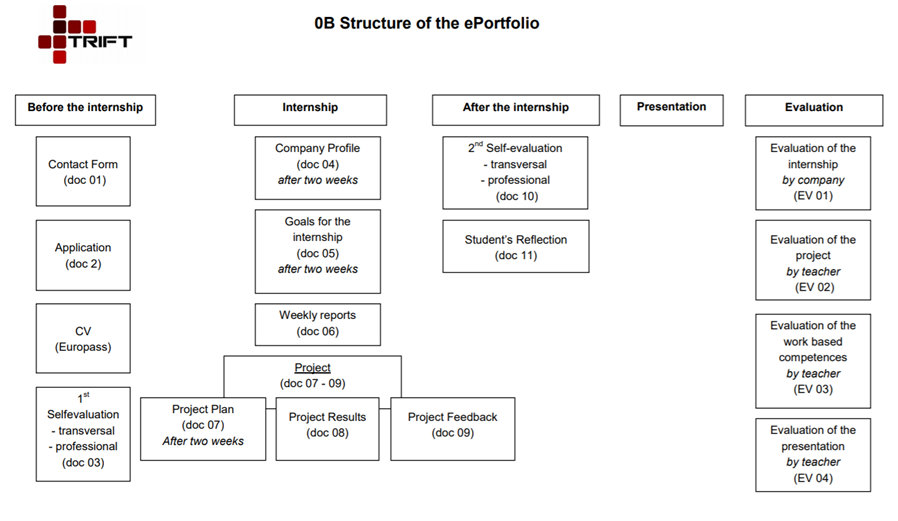 Rysunek 2. Schemat dokumentacji w projekcie TRIFT (tłumaczenie na język polski)Kluczowe wnioski dla zasad zapewniania jakości kształcenia praktycznego realizowanego u  pracodawców sformułowane na podstawie analizy wyników projektu TRIFT Dla zapewnienia jakości kształcenia praktycznego szczególnie istotne jest:Przygotowanie opisu ogólnych / kluczowych efektów uczenia się, uporządkowanych przy pomocy kategorii kompetencji zawodowych oraz umiejętności ponad zawodowe (personalne i społeczne) (transversal skills). Opisy te powinny zostać opracowane w sposób umożliwiający posługiwanie się nimi przez wszystkich uczestników procesu – powinny one być krótkie (macierz kompetencji lub inna forma opisu powinna mieścić się na 1-2 stronach A4).Przygotowanie i zaplanowanie kształcenia praktycznego powinno zostać opisane i uzgodnione między stronami z wyprzedzeniem – z uwzględnieniem profilu przedsiębiorstw (por. organizational profile) oraz profilu uczestników.Prowadzenie ewaluacji realizacji kształcenia i jej efektów w trzech etapach: przed rozpoczęciem kształcenia, w trakcie kształcenia i po jego zakończeniu. Ewaluacja powinna obejmować kompetencje zawodowe, personalne i społeczne Ewaluacja powinna uwzględniać informację zwrotną od uczestnika, szkoły i pracodawcy.Ewaluacja powinna koncentrować się na aspektach związanych z rozwojem kompetencji uczestników. Narzędzia ewaluacji powinny obejmować arkusze pozwalające ocenić – przyrost kompetencji w uzgodnionych obszarachPrzykładowe macierze kompetencji dla branży przemysłu mody w zawodzie technik stylistaTabela 4.Stopnie rozwoju kompetencji dla technika stylisty /kwalifikacja MOD.03/Źródło: Opracowanie własne Tabela 5.Stopnie rozwoju kompetencji dla technika stylisty /kwalifikacja MOD.15/Źródło: Opracowanie własne W związku z powyższym w celu zapewnienia wysokiej jakości praktyk i staży należy stosować się do następujących zaleceń:staże zawodowe należy traktować jako działanie prowadzące do podnoszenia umiejętności zawodowych i/lub prowadzące do zdobywania doświadczenia w miejscu pracy,program staży należy w możliwie dużym stopniu dostosować do umiejętności i oczekiwań stażysty,pierwszego dnia stażu należy przeprowadzić skuteczny proces zapoznania stażysty z miejscem pracy, warunkami pracy, jego rolą i współpracownikami,należy zapewnić regularne dokonywanie przeglądu efektów stażu, w tym doceniać osiągnięcia stażysty  i informować go o obszarach wymagających poprawy.Na ocenę jakości stażu uczniowskiego niewątpliwie wpływa:Ocena stanowisk pracy uczniów pod względem nowoczesności i kompleksowości wyposażenia oraz dostępności do niezbędnych narzędzi do wykonywania pracyOcena przygotowania uczniów do pracy wykonywanej podczas praktyk / stażuOcena przydatności wiedzy zdobywanej w szkole do podjęcia w przyszłości pracy w zawodzieOcena satysfakcji z odbytej praktyki lub stażu, organizacji oraz efektywności wykorzystania czasu pracyOcena stopnia wpływu praktyk i staży na wzrost wiedzy oraz umiejętności praktycznych uczniówOcena szans na zatrudnienia po odbyciu praktyki / stażuOcena skłonności pracodawców do zatrudnienia uczniów w zależności od długości i oceny praktyk lub stażyIdentyfikacja rodzaju korzyści przedsiębiorstw z organizacji praktyk/staży zawodowych5.1. Narzędzia weryfikacji zapewnienia jakości stażu uczniowskiegoW celu zapewnienia jakości kształcenia praktycznego w tym staży uczniowskich realizowanych  u pracodawców poniżej zaproponowano narzędzia weryfikacji. Narzędzia te umożliwiają monitorowanie kształcenia praktycznego przez wszystkie zaangażowane strony: szkołę, zakład pracy oraz uczniów. Do proponowanych narzędzi umożliwiających monitorowanie jakości kształcenia praktycznego należą:Dziennik stażu ucznia.Ankieta oceny stażu przeprowadzona wśród uczniów. Ankieta ewaluacji i oceny przebiegu stażu uczniowskiego. Opinia/referencje pracodawcy na temat ucznia odbywającego staż w danej firmie.Ankieta dla pracodawców w którym odbywa się staż uczniowskiAnkieta dla opiekuna. Ankieta – kryteria oceny doboru zakładów pracy, w których realizowany jest staż uczniowski. Ankieta – poziom osiągnięcia efektów kształcenia w ramach staży uczniowskich. Ankieta – kryteria doboru opiekunów z ramienia pracodawcy do opieki nad stażystą.5.2  Narzędzia pomiaru jakościW badaniach jakości uwzględniono dwa obszary:kompetencje zawodowe ucznia odbywającego staż uczniowskiorganizacja stażu uczniowskiego u pracodawcy  (dokumentacja, organizacja przebiegu stażu, warunki odbywania stażu itp.).Proponuje się, aby badania jakości kształcenia praktycznego w zakresie stażu na wszystkich etapach realizacji stażu przeprowadzała szkoła, do której uczęszcza uczeń w porozumieniu z pracodawcą, podmiotem przyjmującym na staż uczniowski .Pierwsze badanie można już  przeprowadzić po podpisaniu umowy o staż w pierwszych dniach trwania stażu:ankietę wypełnia uczeń w pierwszych dniach trwania stażu, dotyczy samooceny kompetencji zawodowych, wiedzy dotyczącej dokumentacji stażu, oczekiwań w stosunku do realizacji stażuankietę wypełnia opiekun  w pierwszych dniach trwania stażu uczniowskiego, dotyczy wiedzy związanej z dokumentacją i organizacją stażu, potrzebami i oczekiwaniami wobec ucznia odbywającego staż, itp.Kolejne badanie zaleca się przeprowadzać po zakończeniu stażu i opracować na tej podstawie  rekomendacje. Szkoła powinna udostępnić wyniki badań podmiotowi przyjmującemu ucznia na staż w celu doskonalenia realizacji stażu w tym podmiocie dla kolejnych uczniów.ankietę wypełnia opiekun po zakończeniu stażu; ocena kompetencji zawodowych ucznia, dokumentacji stażu zawodowegoankietę wypełnia pracodawca po zakończeniu stażu; ocena stażu, zaangażowania ucznia, dalszej współpracy, współpracę szkoły z podmiotem przyjmującym ucznia na staż w trakcie stażu i przebieg stażu,  itp.)Podmiot przyjmujący ucznia na staż uczniowski  może również we własnym zakresie dokonać badań w celu zapewniania jakości stażu korzystając z opracowanych narzędzi lub zaproponować i wykorzystać swoje narzędzia.Dla ucznia:Ankieta badająca zainteresowanie ucznia stażem. Ankieta badająca kompetencje ucznia kształtowane lub doskonalone podczas stażu, przed rozpoczęciem stażu.Ankieta badająca kompetencje ucznia, kształtowane lub doskonalone podczas stażu i po zakończeniu stażu.Ankieta badająca warunki odbywania stażu, z uwzględnieniem bazy kształcenia praktycznego u podmiotu przyjmującego ucznia na staż, po zakończeniu stażu.Ankieta oceny stażu  przeprowadzona wśród uczniów, która ma na celu uzyskanie informacji na temat stażu/praktyki zawodowej , możliwości skorzystania z określonych maszyn, narzędzi, programów komputerowych itp. w rzeczywistych warunkach pracy. Dla podmiotu przyjmującego ucznia na staż :Ankieta dla przedstawiciela podmiotu przyjmującego (opiekuna stażu), badająca kompetencje ucznia kształtowane lub doskonalone podczas stażu, po zakończeniu stażu.Ankieta dla  przedstawicielem podmiotu przyjmującego badający, dokumentację przebiegu stażu, współpracę szkoły z podmiotem przyjmującym ucznia na staż w trakcie stażu i przebieg stażu.Dla szkoły:Protokół z zaliczenia praktycznej nauki zawodu przez dyrektora szkoły na podstawie zaświadczenia o odbyciu stażu.Powiadomienie podmiotu przyjmującego ucznia na staż przez dyrektora szkoły o fakcie, że  uczeń nie jest już uczniem szkoły w trakcie trwania umowy o staż uczniowskiObjaśnienia wybranych pojęć dotyczących pnzedukacja formalna – kształcenie realizowane przez publiczne i niepubliczne szkoły oraz inne podmioty systemu oświaty, uczelnie oraz inne podmioty systemu szkolnictwa wyższego, w ramach programów, które prowadzą do uzyskania kwalifikacji pełnych, kwalifikacji nadawanych po ukończeniu studiów podyplomowych, o których mowa w art. 2 ust. 1 pkt 11 ustawy z dnia 27 lipca 2005 r. – Prawo o szkolnictwie wyższym (Dz.U. z 2012 r., poz. 572, z późn. zm.1 ), albo kwalifikacji w zawodzie, o której mowa w art. 10 ust. 3 pkt 1 ustawy z dnia 7 września 1991 r. o systemie oświaty (Dz.U. z 2015 r., poz. 2156 oraz z 2016 r., poz. 35). (art. 2, pkt 2 Ustawy o ZSK)efekty uczenia się – wiedza, umiejętności oraz kompetencje społeczne nabyte w procesie uczenia się. (art. 2, pkt 4 Ustawy o ZSK). Ponadto można to pojęcie wyjaśnić następująco: na efekty uczenia się składa się to, co człowiek wie i rozumie, co potrafi wykonać, a także to, do jakich zobowiązań jest przygotowany (Słownik IBE)ewaluacja - także oznacza analizę i ocenę działań dokonywane w celu ich doskonalenia. W  kontekście ZSK ewaluacja dotyczy procesów związanych z  nadawaniem kwalifikacji oraz funkcjonowania systemu zapewniania jakości.formy pozaszkolne – formy uzyskiwania i uzupełniania wiedzy, umiejętności i kwalifikacji zawodowych w placówkach i ośrodkach, a także kwalifikacyjne kursy zawodowe.kompetencje – oznacza szeroko rozumianą zdolność podejmowania określonych działań i  wykonywania zadań z wykorzystaniem efektów uczenia się i własnych doświadczeń. Termin kompetencje – w zależności od kontekstu – może oznaczać m.in.: zakres działania, zakres uprawnień do podejmowania decyzji, merytoryczne przygotowanie do wykonania określonego zadania /czyli wszystko to, co dana osoba wie, rozumie i potrafi wykonać; (Słownik IBE).kompetencje społeczne – rozwinięta w toku uczenia się zdolność do kształtowania własnego rozwoju oraz autonomicznego i odpowiedzialnego uczestniczenia w życiu zawodowym i społecznym, z uwzględnieniem etycznego kontekstu własnego postępowania. (art. 2, pkt 7). Ponadto: kompetencje społeczne w kontekście ZSK oznacza jedną z trzech wyróżnionych w PRK kategorii efektów uczenia siękształcenie ustawiczne – kształcenie w szkołach dla dorosłych, a także uzyskiwanie i uzupełnianie wiedzy, umiejętności i kwalifikacji zawodowych w formach pozaszkolnych przez osoby, które spełniły obowiązek szkolny.kwalifikacja – zestaw efektów uczenia się w zakresie wiedzy, umiejętności oraz kompetencji społecznych, nabytych w edukacji formalnej, edukacji pozaformalnej lub poprzez uczenie się nieformalne, zgodnych z ustalonymi dla danej kwalifikacji wymaganiami, których osiągnięcie zostało sprawdzone w walidacji oraz formalnie potwierdzone przez uprawniony podmiot certyfikujący (ustawa o ZSK, art. 2, pkt 8)kwalifikacje w zawodzie – Ustawa o  systemie oświaty definiuje termin kwalifikacja w  zawodzie jako wyodrębniony w danym zawodzie zestaw oczekiwanych efektów kształcenia, których osiągnięcie potwierdza świadectwo wydane przez okręgową komisję egzaminacyjną po zdaniu egzaminu potwierdzającego kwalifikacje w zawodzie w zakresie jednej kwalifikacji (art. 3, pkt 19).Uwaga: należy odróżniać kwalifikację w zawodzie od kwalifikacji zawodowych (potwierdzanych odpowiednim dyplomem).Posiadanie każdej kwalifikacji w zawodzie potwierdza odrębne świadectwo wydane przez okręgową komisję egzaminacyjną na podstawie pozytywnego wyniku egzaminu.Do uzyskania dyplomu potwierdzającego kwalifikacje zawodowe – w zależności od zawodu – może być wymagane uzyskanie jednej lub kilku kwalifikacji w zawodzie.Ta sama kwalifikacja w zawodzie może być wymagana w kilku różnych zawodach. Pozwala to na uzyskiwanie nowych zawodów szkolnych (dyplomów potwierdzających kwalifikacje zawodowe) bez konieczności ponownego zdawania tych samych egzaminów.kwalifikacyjny kurs zawodowy – kurs, którego program nauczania uwzględnia podstawę programową kształcenia w zakresie jednej kwalifikacji, którego ukończenie umożliwia  przystąpienie do egzaminu potwierdzającego kwalifikacje w zawodzie w zakresie tej kwalifikacji.mikroprzedsiębiorca – to przedsiębiorca, który w co najmniej jednym z dwóch ostatnich lat obrotowych zatrudniał średniorocznie mniej niż 10 pracowników (art. 7 ust. 1 pkt 1 ustawy z dnia 6 marca 2018 r. - Prawo przedsiębiorców).mały przedsiębiorca – określenie osoby fizycznej prowadzącej działalność gospodarczą lub innego przedsiębiorcy zatrudniających średniorocznie mniej niż 50 pracowników (art. 7 ust. 1 pkt 2 ustawy z dnia 6 marca 2018 r. - Prawo przedsiębiorców).średni przedsiębiorca, który w co najmniej jednym z dwóch ostatnich lat obrotowych zatrudniał średniorocznie mniej niż 250 pracowników (art. 7 ust. 1 pkt 3 ustawy z dnia 6 marca 2018 r. - Prawo przedsiębiorców).otoczenie społeczno-gospodarcze szkół lub placówek systemu oświaty prowadzących kształcenie zawodowe – pracodawcy, organizacje pracodawców, przedsiębiorcy, uczelnie wyższe, organizacje przedsiębiorców, instytucje rynku pracy, szkoły wyższe, organizacje pozarządowe, partnerzy społeczni.podstawa programowa kształcenia w zawodach –to obowiązkowe zestawy celów kształcenia i treści nauczania opisanych w formie oczekiwanych efektów kształcenia: wiedzy, umiejętności zawodowych oraz kompetencji personalnych i społecznych, niezbędnych dla zawodów lub kwalifikacji wyodrębnionych w zawodach, uwzględniane w programach nauczania i  umożliwiające ustalenie kryteriów ocen szkolnych i wymagań egzaminacyjnych, oraz warunki realizacji kształcenia w zawodach, w tym zalecane wyposażenie w pomoce dydaktyczne i sprzęt oraz minimalną liczbę godzin kształcenia zawodowego.potwierdzanie kompetencji – proces stwierdzania przez uprawnioną instytucję, czy dana osoba osiągnęła efekty uczenia się zgodne z odpowiednimi wymaganiami. pracodawca to jednostka organizacyjna, chociażby nie posiadała osobowości prawnej, a  także osoba fizyczna, które prowadzą działalność gospodarczą i zatrudniają co najmniej jednego pracownika.praktyka zawodowa to forma, która jest organizowana u pracodawców lub przedsiębiorców i stanowi uzupełnienie praktycznej nauki zawodu realizowanej w szkołach;program nauczania do zawodu – opis sposobu realizacji celów kształcenia i treści nauczania ustalonych w podstawie programowej kształcenia w zawodach, w formie efektów kształcenia, uwzględniający wyodrębnienie kwalifikacji w zawodzie, zgodnie z klasyfikacją zawodów szkolnictwa zawodowego, o której mowa w przepisach wydanych na podstawie art. 46 ust. 1 ustawy – Prawo oświatowe; program nauczania do zawodu zawiera także programy nauczania do poszczególnych obowiązkowych zajęć edukacyjnych z zakresu kształcenia w zawodzie, ustalonych przez dyrektora szkoły, a w przypadku szkół artystycznych – określonych w ramowych planach nauczania dla tych szkół; polska rama kwalifikacji (PRK)opis ośmiu wyodrębnionych w  Polsce poziomów kwalifikacji odpowiadających odpowiednim poziomom europejskich ram kwalifikacji, o których mowa w załączniku II do Zalecenia Parlamentu Europejskiego i Rady z dnia23 kwietnia 2008  r. w  sprawie ustanowienia europejskich ram kwalifikacji dla uczenia się przez całe życie (Dz. Urz. UE C 111 z  06.05.2008, str.  1),sformułowany za pomocą ogólnych charakterystyk efektów uczenia się dla kwalifikacji na poszczególnych poziomach, ujętych w  kategoriach wiedzy, umiejętności i kompetencji społecznych. (art. 2, pkt 16)technik stylista  kwalifikacja MOD.03 III  poziom PRK technik stylista kwalifikacja MOD.15 IV poziom PRKstaż zawodowy–forma praktycznej nauki polegająca na zdobywaniu wiedzy w miejscu pracydziałania obejmujące realizację kształcenia zawodowego praktycznego we współpracy z pracodawcami lub przedsiębiorcami w szkołach prowadzących kształcenie zawodowe (technikach i szkołach policealnych), w których kształcenie zawodowe nie jest realizowane u pracodawców lub przedsiębiorców ze względu na brak możliwości sfinansowania kosztów takiego kształcenia, działania wykraczające poza zakres kształcenia zawodowego praktycznego realizowanego w szkołach prowadzących kształcenie zawodowe w celu zwiększenia wymiaru praktyk zawodowych objętych podstawą programową nauczania danego zawodu. szkoła – podmiot, o którym mowa w art. 2 pkt 2 oraz art. 18 ust 1 i 2 Ustawy – Prawo oświatowe; umiejętności - przyswojona w procesie uczenia się zdolność do wykonywania zadań i rozwiązywania problemów właściwych dla dziedziny uczenia się lub działalności zawodowej.walidacja – sprawdzenie, czy osoba ubiegająca się o nadanie określonej kwalifikacji, niezależnie od sposobu uczenia się tej osoby, osiągnęła wyodrębnioną część lub całość efektów uczenia się wymaganych dla tej kwalifikacji. (art. 2, pkt 22, Ustawy o ZSK)sektor przemysłu mody – działalność produkcyjna i usługowa obejmująca branżę odzieżową, skórzaną i włókienniczą, tj.: przerób surowców włókienniczych i skórzanych oraz marketing produktów włókienniczych i skórzanych; wytwarzanie i marketing gotowych wyrobów odzieżowych, obuwniczych i  galanteryjnych wykonanych z różnych materiałów; wytwarzanie i marketing gotowych wyrobów dekoracyjnych i funkcjonalnych wykonanych z materiałów włókienniczych lub skórzanych.Wykaz literaturyPodstawowe regulacje prawne:Ustawa z 22 listopada 2018 r. o zmianie ustawy – Prawo oświatowe, ustawy o systemie oświaty oraz niektórych innych ustaw (Dz.U. z 2018 r. poz. 2245).Ustawa z 14 grudnia 2016 r. Prawo oświatowe (Dz.U. z 2018 poz. 996ze zm.) – art. 68 ust. 7, art. 69, art. 120, art. 120a, art. 121.Rozporządzenie Ministra Edukacji Narodowej z 15 lutego 2019 r. w sprawie ogólnych celów i zadań kształcenia w zawodach szkolnictwa branżowego oraz klasyfikacji zawodów szkolnictwa branżowego (Dz.U. z 2019 r. poz. 316). Z dniem 1.09.2022 weszło w życie Rozporządzenie Ministra Edukacji i Nauki z dnia 26 stycznia 2022 r. zmieniające rozporządzenie w sprawie ogólnych celów i zadań kształcenia w zawodach szkolnictwa branżowego oraz klasyfikacji zawodów szkolnictwa branżowego (Dz.U. 2022, poz. 204) -  nie ma to skutków merytorycznych w opisywanym temacie Rozporządzeniem Ministra Edukacji Narodowej z dnia 3 kwietnia 2019 r. w sprawie ramowych planów nauczania dla publicznych szkół (Dz.U. 2019 poz. 639) Z dniem 1.09.2022 weszło w życie Rozporządzenie Ministra Edukacji i Nauki z dnia 8 marca 2022 r. zmieniające rozporządzenie w sprawie ramowych planów nauczania dla publicznych szkół (Dz.U. 2022, poz. 658)- nie ma to skutków merytorycznych w opisywanym temacie.Rozporządzenie Ministra Edukacji Narodowej  z dnia 16 maja 2019 r. w sprawie podstaw programowych kształcenia w zawodach szkolnictwa branżowego oraz dodatkowych umiejętności zawodowych w zakresie wybranych zawodów szkolnictwa branżowego (Dz.U. 2019, poz. 991)Rozporządzenie  Ministra Edukacji i Nauki z dnia 28 maja 2021 r. zmieniającym rozporządzenie  w sprawie podstaw programowych kształcenia w zawodach szkolnictwa branżowego oraz dodatkowych umiejętności zawodowych w zakresie wybranych zawodów szkolnictwa branżowego (Dz.U. 202, poz. 1087)Rozporządzenie Ministra Edukacji Narodowej z dnia 22 lutego 2019 r. w sprawie praktycznej nauki zawodu (Dz.U. 2019 poz. 391)Literatura :Programy Staży i Praktyk w UE 27: Kluczowe czynniki sukcesu, Ecorys 2013 r.Pilotażowe wdrożenie sektorowej ramy kwalifikacji dla sektora przemysłu mody w zakresie rozwoju kompetencji w podmiotach branżowych - Toruń 2019Słownik Zintegrowanego Systemu Kwalifikacji, Instytut Badań Edukacyjnych 2016Polskie Ramy Jakości Staży i Praktyk–informator PSZK Polskie Stowarzyszenie Zarządzania KadramiM. Gruza: Praktyki i staże zawodowe. Poradnik dla przedsiębiorcy, PARP, Warszawa 2018Zasoby internetowe:https://kwalifikacje.edu.pl/sektorowa-rama-kwalifikacji-dla-przemyslu-mody-srk-pm/https://www.eduexpert.eu/wpcontent/uploads/2020/03/interaktywny_IBE_rama_kwalifikacji_dla_sektora_mody_raport_koncowy.pdfhttps://kwalifikacje.gov.pl/https://kwalifikacje.gov.pl/images/Publikacje/slownik_zsk.pdfhttps://www.ore.edu.pl/2019/08/programy-nauczania-zawodu-2019/https://www.ore.edu.pl/2019/08/podstawa-programowa-ksztalcenia-w-zawodach-2019/https://www.stazeipraktyki.plhttps://eurlex.europa.eu/legalcontent/PL/TXT/PDF/?uri=CELEX:32018H0502(01)&from=SLhttps://eurlex.europa.eu/legalcontent/PL/TXT/PDF/?uri=CELEX:32014H0327(01)&from=PLhttp://trift.eu8. Narzędzia zapewnienia jakości stażu uczniowskiego dla zawodu technik stylista8.1 Załącznik nr 1 Zaświadczenie  o odbyciu stażu uczniowskiego…………………………………..………………………Czytelny podpis przyjmującego na staż1.Wpisać symbol i nazwę kwalifikacji wyodrębnionej w zawodzie, w którym był realizowany staż uczniowski zgodnie z klasyfikacją zawodów szkolnictwa branżowego stanowiącą załącznik nr 2 do rozporządzenia Ministra Edukacji Narodowej z dnia 15 lutego 2019 roku w sprawie ogólnych celów i zadań kształcenia w zawodach szkolnictwa branżowego oraz klasyfikacji zawodów szkolnictwa branżowego8.2 Załącznik nr 2 Program stażu uczniowskiegoPROGRAM STAŻU UCZNIOWSKIEGO Stażysta: .............................................................................................................. Przyjmujący na Staż : ........................................................................................... Miejsce odbywania stażu uczniowskiego: …………………………………………………………………………… Stanowisko/dział: ….............................................................................................. Opiekun stażu: ...................................................................................................... Cel stażu uczniowskiego Celem stażu uczniowskiego jest uzyskanie doświadczenia oraz nabycie umiejętności praktycznych, niezbędnych do wykonywania pracy w rzeczywistych warunkach pracy oraz uzupełniających i pogłębiających wiedzę i kompetencje ucznia Wymiar czasu odbywania stażu uczniowskiego:Zakres obowiązków stażysty ……………………………………………………………………………………………………………………………………………….. ……………………………………………………………………………………………………………………………………………….. ……………………………………………………………………………………………………………………………………………….. ……………………………………………………………………………………………………………………………………………….. ……………………………………………………………………………………………………………………………………………….. Wyposażenie stanowiska pracy podczas stażu ……………………………………………………………………………………………………………………………………………….. ……………………………………………………………………………………………………………………………………………….. ……………………………………………………………………………………………………………………………………………….. ……………………………………………………………………………………………………………………………………………….. ……………………………………………………………………………………………………………………………………………….. Harmonogram zadań realizowanych w ramach stażu uczniowskiego………………………………… podpis Dyrektora szkoły ……………………………………… podpis Przyjmującego na Staż……………………………………… podpis Stażysty i/lub opiekuna prawnego Stażysty8.3 Załącznik nr 3 Ankieta dla podmiotu przyjmującego na stażANKIETA DLA PODMIOTU PRZYJMUJĄCEGO NA STAŻ(wypełnia Opiekun stażu)1.Czy Stażysta wykonuje swoje zadania z zaangażowaniem? 1                                        2                                          3                                                4                                        5 Zdecydowanie nie                                                                                                                     Zdecydowanie tak 2.Czy Stażysta wykazuje zainteresowanie zdobywaniem nowej wiedzy i kwalifikacji? 1                                        2                                          3                                                4                                        5 Zdecydowanie nie                                                                                                                     Zdecydowanie tak3.Czy, Pana/Pani zdaniem, Stażysta jest zmotywowany do aktywnego uczestnictwa w stażu? 1                                        2                                          3                                                4                                        5 Zdecydowanie nie                                                                                                                     Zdecydowanie tak4.Czy Stażysta wywiązuje się na czas z powierzonych mu obowiązków? 1                                        2                                          3                                                4                                        5 Zdecydowanie nie                                                                                                                     Zdecydowanie tak5.Jak ocenia Pan/Pani jakość pracy Stażysty? 1                                        2                                          3                                                4                                        5 Bardzo nisko                                                                                                                                    Bardzo wysoko6.Czy Stażysta przestrzega regulaminu pracy i innych przepisów wewnętrznych obowiązującychw Państwa firmie/instytucji?1                                        2                                          3                                                4                                        5 Zdecydowanie nie                                                                                                                     Zdecydowanie tak7.Czy podczas tego  stażu pojawiły się jakieś problemy?TakNieJeśli tak to jakie?………………………………………………………………………………………………………………………………………………………………………………………………………………………………………………………………………………………………………………………..8.Czy ma Pan/Pani jakieś uwagi albo sugestie co do organizacji lub realizacji stażu?………………………………………………………………………………………………………………………………………………………………………………………………………………………………………………………………………………………………………………………..………………………………………………………… Data i podpis Opiekuna stażu8.4 Załącznik nr 4 Ankieta stażystyAnkieta stażysty Uprzejmie  prosimy  o  wypełnienie  poniższej  ankiety  dotyczącej oceny staży uczniowskich .  Jej  celem  jest określenie stopnia zadowolenia z  odbywania  stażu  u pracodawcy, a  także oczekiwań związanych  z tą formą zdobywania doświadczenia zawodowego. Wyniki ankiety pozwolą podjąć działania pozwalające  ocenić jakość prowadzonych staży uczniowskich . Prosimy o przemyślane ustosunkowanie się do ankiety.I. Dane  osoby odbywającej  staż uczniowski  u pracodawcy:1.Imię i nazwisko:..........................................................................................................................................2.Klasa .............................................................................................................................................3.Zawód .............................................................................................................................................II Okres odbywania stażu.............................................................................................................................................III. Nazwa i adres pracodawcy organizującego staż:.........................................................................................................................................................................................................................................................................................1.Czy Pracodawca zapoznał Panią/Pana z programem stażu? A. Tak B. Nie2.Czy pracodawca przeszkolił Panią/Pana na zasadach przewidzianych dla pracowników w zakresie bezpieczeństwa i higieny pracy oraz przepisów przeciwpożarowych?  A. Tak   B. Nie3.Czy pracodawca zapoznał Panią/Pana z obowiązującym regulaminem pracy? A. Tak   B. Nie4.Czy  Pracodawca  zapewnił  Pani/Panu  miejsce  i  warunki  niezbędne  do  prawidłowego wykonywania zadań objętych programem stażu?5.Czy pracodawca wyznaczył Pani/Panu Opiekuna?A. Tak   B. Nie6.Czy  Opiekun  poświęcał  Pani/Panu  wystarczającą  ilość  czasu  podczas  wykonywania zadań objętych programem stażu ?A. Tak, poświęca mi wystarczającą ilość czasu B. Raczej takC. Raczej nieD. Nie, poświęcał  mi zdecydowanie za mało czasu7.Czy  staż,  który  odbywa  Pani/Pan u pracodawcy  jest  zgodny  z  Pani/Pana kierunkiem kształcenia  / profilem szkoły?A. Zdecydowanie takB. Nie, ale jest bardzo zbliżony C. Zdecydowanie nie8.Czym się Pani/Pan kierował/a wybierając staż u danego pracodawcy? A. Zainteresował mnie proponowany przez pracodawcę program stażuB. Chciałam/em poznać specyfikę pracy w branży, która mnie interesujeC. Perspektywą przyszłego zatrudnienia w tejże firmie/ instytucjiD .Była to najlepsza z możliwych propozycjiE. Właściwie trudno powiedzieć czym się kierowałam/emF. Wyboru dokonała za mnie szkołaG. Inne (proszę wskazać jakie?).............................................................................9. Czy jest Pani/Pan zadowolona/y z przebiegu stażu ? A. Jestem bardzo zadowolona/yB. Jestem raczej zadowolona/yC. Nie mam zdaniaD. Jestem raczej niezadowolona/yE .Jestem bardzo niezadowolona/y10.Czy uważa Pani/Pan, że program stażu jest realizowany zgodnie z założeniami ?A. Tak, jest realizowany w pełniB. Jest realizowany tylko w częściC. Nie, nie jest realizowany 11.Czy  wykonywanie  zadań  w  ramach  programu  stażu  sprawia  Pani/Panu  radość i satysfakcję ?A. Tak, czerpię z wykonywania powierzonych mi zadań ogromną radość i satysfakcjęB. Raczej takC. Trudno powiedzieć D. Nie, ale staram się dobrze wykonywać powierzone mi zadania E. Nie, nie lubię tego co robię12.Czy zadania wykonywane przez Panią/Pana w ramach programu stażu przyczyniają się do zdobycia przez Panią/Pana nowych umiejętności praktycznych?A. Zdecydowanie tak B. Raczej tak C. Nie mam zdania D. Raczej nie E. Zdecydowanie nie13.Jaka jest Pani/Pana ogólna opinia o pracodawcy u którego odbywała Pani/Pan staż?A. Potrafi stworzyć dobre warunki do rozwoju swoich pracownikówB. Dba o miłą atmosferę w pracyC. Pracodawca interesuje się jedynie wynikami pracy D. Inne spostrzeżenia .............................................................................................14.Czy   pracownicy   firmy/instytucji  w  której  odbywa  Pani/Pan  staż  nastawieni  są  do Pani/Pana przyjaźnie ?A. Zdecydowanie takB. Raczej takC. Nie mam zdaniaD. Raczej nie E. Zdecydowanie nie15.Czy  pragnie  Pani/Pan  związać  swą  przyszłość  zawodową  z  firmą/instytucją, w  której odbywa Pani/Pan staż ?A. Zdecydowanie takB. Raczej takC. Nie wiemD. Raczej nieE. Zdecydowanie nie16.Czy  uważa  Pani/Pan,  że  odbycie  stażu  u  pracodawcy  ułatwi  Pani/Panu  znalezienie zatrudnienia spełniającego Pani/Pana oczekiwania w wyuczonym zawodzie ?A. Zdecydowanie takB. Raczej takC. Nie wiemD. Raczej nieE. Zdecydowanie nie17.Czy pracodawca wyraża chęć zatrudnienia Pani/Pan po zakończeniu odbywania stażu?A. Tak    B. Nie     C. Nie wiem 18.Czy  jest  Pani/Pan  zadowolona/y  ze  sposobu  organizacji staży uczniowskich?A. Jestem bardzo zadowolona/yB. Jestem raczej zadowolona/yC. Nie mam zdaniaD. Jestem raczej niezadowolona/yE. Jestem bardzo niezadowolona/y19.Państwa dodatkowe uwagi na temat organizacji staży uczniowskich :............................................................................................................................................................................................................................................................................................................................................................................................................................................................................................................................................................................................................................................................................ Dziękujemy za wypełnienie ankiety !!!8.5 Załącznik nr 5 Ankieta oceny stażu dokonana przez uczniaANKIETA OCENY STAŻU DOKONANA PRZEZ UCZNIA*)wypełnia uczeń/stażysta wstawiając znak x przy wybranej odpowiedzi8.6 Załącznik nr 6 Ankieta skierowana do pracodawcówANKIETA DOTYCZĄCA JAKOŚCI STAŻY SKIEROWANA DO PRACODAWCÓWJak oceniają Państwo długość trwania stażu?Proszę zaznaczyć jedną właściwą odpowiedź.Czy został opracowany program praktyk / stażu zawodowego?    Jeśli „nie” proszę przejść do pytania 4.W jakim stopniu byli Państwo zaangażowani w przygotowanie programu stażu? Proszę o ocenę w skali od 1 do 5, gdzie 1 oznacza w bardzo małym, a w 5 bardzo dużym.Czy przed rozpoczęciem praktyki/stażu? Proszę  zaznaczyć właściwe odpowiedzi.Czy uczniowie odbywający staże w Państwa przedsiębiorstwie mieli zapewnione stanowisko pracy, wraz z niezbędnym sprzętem, narzędziami i zapleczem do wykonywania pracy? Proszę zaznaczyć właściwą odpowiedźCzy na początku (lub w trakcie) odbywania praktyki / stażu: Proszę zaznaczyć właściwe odpowiedzi.Czy opiekun (ze strony pracodawcy) po zakończeniu stażu  dokonał oceny postępów uczniów? Proszę wskazać właściwą odpowiedź.Proszę zaznaczyć właściwą odpowiedźCzy uczniowie po zakończeniu staży zawodowych otrzymali dokument potwierdzający udział w stażach?      Proszę zaznaczyć właściwą odpowiedźW jakim stopniu zadania wykonywane w czasie praktyk/stażu były zgodne z: Proszę o ocenę w skali od 1 do 5, gdzie 1 oznacza w bardzo niskim, a 5 bardzo wysokim.Jak oceniają Państwo przygotowanie uczniów do pracy wykonywanej podczas stażu? Proszę o ocenę w skali od 1 do 5, gdzie 1 oznacza bardzo źle, a 5 bardzo dobrze.W jakim stopniu wiedza zdobyta w szkole w ramach realizacji podstawy programowej kształcenia zawodowego była wystarczająca do podjęcia w przyszłości pracy w zawodzie? Proszę o ocenę w skali od 1 do 5, gdzie 1 oznacza bardzo niskim, a 5 bardzo wysokim.Jakie korzyści odniosło Państwa przedsiębiorstwo z organizacji stażu dla uczniów w zawodzie technik stylista ?Proszę zaznaczyć właściwe odpowiedzi.Dziękuję za wypełnienie ankiety!8.7 Załącznik nr 7 Dziennik stażu8.8 Załącznik nr 8 Umowa o staż uczniowskiUMOWA O ORGANIZACJĘ STAŻU UCZNIOWSKIEGO zawarta w………………………. w dniu …………………..…….……. roku pomiędzy: ….………………………………………………………………………………………………………., z siedzibą w ………………………………………………….., przy ulicy ……………………………………………………… REGON: ……………………………………………………. NIP:…………………………………………………… Reprezentowaną/ym przez: ……………………………………………. …………..……………………………….., zwaną/ym dalej „Przyjmującym na Staż ”,a Panią/Panem………………………………………………………………………………………………..……………. (imię i nazwisko) zamieszkałą/ym………………………………………………………………………………………………………… (adres zamieszkania)……………………………………………………………………………………………..…………………………… PESEL…………………………………………………………………………………………………………………………Szkoła ……………………………………………………………………………………………………………………..Zawód ………………………………………………………………………………………………………………………zwaną/ym dalej „Stażystą”. reprezentowanym przez  : ……………………………………………………………………………………………………………………………………(imię i nazwisko rodzica/opiekuna prawnego) zwanymi dalej łącznie „Stronami”, zaś indywidualnie „Stroną” o następującej treści:§ 1 Staż uczniowskiW rozumieniu niniejszej Umowy o organizację Stażu uczniowskiego, Staż uczniowski rozumiany jest jako osobiste wykonywanie przez Stażystę zadań określonych w Programie Stażu uczniowskiego u Przyjmującego na Staż (w przedsiębiorstwie) w ramach niniejszej Umowy,Staż uczniowski realizowany będzie od dnia …………………………………… w zawodzie ……………………………………………………. zgodnie z Programem Stażu uczniowskiego stanowiącym załącznik  do niniejszej Umowy.Przedmiotem Stażu uczniowskiego są zadania określone w Programie Stażu uczniowskiego, opracowanym przez szkołę  przy współudziale Przyjmującego na Staż i zaakceptowanym przez StażystęStażysta wykonuje zadania pod nadzorem Opiekuna Stażu w osobie samego Przyjmującego na Staż (przedsiębiorcy), pracownika lub współpracownika Przyjmującego na Staż.Miejscem wykonywania Stażu uczniowskiego będzie siedziba lub jednostka organizacyjna Przyjmującego na Staż, jak też inne ustalone przez Strony miejsce.Łączny wymiar Stażu uczniowskiego wynosi nie mniej niż ……… godzin przy zachowaniu tygodniowego wymiaru czasu pracy wynoszącego maksymalnie 40 godzin. W uzasadnionych przypadkach dopuszcza się zmianę Programu Stażu uczniowskiego. Zmiana programu Stażu nie wymaga aneksu do umowy, ale musi być uzgodniona przez Strony z wyprzedzeniem i dokonana w formie pisemnej.§ 2 Obowiązki i prawa Stażysty1. Stażysta oświadcza, że: akceptuje postanowienia niniejszej umowy i zobowiązuje się do ich przestrzegania. akceptuje Program Stażu uczniowskiego i zobowiązuje się do jego realizacji. 2. Stażysta zobowiązany jest do: przestrzegania przepisów regulujących organizację i porządek pracy obowiązujących u Przyjmującego na Staż, które mogą mieć odpowiednie zastosowanie, a w szczególności postanowień regulaminu pracy, przepisów w zakresie bezpieczeństwa i higieny pracy, przepisów przeciwpożarowych oraz przepisów dotyczących poufności informacji (tajemnica przedsiębiorstwa, tajemnica służbowa),przestrzegania ustalonego przez Przyjmującego na Staż rozkładu czasu wykonywania zadań objętych Programem Stażu uczniowskiego, punktualnego rozpoczynania i kończenia Stażu, niezwłocznego powiadomienia (telefonicznie lub mailowo) Przyjmującego na Staż o nieobecności, pisemnie usprawiedliwia swoją nieobecności najpóźniej w ciągu 3 dni od pierwszego dnia nieobecności Przyjmującego na staż i Szkołę. Brak usprawiedliwienia w terminie określonym powyżej jest jednoznaczne z rezygnacją ze stażu.każdorazowo dokumentuje zaświadczeniem lekarskim niezdolność do udziału w stażu z powodu choroby.w przypadku przedstawienia zaświadczenia lekarskiego, jeżeli to możliwe odpracowuje nieobecności w terminie uzgodnionym z Przyjmującym na staż. W uzasadnionych przypadkach i zgodzie Przyjmującego na staż ,możliwe będzie sporządzenie  aneksu  do  umowy,  przedłużającej  czas  realizacji  stażu/praktykisumiennego i starannego wykonywania zadań objętych programem Stażu uczniowskiego, h) stosowania się do zaleceń Przyjmującego na Staż oraz wyznaczonego przez niego Opiekuna Stażu, o ile dotyczą one zadań objętych Programem Stażu oraz nie są sprzeczne z przepisami prawa,niezwłocznego informowania Organizatora Stażu o wszelkich faktach mogących mieć wpływ na niezgodność zasad lub sposobu odbywania Stażu uczniowskiego z niniejszą Umową o organizację stażu uczniowskiego,dbania o sprzęt udostępniony podczas realizacji Stażu, udziału w badaniu ankietowym/ewaluacyjnym dotyczącym realizacji Stażu, 3. Stażysta ma prawo do:wynagrodzenia za staż (o ile nie ustalono inaczej)w przypadku, gdyby Przyjmujący na Staż nie wywiązywał się z obowiązku dopuszczenia Stażysty do wykonywania zadań objętych Programem Stażu, Stażysta może poinformować o chęci przerwania Stażu. Stażysta zobowiązuje się, iż nie będzie rozpowszechniać, ujawniać ani wykorzystywać, informacji dotyczących Przyjmującego na Staż, zarówno stanowiących, jak i niestanowiących tajemnicy przedsiębiorstwa, których rozpowszechnianie, ujawnianie lub wykorzystywanie mogłoby w jakikolwiek sposób zaszkodzić reputacji lub w inny sposób wyrządzić szkodę Przyjmującemu na Staż. Nie dotyczy to materiałów i informacji dla Organizatora Stażu, do których przygotowania zobowiązany jest Stażysta.§ 3 Obowiązki i prawa Przyjmującego na StażPrzyjmujący na Staż oświadcza, że:a) zapoznał się z Regulaminem uczestnictwa w stażu i akceptuje  jego postanowienia i zobowiązuje się do ich przestrzegania, b) wraz w porozumieniu ze szkołą opracował Program Stażu uczniowskiego zaakceptowany przez Stażystę. 2. Przyjmujący na Staż zobowiązany jest do: realizacji zaakceptowanego przez Stażystę Programu Stażu uczniowskiego oraz zorganizowania stanowiska wykonywania zadań Stażysty,wyznaczenia Opiekuna Stażu nadzorującego wykonywanie przez Stażystę zadań objętych Programem Stażu uczniowskiego,przeszkolenia Stażysty w zakresie obowiązujących u siebie, w szczególności na stanowisku wykonywania zadań zorganizowanym dla Stażysty, przepisów z zakresu bezpieczeństwa i higieny pracy, przeciwpożarowych, tajemnicy służbowej oraz regulaminu pracy w zakresie mającym odpowiednie zastosowanie, dopuszczenia Stażysty do wykonywania zadań objętych Programem Stażu uczniowskiego, f) zapewnienia Stażyście odpowiedniego stanowiska pracy, wyposażonego w niezbędne sprzęty, narzędzia i zaplecze, udostępnienia warsztatów, pomieszczeń, zaplecza technicznego, zapewnienia urządzeń i materiałów zgodnie z programem Stażu uczniowskiego i potrzebami Stażysty wynikającymi ze specyfiki zadań wykonywanych przez Stażystę, wymogów technicznych miejsca pracy, kontroli obecności Stażysty w miejscu odbywania Stażu uczniowskiego oraz sprawowania nadzoru nad odbywaniem Stażu uczniowskiego,wyznaczenia, na czas nieobecności Opiekuna Stażysty, innego pracownika, który przejmie obowiązki związane z realizacją Stażu sporządzenia, w razie wypadku podczas realizacji Stażu, dokumentacji powypadkowej, wydania Stażyście niezwłocznie po zakończeniu Stażu uczniowskiego, nie później niż w ciągu 7 dni roboczych od jego zakończenia, zaświadczenia ukończenia Stażu uczniowskiego, stanowiącego.3. Przyjmujący na Staż ma prawo do: a) zmiany programu Stażu w trakcie jego trwania pod warunkiem wcześniejszego uzgodnienia tego faktu ze szkołą,§ 5 Rozwiązanie Umowy1. Każda ze Stron może wypowiedzieć Umowę w przypadku: a) niewykonania, nienależytego wykonania lub naruszenia przez Strony istotnych obowiązków określonych w Umowie, b) naruszenia przez Strony innych obowiązków lub przepisów prawa 2. Organizator Stażu może wypowiedzieć umowę w sytuacji, gdy Przyjmujący na Staż nie wywiązywał się z obowiązku dopuszczenia Stażysty do wykonywania zadań określonych w Programie Stażu uczniowskiego w związku z czym Stażysta poinformował Organizatora Stażu o chęci przerwania Stażu. Rozwiązanie umowy z Przyjmującym na Staż na wniosek Stażysty następuje po wysłuchaniu Stron. 3. Przyjmujący na Staż może wypowiedzieć niniejszą Umowę ze Stażystą w przypadku: a) nieusprawiedliwionego niestawiennictwa Stażysty w miejscu odbywania Stażu trwającego dłużej niż trzy dni, b) zawinionego przez Stażystę ciężkiego naruszenia podstawowych obowiązków określonych w regulaminie pracy oraz naruszenia w sposób rażący dyscypliny pracy, c) z przyczyn niezawinionych przez Stażystę, jeśli Stażysta będzie niezdolny do wykonywania zadań objętych Programem Stażu uczniowskiego.§ 6 Postanowienia końcoweJakiekolwiek zmiany niniejszej Umowy wymagają formy pisemnej pod rygorem nieważności.Wszelkie spory, jakie mogą wyniknąć w związku z realizacją niniejszej Umowy Strony będą się starały rozstrzygnąć polubownie.W zakresie realizacji postanowień niniejszej Umowy Strony dopuszczają wzajemny kontakt za pośrednictwem niżej wymienionych adresów poczty elektronicznej i uznają, że pisma oraz korespondencja wysyłane za ich pośrednictwem mają moc wiążącą. Strona na żądanie drugiej Strony niezwłocznie potwierdza fakt otrzymania pisma i/lub korespondencji. adres e-mail Przyjmującego na Staż ..................................................................................... adres e-mail Stażysty……………………………………………………………………….Niniejszą Umowę sporządzono w dwóch jednobrzmiących egzemplarzach, po jednym dla każdej ze Stron.              ……………………………………………                                                  ………………………………… podpis Stażysty lub rodzica/  opiekuna prawnego Stażysty                                        podpis Przyjmującego na Staż8.9 Załącznik nr 9 Harmonogram stażuHARMONOGRAM STAŻUImię i nazwisko stażysty      …………………………………………………..…………………….………………		……………………………...……(podpis Opiekuna stażu )                                                 (podpis  i pieczęć pracodawcy )…………………………….……………  (podpis Uczestnika )8.10 Załącznik nr 10 Lista obecności(pieczęć firmowa Przedsiębiorstwa)                                                                                     LISTA OBECNOŚCI Miesiąc ……………………………….………….... rok …………….………………………………………………….……………(podpis i pieczątka Opiekuna stażu )8.11 Załącznik nr 11 Sprawozdanie z przebiegu stażu SPRAWOZDANIE Z PRZEBIEGU STAŻU.......................................................................................................................................................................................................................................................................................................... (imię i nazwisko oraz adres Uczestnika  stażu)I. INFOMACJA PODSTAWOWA 1.Organizator: ..................................................................................................................................................... ……………………………………………………………………………………………………………………………..………………. 2. Opiekun stażysty : ..................................................................................................................................................... (imię i nazwisko oraz stanowisko służbowe)II. INFORMACJE SZCZEGÓŁOWE 1. Okres odbywania stażu: od ................................................................. do ....................................................................., w tym liczba przepracowanych godzin stażu …………………….. (zgodnie z listą obecności).2. Staż wykonywany w zawodzie: ..................................................................................................................................................... 3. Stanowisko pracy: ..................................................................................................................................................... 4. Miejsce odbywania stażu: .......................................................................................................................................................................................................................................................................................................... (nazwa komórki organizacyjnej zakładu pracy, w przypadku braku wyodrębnionej komórki organizacyjnej podać nazwę zakładu pracy)5. Wyszczególnienie zadań realizowanych w trakcie odbywania stażu, w tym określonych w programie stażu. ..................................................................................................................................................................................................................................................................................................................................................................................................................................................................................................................................................................................................................................................................................................................................................................................................................................................................................................................................................................................................................................................................................................................................................................................................................................................................................................... 6. Uzyskane w trakcie stażu umiejętności zawodowe i kompetencje społeczne (np.: umiejętność obsługi określonych programów komputerowych, obsługi maszyn  i urządzeń , umiejętność sporządzania dokumentacji , umiejętność współpracy w zespole, odpowiedzialności za wykonywane zadania,  itp.) ......................................................................................................................................................................................................................................................................................................................................................................................................................................................................................................................................................... .........................................................................................................................................................................................................................................................................................................................................................................................................................................................................................................................................................……………………………………………………. (podpis Uczestnika stażu) ……………………………………………………… (pieczątka Organizatora) ................................................................................. (czytelny podpis Opiekuna stażysty)Lp.Obowiązkowe zajęcia edukacyjneKlasaKlasaKlasaKlasaKlasaKlasaKlasaKlasaKlasaKlasaRazem w pięcioletnim okresie nauczaniaLp.Obowiązkowe zajęcia edukacyjneIIIIIIIIIIIIIVIVVVRazem w pięcioletnim okresie nauczaniaLp.Obowiązkowe zajęcia edukacyjneIIIIIIIII I IIIIIRazem w pięcioletnim okresie nauczania1.Kształcenie zawodowe teoretyczne (szkoła)666655552-242.Kształcenie zawodowe praktyczne (zajęcia praktyczne w szkole/ u pracodawcy/ ckp)557777885-32Łączna liczba godzin kształcenia zawodowegoŁączna liczba godzin kształcenia zawodowego11111313121213137-56Tygodniowy wymiar godzin kształcenia zawodowegoTygodniowy wymiar godzin kształcenia zawodowego11111313121213137756Praktyka zawodowa (u pracodawcy)Praktyka zawodowa (u pracodawcy)Lp.Obowiązkowe zajęcia edukacyjneKlasaKlasaKlasaKlasaKlasaKlasaKlasaKlasaKlasaKlasaLiczba godzin w okresie nauczania*Liczba godzin w okresie nauczania*Lp.Obowiązkowe zajęcia edukacyjneIIIIIIIIIVIVVVtygodniowołącznieLp.Obowiązkowe zajęcia edukacyjneIIIIIIIII I IIIIItygodniowołączniePrzedmioty w kształceniu zawodowym teoretycznymPrzedmioty w kształceniu zawodowym teoretycznymPrzedmioty w kształceniu zawodowym teoretycznymPrzedmioty w kształceniu zawodowym teoretycznymPrzedmioty w kształceniu zawodowym teoretycznymPrzedmioty w kształceniu zawodowym teoretycznymPrzedmioty w kształceniu zawodowym teoretycznymPrzedmioty w kształceniu zawodowym teoretycznymPrzedmioty w kształceniu zawodowym teoretycznymPrzedmioty w kształceniu zawodowym teoretycznymPrzedmioty w kształceniu zawodowym teoretycznymPrzedmioty w kształceniu zawodowym teoretycznymPrzedmioty w kształceniu zawodowym teoretycznymPrzedmioty w kształceniu zawodowym teoretycznym1.Materiałoznawstwo odzieżowe1111113902.Projektowanie i stylizacja ubioru22221151503.Język  zawodowy222604.Marketing111305.Technologia1111113906.Konstrukcja i modelowanie odzieży22222261807.Wizaż i stylizacja1122908.Projektowanie i stylizacja fryzur112290Łączna liczba godzinŁączna liczba godzin666655552224720Przedmioty w kształceniu zawodowym praktycznym**Przedmioty w kształceniu zawodowym praktycznym**Przedmioty w kształceniu zawodowym praktycznym**Przedmioty w kształceniu zawodowym praktycznym**Przedmioty w kształceniu zawodowym praktycznym**Przedmioty w kształceniu zawodowym praktycznym**Przedmioty w kształceniu zawodowym praktycznym**Przedmioty w kształceniu zawodowym praktycznym**Przedmioty w kształceniu zawodowym praktycznym**Przedmioty w kształceniu zawodowym praktycznym**Przedmioty w kształceniu zawodowym praktycznym**Przedmioty w kształceniu zawodowym praktycznym**Przedmioty w kształceniu zawodowym praktycznym**Przedmioty w kształceniu zawodowym praktycznym**1Wykonywanie wyrobów odzieżowych557755175102.Pracownia stylizacji33661803.Pracownia wizażu33451504.Specjalizacja w kreowaniu wizerunku22224120Łączna liczba godzinŁączna liczba godzin557777885532960Łączna liczba godzin kształcenia zawodowegoŁączna liczba godzin kształcenia zawodowego111113131212131377561680Praktyka zawodowa***Praktyka zawodowa***280 godzin280 godzin280 godzin280 godzin280 godzin280 godzin280 godzin280 godzin280 godzin280 godzin280 godzin280 godzinEfekty kształceniaKryteria weryfikacjiMiejsce realizacjiMiejsce realizacjiUwagi Efekty kształceniaKryteria weryfikacjiSzkoła Pracodawca Uwagi MOD.03. Projektowanie i wytwarzanie wyrobów odzieżowychMOD.03. Projektowanie i wytwarzanie wyrobów odzieżowychMOD.03. Projektowanie i wytwarzanie wyrobów odzieżowychMOD.03. Projektowanie i wytwarzanie wyrobów odzieżowychMOD.03. Projektowanie i wytwarzanie wyrobów odzieżowychMOD.03.1.Bezpieczeństwo i higiena pracyMOD.03.1.Bezpieczeństwo i higiena pracyMOD.03.1.Bezpieczeństwo i higiena pracyMOD.03.1.Bezpieczeństwo i higiena pracyMOD.03.1.Bezpieczeństwo i higiena pracy1).rozróżnia pojęcia związane z bezpieczeństwem i higieną pracy, ochroną przeciwpożarową, ochroną środowiska i ergonomią1) posługuje się terminologią dotyczącą bezpieczeństwa i higieny pracy, ochrony przeciwpożarowej oraz ochrony środowiska xx1).rozróżnia pojęcia związane z bezpieczeństwem i higieną pracy, ochroną przeciwpożarową, ochroną środowiska i ergonomią2) wymienia przepisy prawa dotyczące bezpieczeństwa i higieny pracy, ochrony przeciwpożarowej oraz ochrony środowiska xx1).rozróżnia pojęcia związane z bezpieczeństwem i higieną pracy, ochroną przeciwpożarową, ochroną środowiska i ergonomią3) określa warunki organizacji pracy zapewniające wymagany poziom ochrony zdrowia i życia przed zagrożeniami występującymi w środowisku pracy xx1).rozróżnia pojęcia związane z bezpieczeństwem i higieną pracy, ochroną przeciwpożarową, ochroną środowiska i ergonomią4) określa działania zapobiegające wyrządzeniu szkód w środowisku x-1).rozróżnia pojęcia związane z bezpieczeństwem i higieną pracy, ochroną przeciwpożarową, ochroną środowiska i ergonomią5) opisuje wymagania dotyczące ergonomii pracy x-1).rozróżnia pojęcia związane z bezpieczeństwem i higieną pracy, ochroną przeciwpożarową, ochroną środowiska i ergonomią6) rozróżnia środki gaśnicze ze względu na zakres ich stosowaniaxx2) rozróżnia zadania i uprawnienia instytucji oraz służb działających w zakresie ochrony pracy i ochrony środowiska1) wymienia instytucje i służby działające w zakresie ochrony pracy i ochrony środowiska x-2) rozróżnia zadania i uprawnienia instytucji oraz służb działających w zakresie ochrony pracy i ochrony środowiska2) wymienia zadania i uprawnienia instytucji oraz służb działających w zakresie ochrony pracy i ochrony środowiskax-3) rozróżnia prawa i obowiązki pracownika oraz pracodawcy w zakresie bezpieczeństwa i higieny pracy1) wymienia prawa i obowiązki pracodawcy w zakresie bezpieczeństwa i higieny pracy x-3) rozróżnia prawa i obowiązki pracownika oraz pracodawcy w zakresie bezpieczeństwa i higieny pracy2) wymienia prawa i obowiązki pracownika w zakresie bezpieczeństwa i higieny pracy x-3) rozróżnia prawa i obowiązki pracownika oraz pracodawcy w zakresie bezpieczeństwa i higieny pracy3) omawia konsekwencje nieprzestrzegania obowiązków pracownika i pracodawcy w zakresie bezpieczeństwa i higieny pracyxx4) określa zagrożenia dla zdrowia i życia człowieka występujące w środowisku pracy oraz sposoby zapobiegania im1) wymienia czynniki szkodliwe w środowisku pracy -x4) określa zagrożenia dla zdrowia i życia człowieka występujące w środowisku pracy oraz sposoby zapobiegania im2) opisuje źródła i rodzaje zagrożeń występujących w środowisku pracy -x4) określa zagrożenia dla zdrowia i życia człowieka występujące w środowisku pracy oraz sposoby zapobiegania im3) opisuje wymagania ograniczające wpływ czynników szkodliwych i uciążliwych na organizm człowieka x-4) określa zagrożenia dla zdrowia i życia człowieka występujące w środowisku pracy oraz sposoby zapobiegania im4) opisuje sposoby zapobiegania zagrożeniom życia i zdrowia w miejscu pracy x-4) określa zagrożenia dla zdrowia i życia człowieka występujące w środowisku pracy oraz sposoby zapobiegania im5) wyjaśnia pojęcia: wypadek przy pracy, choroba zawodowa x-4) określa zagrożenia dla zdrowia i życia człowieka występujące w środowisku pracy oraz sposoby zapobiegania im6) wymienia objawy typowych chorób zawodowychx-5) stosuje środki ochrony indywidualnej i zbiorowej podczas wykonywania zadań zawodowych1) opisuje środki ochrony indywidualnej i zbiorowej stosowane podczas wykonywania zadań zawodowych -x5) stosuje środki ochrony indywidualnej i zbiorowej podczas wykonywania zadań zawodowych2) dobiera środki ochrony indywidualnej i zbiorowej do rodzaju wykonywanych prac-x6) przestrzega zasad bezpieczeństwa i higieny pracy oraz stosuje przepisy prawa dotyczące ochrony przeciwpożarowej i ochrony środowiska1) opisuje bezpieczne i higieniczne warunki pracy na stanowisku pracy xx6) przestrzega zasad bezpieczeństwa i higieny pracy oraz stosuje przepisy prawa dotyczące ochrony przeciwpożarowej i ochrony środowiska2) identyfikuje znaki informacyjne dotyczące ochrony przeciwpożarowej xx6) przestrzega zasad bezpieczeństwa i higieny pracy oraz stosuje przepisy prawa dotyczące ochrony przeciwpożarowej i ochrony środowiska3) wskazuje zastosowanie gaśnic na podstawie znormalizowanych oznaczeń literowych -x6) przestrzega zasad bezpieczeństwa i higieny pracy oraz stosuje przepisy prawa dotyczące ochrony przeciwpożarowej i ochrony środowiska4) opisuje zasady zachowania podczas wykonywania zadań zawodowych z użyciem urządzeń podłączonych do sieci elektrycznej xx6) przestrzega zasad bezpieczeństwa i higieny pracy oraz stosuje przepisy prawa dotyczące ochrony przeciwpożarowej i ochrony środowiska5) opisuje zasady ochrony przeciwpożarowej x-6) przestrzega zasad bezpieczeństwa i higieny pracy oraz stosuje przepisy prawa dotyczące ochrony przeciwpożarowej i ochrony środowiska6) wyjaśnia zasady prowadzenia gospodarki odpadami, gospodarki wodno-ściekowej oraz w zakresie ochrony powietrza x-6) przestrzega zasad bezpieczeństwa i higieny pracy oraz stosuje przepisy prawa dotyczące ochrony przeciwpożarowej i ochrony środowiska7) wyjaśnia zasady recyklingu zużytych materiałów pomocniczychx-7) organizuje stanowisko pracy zgodnie z wymogami ergonomii oraz przepisami prawa dotyczącymi bezpieczeństwa i higieny pracy, ochrony przeciwpożarowej i ochrony środowiska1) stosuje zasady organizacji stanowisk pracy związanych z użytkowaniem urządzeń xx7) organizuje stanowisko pracy zgodnie z wymogami ergonomii oraz przepisami prawa dotyczącymi bezpieczeństwa i higieny pracy, ochrony przeciwpożarowej i ochrony środowiska2) opisuje wymagania ergonomiczne dla stanowiska pracy xx7) organizuje stanowisko pracy zgodnie z wymogami ergonomii oraz przepisami prawa dotyczącymi bezpieczeństwa i higieny pracy, ochrony przeciwpożarowej i ochrony środowiska3) określa działania zapobiegające powstawaniu pożaru lub innego zagrożenia na stanowisku pracy xx7) organizuje stanowisko pracy zgodnie z wymogami ergonomii oraz przepisami prawa dotyczącymi bezpieczeństwa i higieny pracy, ochrony przeciwpożarowej i ochrony środowiska4) korzysta z instrukcji obsługi urządzeń technicznych podczas wykonywania zadań zawodowychxx8) udziela pierwszej pomocy w stanach nagłego zagrożenia zdrowotnego1) opisuje podstawowe symptomy wskazujące na stany nagłego zagrożenia zdrowotnego xx8) udziela pierwszej pomocy w stanach nagłego zagrożenia zdrowotnego2) ocenia sytuację poszkodowanego na podstawie analizy objawów obserwowanych u poszkodowanego xx8) udziela pierwszej pomocy w stanach nagłego zagrożenia zdrowotnego3) zabezpiecza siebie, poszkodowanego i miejsce wypadku xx8) udziela pierwszej pomocy w stanach nagłego zagrożenia zdrowotnego4) układa poszkodowanego w pozycji bezpiecznejxx8) udziela pierwszej pomocy w stanach nagłego zagrożenia zdrowotnego 5) powiadamia odpowiednie służby xx8) udziela pierwszej pomocy w stanach nagłego zagrożenia zdrowotnego6) prezentuje udzielanie pierwszej pomocy w urazowych stanach nagłego zagrożenia zdrowotnego, np. krwotok, zmiażdżenie, amputacja, złamanie, oparzenie x-8) udziela pierwszej pomocy w stanach nagłego zagrożenia zdrowotnego7) prezentuje udzielanie pierwszej pomocy w nieurazowych stanach nagłego zagrożenia zdrowotnego, np. omdlenie, zawał, udar x-8) udziela pierwszej pomocy w stanach nagłego zagrożenia zdrowotnego8) wykonuje resuscytację krążeniowo-oddechową na fantomie zgodnie z wytycznymi Polskiej Rady Resuscytacji i Europejskiej Rady Resuscytacjix-MOD.03.2./MOD.15.2. Podstawy odzieżownictwaMOD.03.2./MOD.15.2. Podstawy odzieżownictwaMOD.03.2./MOD.15.2. Podstawy odzieżownictwaMOD.03.2./MOD.15.2. Podstawy odzieżownictwaMOD.03.2./MOD.15.2. Podstawy odzieżownictwa1) charakteryzuje grupy wyrobów odzieżowych1) opisuje wyroby odzieżowe w zależności od przeznaczenia, takie jak: bieliźniane, sportowe, wieczorowe, koktajlowe i niemowlęce x-1) charakteryzuje grupy wyrobów odzieżowych2) rozróżnia wyroby odzieżowe w zależności od technologii wytwarzania, takie jak: wyroby odzieżowe z tkanin, materiałów powlekanych, dzianin i włókninx-2) charakteryzuje właściwości surowców i wyrobów włókienniczych1) wymienia surowce i wyroby włókiennicze x-2) charakteryzuje właściwości surowców i wyrobów włókienniczych2) posługuje się metodami identyfikacji włókienx-2) charakteryzuje właściwości surowców i wyrobów włókienniczych3) identyfikuje rodzaje włókien na podstawie opisu, rysunków przekrojów i właściwości x-2) charakteryzuje właściwości surowców i wyrobów włókienniczych4) określa właściwości fizyczne i chemiczne włókien x-2) charakteryzuje właściwości surowców i wyrobów włókienniczych5) określa właściwości technologiczne włókien x-2) charakteryzuje właściwości surowców i wyrobów włókienniczych6) określa wpływ właściwości włókien na cechy użytkowe wyrobów włókienniczych x-2) charakteryzuje właściwości surowców i wyrobów włókienniczych7) wskazuje zastosowanie włókien x-2) charakteryzuje właściwości surowców i wyrobów włókienniczych8) rozróżnia tkaniny i rozpoznaje ich własności użytkowe x-2) charakteryzuje właściwości surowców i wyrobów włókienniczych9) rozróżnia wyroby dziane i wskazuje ich zastosowanie x-2) charakteryzuje właściwości surowców i wyrobów włókienniczych10) wymienia różnice między włókniną, przędziną i tkaniną oraz wskazuje ich zastosowanie x-2) charakteryzuje właściwości surowców i wyrobów włókienniczych11) rozróżnia wyroby włókiennicze, takie jak: filce, wyroby laminowane i powlekane oraz wskazuje ich zastosowaniex-3) wykonuje badania surowców i wyrobów włókienniczych1) określa celowość wykonywania badań surowców i wyrobów włókienniczych x-3) wykonuje badania surowców i wyrobów włókienniczych2) rozpoznaje urządzenia i przyrządy do badań organoleptycznych surowców i wyrobów włókienniczych x-3) wykonuje badania surowców i wyrobów włókienniczych3) opisuje parametry budowy wyrobów włókienniczych x-3) wykonuje badania surowców i wyrobów włókienniczych4) określa właściwości wyrobów włókienniczych na podstawie badań organoleptycznych x-3) wykonuje badania surowców i wyrobów włókienniczych5) wymienia wskaźniki użytkowe wyrobów włókienniczych x-3) wykonuje badania surowców i wyrobów włókienniczych6) określa zastosowanie wyrobów włókienniczych w oparciu o wyniki badań organoleptycznych x-3) wykonuje badania surowców i wyrobów włókienniczych7) stosuje metody badań organoleptycznych surowców i wyrobów włókienniczychx-4) opracowuje kompozycje kolorystyczne1) rozróżnia barwy zasadnicze, pochodne i neutralne x-4) opracowuje kompozycje kolorystyczne2) klasyfikuje barwy w zależności od kontrastu, jasności i temperatury (ciepłe i zimne) x-4) opracowuje kompozycje kolorystyczne3) opisuje układy barw i kompozycji kolorystycznych x-4) opracowuje kompozycje kolorystyczne4) dobiera kompozycje barw dopełniających i kontrastowych x-4) opracowuje kompozycje kolorystyczne5) dobiera kolorystykę do projektowanych wyrobów odzieżowych, typów sylwetki i urody x-4) opracowuje kompozycje kolorystyczne6) rozpoznaje barwy złamane i zgaszone x-4) opracowuje kompozycje kolorystyczne7) rozpoznaje zestawienia tonalne i chromatyczne x-4) opracowuje kompozycje kolorystyczne8) proponuje zestawienia wzorów i kolorów w projektach wyrobów odzieżowych x-4) opracowuje kompozycje kolorystyczne9) stosuje układy barw kompozycji kolorystycznych x-4) opracowuje kompozycje kolorystyczne10) stosuje techniki rysunkowe i malarskie podczas tworzenia kompozycji kolorystycznychx-5) charakteryzuje zasady wykonywania pomiarów krawieckich1) określa przybory i przyrządy do wykonywania pomiarów krawieckich x-5) charakteryzuje zasady wykonywania pomiarów krawieckich2) rozpoznaje znaki i symbole krawieckie x-5) charakteryzuje zasady wykonywania pomiarów krawieckich3) dobiera rodzaj pomiaru krawieckiego w zależności od rodzaju wykonywanych wyrobów odzieżowych x-5) charakteryzuje zasady wykonywania pomiarów krawieckich4) stosuje przybory i przyrządy do wykonywania pomiarów krawieckich x-5) charakteryzuje zasady wykonywania pomiarów krawieckich5) zapisuje wyniki pomiarów krawieckich z zastosowaniem symboli krawieckichx-6) stosuje maszyny i urządzenia w procesie wytwarzania wyrobów odzieżowych1) rozpoznaje maszyny i urządzenia stosowane podczas wytwarzania wyrobów odzieżowych w różnych fazach procesu technologicznego xx6) stosuje maszyny i urządzenia w procesie wytwarzania wyrobów odzieżowych2) stosuje maszyny i urządzenia przygotowawcze i krojczexx6) stosuje maszyny i urządzenia w procesie wytwarzania wyrobów odzieżowych3) stosuje maszyny i urządzenia w krojowni xx6) stosuje maszyny i urządzenia w procesie wytwarzania wyrobów odzieżowych4) stosuje maszyny i urządzenia podczas wytwarzania wyrobów odzieżowych w szwalni xx6) stosuje maszyny i urządzenia w procesie wytwarzania wyrobów odzieżowych5) stosuje maszyny i urządzenia stosowane w procesie obróbki parowo-cieplnej xx6) stosuje maszyny i urządzenia w procesie wytwarzania wyrobów odzieżowych6) określa mechanizmy w maszynach szwalniczych xx6) stosuje maszyny i urządzenia w procesie wytwarzania wyrobów odzieżowych7) stosuje oprzyrządowanie maszyn szwalniczychxx7) określa sposoby konserwacji materiałów i wyrobów odzieżowych1) rozpoznaje i stosuje znaki informujące o sposobie konserwacji wyrobu odzieżowego x-7) określa sposoby konserwacji materiałów i wyrobów odzieżowych2) dobiera sposoby konserwacji w zależności od składu surowcowego x-7) określa sposoby konserwacji materiałów i wyrobów odzieżowych3) dobiera sposoby usuwania plam i zabrudzeń z wyrobu odzieżowego w zależności od ich pochodzenia i rodzaju wykończenia wyrobux-8) posługuje się normami i stosuje procedurę oceny zgodności1) wymienia cele normalizacji krajowej x-8) posługuje się normami i stosuje procedurę oceny zgodności2) wyjaśnia czym jest norma i wymienia cechy normy x-8) posługuje się normami i stosuje procedurę oceny zgodności3) rozróżnia oznaczenie normy międzynarodowej, europejskiej i krajowej x-8) posługuje się normami i stosuje procedurę oceny zgodności4) korzysta ze źródeł informacji dotyczących norm i procedur oceny zgodnościx-MOD.03.3. Projektowanie wyrobów odzieżowychMOD.03.3. Projektowanie wyrobów odzieżowychMOD.03.3. Projektowanie wyrobów odzieżowychMOD.03.3. Projektowanie wyrobów odzieżowychMOD.03.3. Projektowanie wyrobów odzieżowych1) wykonuje podstawowe projekty plastyczne wyrobów odzieżowych1) analizuje aktualne trendy w modzie x-1) wykonuje podstawowe projekty plastyczne wyrobów odzieżowych2) korzysta z projektów plastycznych wyrobów odzieżowych dostępnych w różnych źródłach x-1) wykonuje podstawowe projekty plastyczne wyrobów odzieżowych3) odczytuje projekty plastyczne wyrobów odzieżowych x-1) wykonuje podstawowe projekty plastyczne wyrobów odzieżowych4) wskazuje znaczenie kolorów w projektowanych wyrobach odzieżowychx-1) wykonuje podstawowe projekty plastyczne wyrobów odzieżowych 5) rozróżnia typy sylwetki i podstawowe typy urody x-1) wykonuje podstawowe projekty plastyczne wyrobów odzieżowych6) dobiera materiały odzieżowe do wyrobów odzieżowych na podstawie projektów x-1) wykonuje podstawowe projekty plastyczne wyrobów odzieżowych7) dobiera dodatki krawieckie na podstawie projektów wyrobów odzieżowych x-1) wykonuje podstawowe projekty plastyczne wyrobów odzieżowych8) dobiera fason i rodzaj tkaniny w zależności od typu sylwetki x-1) wykonuje podstawowe projekty plastyczne wyrobów odzieżowych9) sporządza podstawowy projekt plastyczny wyrobu odzieżowegox-2) określa materiały odzieżowe, dodatki krawieckie i materiały zdobnicze1) dobiera metody zdobienia elementów wyrobów odzieżowych x-2) określa materiały odzieżowe, dodatki krawieckie i materiały zdobnicze2) stosuje materiały odzieżowe, takie jak: wzmacniające, usztywniające, wypełniające, termoizolacyjne i podszewkowe w zależności od przeznaczenia x-2) określa materiały odzieżowe, dodatki krawieckie i materiały zdobnicze3) rozróżnia materiały odzieżowe na podstawie opisów, rysunków i oznaczeń zawartych w normach i dokumentacji technologicznej x-2) określa materiały odzieżowe, dodatki krawieckie i materiały zdobnicze4) określa właściwości materiałów odzieżowych ze względu na ich przeznaczenie, takie jak: tkanina sukienkowa, płaszczowa i podszewka, na podstawie opisów, rysunków i oznaczeń zawartych w normach i dokumentacji technologicznej x-2) określa materiały odzieżowe, dodatki krawieckie i materiały zdobnicze5) dobiera dodatki krawieckie ze względu na przeznaczenie, takie jak: nici i guziki na podstawie opisów, rysunków i oznaczeń zawartych w normach i dokumentacji technologicznej x-2) określa materiały odzieżowe, dodatki krawieckie i materiały zdobnicze6) stosuje zasady doboru materiałów i dodatków krawieckich z uwzględnieniem ich właściwości użytkowychx-2) określa materiały odzieżowe, dodatki krawieckie i materiały zdobnicze7) stosuje nowatorskie metody zdobienia elementów wyrobów odzieżowychx-3) wykonuje rysunki żurnalowe i modelowe wyrobów odzieżowych1) stosuje znaki i symbole krawieckie podczas wykonania pomiarów krawieckich x-3) wykonuje rysunki żurnalowe i modelowe wyrobów odzieżowych2) określa zasady wykonania pomiarów krawieckich x-3) wykonuje rysunki żurnalowe i modelowe wyrobów odzieżowych3) posługuje się przyborami i przyrządami do wykonania pomiarów krawieckich x-3) wykonuje rysunki żurnalowe i modelowe wyrobów odzieżowych4) posługuje się tabelami wymiarów antropometrycznych x-3) wykonuje rysunki żurnalowe i modelowe wyrobów odzieżowych5) wskazuje pomiary krawieckie do wykonania określonych wyrobów odzieżowych x-3) wykonuje rysunki żurnalowe i modelowe wyrobów odzieżowych6) wykonuje pomiary krawieckie dla figur nietypowychx-4) wykonuje pomiary krawieckie1) stosuje znaki i symbole krawieckie podczas wykonania pomiarów krawieckich x-4) wykonuje pomiary krawieckie2) określa zasady wykonania pomiarów krawieckich x-4) wykonuje pomiary krawieckie3) posługuje się przyborami i przyrządami do wykonania pomiarów krawieckich x-4) wykonuje pomiary krawieckie4) posługuje się tabelami wymiarów antropometrycznych x-4) wykonuje pomiary krawieckie5) wskazuje pomiary krawieckie do wykonania określonych wyrobów odzieżowych x-5) wykonuje konstrukcje spódnicy, bluzki i spodni1) posługuje się tabelami wymiarów antropometrycznych podczas wykonywania siatek konstrukcyjnych x-5) wykonuje konstrukcje spódnicy, bluzki i spodni1) posługuje się tabelami wymiarów antropometrycznych podczas wykonywania siatek konstrukcyjnych x-5) wykonuje konstrukcje spódnicy, bluzki i spodni2) oblicza wielkość odcinków konstrukcyjnych i dodatku konstrukcyjnego w zależności od rodzaju wyrobu x-5) wykonuje konstrukcje spódnicy, bluzki i spodni3) oblicza wielkość odcinków konstrukcyjnych i dodatku konstrukcyjnego na figury z wadami postawy x-5) wykonuje konstrukcje spódnicy, bluzki i spodni4) wykonuje siatkę konstrukcyjną wyrobów odzieżowych, takich jak: spódnice, spodnie i bluzki x-5) wykonuje konstrukcje spódnicy, bluzki i spodni5) wykonuje formy wyrobu odzieżowego x-5) wykonuje konstrukcje spódnicy, bluzki i spodni6) wykonuje konstrukcję form odzieżowych dla figur z wadami postawyx-6) wykonuje modelowanie form wyrobu odzieżowego1) wskazuje sposoby modelowania form wyrobu odzieżowego na podstawie rysunku żurnalowego lub modelowego x-6) wykonuje modelowanie form wyrobu odzieżowego2) wykonuje modelowanie wtórne lub przestrzenne spódnicy rozkloszowanej, poszerzonej i z fałdami, żakietu, rękawów krótkich i długich, kołnierzy, spodni typu „dżinsy” i sukni typu „princessa", kimono i raglan x-6) wykonuje modelowanie form wyrobu odzieżowego3) wykonuje modelowanie form na figury z wadami postawy, takie jak: bluzki z cięciem pionowym lub poziomym, spódnice rozkloszowane i spodnie typu „dżinsy”x-5)  wykonuje konstrukcje spódnicy, bluzki i spodni1) stosuje znaki i symbole krawieckie podczas wykonania pomiarów krawieckich x-5)  wykonuje konstrukcje spódnicy, bluzki i spodni2) określa zasady wykonania pomiarów krawieckich x-5)  wykonuje konstrukcje spódnicy, bluzki i spodni3) posługuje się przyborami i przyrządami do wykonania pomiarów krawieckich x-5)  wykonuje konstrukcje spódnicy, bluzki i spodni4) posługuje się tabelami wymiarów antropometrycznych x-5)  wykonuje konstrukcje spódnicy, bluzki i spodni5) wskazuje pomiary krawieckie do wykonania określonych wyrobów odzieżowych x-5)  wykonuje konstrukcje spódnicy, bluzki i spodni6) wykonuje pomiary krawieckie dla figur nietypowychx-7) wykonuje szablony wyrobów odzieżowych1) wskazuje różnicę między formą a szablonem odzieżowym x-7) wykonuje szablony wyrobów odzieżowych2) rozpoznaje szablony wyrobów odzieżowych x-7) wykonuje szablony wyrobów odzieżowych3) określa zastosowanie szablonu wyrobu odzieżowego x-7) wykonuje szablony wyrobów odzieżowych4) opisuje szablony wyrobów odzieżowychx-8) wykonuje rysunki techniczne wyrobów odzieżowych1) rozpoznaje symbole odzieżowe stosowane w rysunku technicznym odzieżowymx-8) wykonuje rysunki techniczne wyrobów odzieżowych2) odczytuje informacje z rysunków instruktażowych wykonania węzłów technologicznych wyrobu odzieżowego x-8) wykonuje rysunki techniczne wyrobów odzieżowych3) stosuje zasady wykonania rysunku technicznego wyrobów odzieżowych x-8) wykonuje rysunki techniczne wyrobów odzieżowych4) stosuje programy komputerowe do sporządzania rysunków technicznych wyrobów odzieżowychx-9) wykonuje układy szablonów wyrobów odzieżowych1) rozróżnia rodzaje układów szablonów xx9) wykonuje układy szablonów wyrobów odzieżowych2) dobiera układy szablonów w zależności od rodzaju materiału xx9) wykonuje układy szablonów wyrobów odzieżowych3) sporządza układy szablonów do rozkroju wyrobów odzieżowychxx10) charakteryzuje metody wykończania i uszlachetniania wyrobów odzieżowych1) opisuje metody wykończania i uszlachetniania wyrobów odzieżowych x-10) charakteryzuje metody wykończania i uszlachetniania wyrobów odzieżowych2) dobiera metody wykończania i uszlachetniania wyrobów odzieżowych x-10) charakteryzuje metody wykończania i uszlachetniania wyrobów odzieżowych3) stosuje metody wykończania i uszlachetniania wyrobów odzieżowychx-MOD.03.4. Wykonywanie wyrobów odzieżowychMOD.03.4. Wykonywanie wyrobów odzieżowychMOD.03.4. Wykonywanie wyrobów odzieżowychMOD.03.4. Wykonywanie wyrobów odzieżowych1) posługuje się dokumentacją wyrobów odzieżowych1) odczytuje rysunek modelowy xxRealizacja           w firmie odzieżowej1) posługuje się dokumentacją wyrobów odzieżowych2) posługuje się rysunkiem technicznym wyrobu odzieżowego x-Realizacja           w firmie odzieżowej1) posługuje się dokumentacją wyrobów odzieżowych3) odczytuje rysunki instruktażowe węzłów technologicznych wyrobu odzieżowego xxRealizacja           w firmie odzieżowej1) posługuje się dokumentacją wyrobów odzieżowych4) określa typy i metody produkcji na podstawie dokumentacji wyrobu odzieżowego x-Realizacja           w firmie odzieżowej1) posługuje się dokumentacją wyrobów odzieżowych5) opisuje systemy organizacji produkcji x-Realizacja           w firmie odzieżowej1) posługuje się dokumentacją wyrobów odzieżowych6) wykonuje operacje technologiczne zgodnie z dokumentacją wyrobu odzieżowegoxxRealizacja           w firmie odzieżowej2) ocenia zapotrzebowanie na materiały odzieżowe i dodatki krawieckie do wykonania wyrobów odzieżowych1) oblicza zużycie materiałów odzieżowych i dodatków krawieckich podczas wykonywania wyrobów odzieżowych x-Realizacja           w firmie odzieżowej2) ocenia zapotrzebowanie na materiały odzieżowe i dodatki krawieckie do wykonania wyrobów odzieżowych2) określa zapotrzebowanie na dodatki krawieckie xxRealizacja           w firmie odzieżowej2) ocenia zapotrzebowanie na materiały odzieżowe i dodatki krawieckie do wykonania wyrobów odzieżowych3) oblicza zapotrzebowanie na materiały odzieżowe do wykonania określonej liczby wyrobów odzieżowych xxRealizacja           w firmie odzieżowej2) ocenia zapotrzebowanie na materiały odzieżowe i dodatki krawieckie do wykonania wyrobów odzieżowych4) oblicza ilość materiałów odzieżowych i liczbę dodatków krawieckich potrzebnych do wykonania przeróbek i napraw wyrobów odzieżowychxxRealizacja           w firmie odzieżowej3) dokonuje rozkroju materiałów odzieżowych1) określa sposoby dokonywania rozkroju materiałów odzieżowychx-Realizacja           w firmie odzieżowej3) dokonuje rozkroju materiałów odzieżowych2) dobiera sposoby dokonywania rozkroju materiałów odzieżowych xxRealizacja           w firmie odzieżowej3) dokonuje rozkroju materiałów odzieżowych3) dobiera urządzenia, narzędzia i przyrządy do rozkroju materiałów odzieżowych xxRealizacja           w firmie odzieżowej3) dokonuje rozkroju materiałów odzieżowych4) przygotowuje układy szablonów elementów wyrobów odzieżowych na materiale xxRealizacja           w firmie odzieżowej3) dokonuje rozkroju materiałów odzieżowych5) rozkroi materiał odzieżowy korzystając z szablonuxxRealizacja           w firmie odzieżowej3) dokonuje rozkroju materiałów odzieżowych6) sortuje odpady powstałe podczas rozkroju materiału w zależności od wielkości odpadu i składu surowcowegoxxRealizacja           w firmie odzieżowej4) obsługuje maszyny i urządzenia szwalnicze1) wymienia maszyny szwalnicze stosowane do wykonania określonych operacji technologicznych xxRealizacja           w firmie odzieżowej4) obsługuje maszyny i urządzenia szwalnicze2) dobiera maszyny i urządzenia do wykonywania wyrobów odzieżowych xxRealizacja           w firmie odzieżowej4) obsługuje maszyny i urządzenia szwalnicze3) ustawia parametry szycia zgodnie z dokumentacją techniczną wyrobu odzieżowegoxxRealizacja           w firmie odzieżowej4) obsługuje maszyny i urządzenia szwalnicze4) dobiera oprzyrządowanie maszyn szwalniczych do określonych operacji technologicznychxxRealizacja           w firmie odzieżowej4) obsługuje maszyny i urządzenia szwalnicze5) rozpoznaje przyczyny zakłócenia pracy maszyn i urządzeń szwalniczych stosowanych w procesie wytwarzania wyrobów odzieżowych xxRealizacja           w firmie odzieżowej4) obsługuje maszyny i urządzenia szwalnicze6) wskazuje sposoby usunięcia przyczyn nieprawidłowej pracy mechanizmów maszyn i urządzeń szwalniczych xxRealizacja           w firmie odzieżowej4) obsługuje maszyny i urządzenia szwalnicze7) posługuje się instrukcjami podczas obsługi maszyn i urządzeń szwalniczych w procesie wytwarzania wyrobów odzieżowychxxRealizacja           w firmie odzieżowej5) stosuje ściegi ręczne i maszynowe podczas wykonywania wyrobów odzieżowych1) rozróżnia ściegi ręczne i maszynowe xxRealizacja           w firmie odzieżowej5) stosuje ściegi ręczne i maszynowe podczas wykonywania wyrobów odzieżowych2) dobiera ściegi ręczne do określonych operacji technologicznych xxRealizacja           w firmie odzieżowej5) stosuje ściegi ręczne i maszynowe podczas wykonywania wyrobów odzieżowych3) określa zastosowanie ściegów ręcznych i maszynowych xxRealizacja           w firmie odzieżowej5) stosuje ściegi ręczne i maszynowe podczas wykonywania wyrobów odzieżowych4) określa zastosowanie ściegów podczas wykonywania wyrobów odzieżowych xxRealizacja           w firmie odzieżowej5) stosuje ściegi ręczne i maszynowe podczas wykonywania wyrobów odzieżowych5) dobiera rodzaje ściegów maszynowych do określonych operacji technologicznych w zależności od rodzaju i grubości stosowanych nici xxRealizacja           w firmie odzieżowej5) stosuje ściegi ręczne i maszynowe podczas wykonywania wyrobów odzieżowych6) dobiera ściegi maszynowe do określonych operacji technologicznychxxRealizacja           w firmie odzieżowej6) łączy elementy wyrobów odzieżowych1) wskazuje sposoby łączenia elementów wyrobów odzieżowych xxRealizacja           w firmie odzieżowej6) łączy elementy wyrobów odzieżowych2) dobiera narzędzia i przybory krawieckie do łączenia elementów wyrobów odzieżowych xxRealizacja           w firmie odzieżowej6) łączy elementy wyrobów odzieżowych3) dobiera techniki łączenia elementów wyrobów włókienniczych w zależności od rodzaju materiału, takie jak: połączenia nitkowe i beznitkowe xxRealizacja           w firmie odzieżowej6) łączy elementy wyrobów odzieżowych4) łączy elementy wyrobów odzieżowych z zastosowaniem określonych ściegów i szwów xxRealizacja           w firmie odzieżowej6) łączy elementy wyrobów odzieżowych5) łączy elementy wyrobu odzieżowego na podstawie rysunków instruktażowychxxRealizacja           w firmie odzieżowej7) charakteryzuje procesy obróbki parowo cieplnej materiałów i wyrobów odzieżowych1) klasyfikuje maszyny i urządzenia do termicznej obróbki odzieży xxRealizacja           w firmie odzieżowej7) charakteryzuje procesy obróbki parowo cieplnej materiałów i wyrobów odzieżowych2) dobiera procesy obróbki parowo-cieplnej do materiałów i wyrobów odzieżowych xxRealizacja           w firmie odzieżowej7) charakteryzuje procesy obróbki parowo cieplnej materiałów i wyrobów odzieżowych3) wykonuje czynności związane z procesem obróbki parowo-cieplnej materiałów i wyrobów odzieżowych xxRealizacja           w firmie odzieżowej7) charakteryzuje procesy obróbki parowo cieplnej materiałów i wyrobów odzieżowych4) dobiera parametry w procesie klejenia elementów wyrobu odzieżowego xxRealizacja           w firmie odzieżowej7) charakteryzuje procesy obróbki parowo cieplnej materiałów i wyrobów odzieżowych5) dobiera parametry prasowania w zależności od składu surowcowego i rodzaju wykończenia materiału i wyrobu odzieżowego xxRealizacja           w firmie odzieżowej7) charakteryzuje procesy obróbki parowo cieplnej materiałów i wyrobów odzieżowych6) stosuje proces obróbki parowo-cieplnej materiałów i wyrobów odzieżowychxxRealizacja           w firmie odzieżowej8) charakteryzuje etapy wykonywania przeróbek i napraw odzieży miarowej1) stosuje określenia, znaki i symbole krawieckie xxRealizacja w punkcie usługowym, pracowni krawieckiej8) charakteryzuje etapy wykonywania przeróbek i napraw odzieży miarowej2) rozpoznaje uszkodzenia wyrobów odzieżowych xxRealizacja w punkcie usługowym, pracowni krawieckiej8) charakteryzuje etapy wykonywania przeróbek i napraw odzieży miarowej3) dobiera sposób usunięcia uszkodzenia wyrobu odzieżowego xxRealizacja w punkcie usługowym, pracowni krawieckiej8) charakteryzuje etapy wykonywania przeróbek i napraw odzieży miarowej4) określa rodzaj i zakres prac związanych z przeróbką lub naprawą wyrobu odzieżowego xxRealizacja w punkcie usługowym, pracowni krawieckiej8) charakteryzuje etapy wykonywania przeróbek i napraw odzieży miarowej5) wykonuje prace związane z przeróbką lub naprawą wyrobu odzieżowego xxRealizacja w punkcie usługowym, pracowni krawieckiej8) charakteryzuje etapy wykonywania przeróbek i napraw odzieży miarowej6) oblicza koszty wykonania przeróbek lub napraw wyrobu odzieżowego xxRealizacja w punkcie usługowym, pracowni krawieckiej8) charakteryzuje etapy wykonywania przeróbek i napraw odzieży miarowej7) określa rodzaj i zakres prac związanych z wykonaniem przeróbek lub napraw odzieży miarowexxRealizacja w punkcie usługowym, pracowni krawieckiej9) ocenia jakość wykonanych wyrobów odzieżowych i usług krawieckich1) określa rodzaje i sposoby kontroli wyrobów odzieżowych xx9) ocenia jakość wykonanych wyrobów odzieżowych i usług krawieckich2) identyfikuje rodzaje błędów w zależności od przyczyny powstania xx9) ocenia jakość wykonanych wyrobów odzieżowych i usług krawieckich3) ocenia jakość materiałów przeznaczonych do wykonania wyrobów odzieżowych i usług krawieckich xx9) ocenia jakość wykonanych wyrobów odzieżowych i usług krawieckich4) dokonuje oceny poprawności wykonania pracy na każdym etapie procesu produkcji odzieży xx9) ocenia jakość wykonanych wyrobów odzieżowych i usług krawieckich5) określa jakość wykonanych usług krawieckich i wyrobów odzieżowychxxMOD.15. Stylizacja ubioru i kreacja wizerunkuMOD.15. Stylizacja ubioru i kreacja wizerunkuMOD.15. Stylizacja ubioru i kreacja wizerunkuMOD.15. Stylizacja ubioru i kreacja wizerunkuMOD.15. Stylizacja ubioru i kreacja wizerunkuMOD.15.1. Bezpieczeństwo i higiena pracyMOD.15.1. Bezpieczeństwo i higiena pracyMOD.15.1. Bezpieczeństwo i higiena pracyMOD.15.1. Bezpieczeństwo i higiena pracyMOD.15.1. Bezpieczeństwo i higiena pracy1) stosuje zasady bezpieczeństwa i higieny pracy oraz przepisy prawa dotyczące ochrony przeciwpożarowej i ochrony środowiska1) opisuje bezpieczne i higieniczne warunki pracy na stanowisku pracyxx1) stosuje zasady bezpieczeństwa i higieny pracy oraz przepisy prawa dotyczące ochrony przeciwpożarowej i ochrony środowiska2) identyfikuje znaki informacyjne dotyczące ochrony przeciwpożarowejxx1) stosuje zasady bezpieczeństwa i higieny pracy oraz przepisy prawa dotyczące ochrony przeciwpożarowej i ochrony środowiska3) opisuje zasady zachowania podczas wykonywania zadań zawodowych z użyciem urządzeń podłączonych do sieci elektrycznejxx1) stosuje zasady bezpieczeństwa i higieny pracy oraz przepisy prawa dotyczące ochrony przeciwpożarowej i ochrony środowiska4) opisuje zasady ochrony przeciwpożarowej i ochrony środowiskaxx1) stosuje zasady bezpieczeństwa i higieny pracy oraz przepisy prawa dotyczące ochrony przeciwpożarowej i ochrony środowiska5) określa możliwości wystąpienia niepożądanych zdarzeń związanych z wykonywaną pracąxx2) stosuje środki ochrony indywidualnej podczas wykonywania zadań zawodowych1) wymienia środki ochrony indywidualnej stosowane podczas wykonywania zadań zawodowychxx2) stosuje środki ochrony indywidualnej podczas wykonywania zadań zawodowych2) opisuje środki ochrony indywidualnej i ich zastosowanie podczas wykonywania zadań zawodowychxx2) stosuje środki ochrony indywidualnej podczas wykonywania zadań zawodowych3) określa rodzaje środków ochrony indywidualnej ze względu na ich przeznaczenie i zastosowaniexx3) udziela pierwszej pomocy w stanach nagłego zagrożenia zdrowotnego1) opisuje podstawowe symptomy wskazujące na stany nagłego zagrożenia zdrowotnegoxx3) udziela pierwszej pomocy w stanach nagłego zagrożenia zdrowotnego2) ocenia sytuację poszkodowanego na podstawie analizy objawów obserwowanych u poszkodowanegoxx3) udziela pierwszej pomocy w stanach nagłego zagrożenia zdrowotnego3) zabezpiecza siebie, poszkodowanego i miejsce wypadkuxx3) udziela pierwszej pomocy w stanach nagłego zagrożenia zdrowotnego4) układa poszkodowanego w pozycji bezpiecznejxx3) udziela pierwszej pomocy w stanach nagłego zagrożenia zdrowotnego5) powiadamia odpowiednie służbyxx3) udziela pierwszej pomocy w stanach nagłego zagrożenia zdrowotnego6) prezentuje udzielanie pierwszej pomocy w urazowych stanach nagłego zagrożenia zdrowotnego, np. krwotok, zmiażdżenie, amputacja, złamanie, oparzeniex3) udziela pierwszej pomocy w stanach nagłego zagrożenia zdrowotnego7) prezentuje udzielanie pierwszej pomocy w nieurazowych stanach nagłego zagrożenia zdrowotnego, np. omdlenie, zawał, udarx3) udziela pierwszej pomocy w stanach nagłego zagrożenia zdrowotnego8) wykonuje resuscytację krążeniowo-oddechową na fantomie zgodnie z wytycznymi Polskiej Rady Resuscytacji i Europejskiej Rady ResuscytacjixMOD.15.3. Stylizowanie sylwetki – ubiór, fryzura, makijaż, akcesoriaMOD.15.3. Stylizowanie sylwetki – ubiór, fryzura, makijaż, akcesoriaMOD.15.3. Stylizowanie sylwetki – ubiór, fryzura, makijaż, akcesoriaMOD.15.3. Stylizowanie sylwetki – ubiór, fryzura, makijaż, akcesoriaMOD.15.3. Stylizowanie sylwetki – ubiór, fryzura, makijaż, akcesoria1) określa zasady stylizowania sylwetki1) definiuje pojęcia związane ze stylizacją sylwetki dotyczące zakresu ubioru, fryzury, makijażu i akcesoriów x1) określa zasady stylizowania sylwetki2) wyjaśnia różnicę między pojęciami ubiór i odzież oraz potrafi je opisać względem siebie x-1) określa zasady stylizowania sylwetki3) rozróżnia elementy składowe każdej stylizacji sylwetki i rozumie ich zależności względem siebie x-1) określa zasady stylizowania sylwetki4) identyfikuje tematycznie stylizację w celu osiągnięcia spójności we wszystkich elementach składowych stylizowanej sylwetki x-1) określa zasady stylizowania sylwetki5) wyjaśnia pojęcie kompozycji w ubiorze i potrafi umiejętnie wykorzystać tę wiedzę w stylizacji sylwetki x-1) określa zasady stylizowania sylwetki6) wyjaśnia pojęcie proporcji i potrafi umiejętnie wykorzystać tę wiedzę w stylizacji sylwetki x-1) określa zasady stylizowania sylwetki7) łączy zaplanowane tematycznie zestawy odzieży w oparciu o właściwy dobór akcesoriów, fryzury i makijażux-2) sporządza szkice i rysunki stylizacji sylwetki, uwzględniając jej wszystkie elementy składowe (ubiór, akcesoria, fryzura, makijaż1) rozpoznaje techniki rysunkowe, takie jak: ołówek, kredka, pastel, farby akwarelowe, markery kolorystyczne x-2) sporządza szkice i rysunki stylizacji sylwetki, uwzględniając jej wszystkie elementy składowe (ubiór, akcesoria, fryzura, makijaż2) wykonuje szkice stylizacji sylwetki techniką ołówka, kredki oraz innych narzędzi artystycznychx-2) sporządza szkice i rysunki stylizacji sylwetki, uwzględniając jej wszystkie elementy składowe (ubiór, akcesoria, fryzura, makijaż3) korzysta z komputerowych programów graficznych do projektowaniax-3) dobiera stylizację sylwetki (ubiór, akcesoria, fryzura, makijaż) zgodną z określonym stylem w modzie oraz indywidualnym stylem klienta1) wyróżnia cztery podstawowe style w modzie: klasyczny, romantyczny, sportowy i awangardowy, oraz rozróżnia ich pochodne w modzie współczesnejx-3) dobiera stylizację sylwetki (ubiór, akcesoria, fryzura, makijaż) zgodną z określonym stylem w modzie oraz indywidualnym stylem klienta2) projektuje stylizację sylwetki w oparciu o wybrany styl, umiejętnie zestawiając ze sobą poszczególne elementy składowe stylizacjixx3) dobiera stylizację sylwetki (ubiór, akcesoria, fryzura, makijaż) zgodną z określonym stylem w modzie oraz indywidualnym stylem klienta3) rozpoznaje styl klienta na podstawie obserwacji, w tym styl , klasyczny, romantyczny, sportowy i awangardowyxx3) dobiera stylizację sylwetki (ubiór, akcesoria, fryzura, makijaż) zgodną z określonym stylem w modzie oraz indywidualnym stylem klienta4) dobiera stylizację ubioru, fryzurę i makijaż do stylu klientaxx3) dobiera stylizację sylwetki (ubiór, akcesoria, fryzura, makijaż) zgodną z określonym stylem w modzie oraz indywidualnym stylem klienta5) tworzy koncepcję stylizacji sylwetki i fryzury w stylu klientaxx4) projektuje zestawienia kolorystyczne1) wyjaśnia zasady doboru koloru w stylizacjach i umiejętnie łączy koloryx-4) projektuje zestawienia kolorystyczne2) korzysta z opracowań i tendencji kolorystycznych, przewidywanych na dany sezonx-4) projektuje zestawienia kolorystyczne3) analizuje zestawy kolorówx-4) projektuje zestawienia kolorystyczne4) dokonuje selekcji kolorystycznej zgodnie z przyjętymi założeniami projektowymix-4) projektuje zestawienia kolorystyczne5) dobiera zestawienia kolorystyczne w zależności od typu budowy sylwetki, inspiracji tematycznej, odniesień historycznych, zasad dress code'ux-4) projektuje zestawienia kolorystyczne6) rozpoznaje kontrasty kolorystyczne i umiejętnie z nich korzystax-4) projektuje zestawienia kolorystyczne7) tworzy koncepcje stylizacji sylwetki w oparciu o typ kolorystyczny urody klienta oraz odniesienia tematyczne i źródła inspiracjix-4) projektuje zestawienia kolorystyczne8) tworzy koncepcje stylizacji sylwetki z zastosowaniem kontrastu kolorystycznegox-4) projektuje zestawienia kolorystyczne9) tworzy zestawy kolorystyczne do własnych projektów stylizacji sylwetki, w oparciu o wytyczne kolorystyczne(tematyczne, historyczne, kulturowe, środowiskowe, indywidualne) oraz najnowsze trendy w modziex-5) projektuje różne rodzaje stylizacji sylwetek damskich i męskich zgodnie z założeniami projektowymi1) wyjaśnia, czym są założenia projektowe i jakie wytyczne wchodzą w ich zakres, oraz istotę ich zastosowania w projekcie i jego realizacjixx5) projektuje różne rodzaje stylizacji sylwetek damskich i męskich zgodnie z założeniami projektowymi2) rozpoznaje cechy charakterystyczne budowy sylwetki damskiej i męskiej oraz cechy charakterystyczne fryzur damskich i męskichxx5) projektuje różne rodzaje stylizacji sylwetek damskich i męskich zgodnie z założeniami projektowymi3) tworzy projekty różnych stylizacji sylwetek damskich i męskich oraz fryzur damskich i męskich na podstawie opracowanych założeń projektowych i źródła inspiracjixx5) projektuje różne rodzaje stylizacji sylwetek damskich i męskich zgodnie z założeniami projektowymi4) wykonuje rysunki swoich projektówxx6) projektuje stylizacje sylwetki na potrzeby sesji zdjęciowych, planów filmowych, pokazów mody, reklam telewizyjnych1) projektuje stylizacje zgodnie z wytycznymi i potrzebami klienta, tematyką sesji zdjęciowej, filmowej, reklamowejxx6) projektuje stylizacje sylwetki na potrzeby sesji zdjęciowych, planów filmowych, pokazów mody, reklam telewizyjnych2) opracowuje zestawy stylizacji na podstawie udostępnionych kolekcji ubiorów oraz dobiera akcesoria, projektuje fryzury i makijaże, zgodnie ze stylistyką kolekcji, źródłem inspiracji, tematycznymi odniesieniami i założeniami stylistycznymix	x6) projektuje stylizacje sylwetki na potrzeby sesji zdjęciowych, planów filmowych, pokazów mody, reklam telewizyjnych3) dobiera wszystkie elementy stylizacji sylwetki na podstawie dostępnych na rynku produktów mody, zgodnie z założeniami stylistycznymix-6) projektuje stylizacje sylwetki na potrzeby sesji zdjęciowych, planów filmowych, pokazów mody, reklam telewizyjnych4) sporządza dokumentację techniczną zleconej stylizacjix-6) projektuje stylizacje sylwetki na potrzeby sesji zdjęciowych, planów filmowych, pokazów mody, reklam telewizyjnych5) dobiera utwór muzyczny do prezentacji wybranej kolekcji ubiorów lub stylizacji sylwetkixx7) wykonuje rysunek techniczny projektów stylizacji sylwetki, w tym projektów ubioru wraz z projektem fryzury, makijażu i doborem akcesoriów) wyjaśnia zasady wykonywania rysunku technicznegox-7) wykonuje rysunek techniczny projektów stylizacji sylwetki, w tym projektów ubioru wraz z projektem fryzury, makijażu i doborem akcesoriów2) wykonuje rysunki techniczne, w tym z wykorzystaniem programów komputerowychx-7) wykonuje rysunek techniczny projektów stylizacji sylwetki, w tym projektów ubioru wraz z projektem fryzury, makijażu i doborem akcesoriów3) odwzorowuje wiernie koncepcję projektową w rysunku technicznym – właściwe wymiary, kształty, proporcje, dobór kolorów i materiałówx-7) wykonuje rysunek techniczny projektów stylizacji sylwetki, w tym projektów ubioru wraz z projektem fryzury, makijażu i doborem akcesoriów4) określa kształty i formy ubiorów i fryzurx-7) wykonuje rysunek techniczny projektów stylizacji sylwetki, w tym projektów ubioru wraz z projektem fryzury, makijażu i doborem akcesoriów5) określa dane liczbowe stosowane w rysunku, takie jak: wymiary, odniesienia oraz kolejność wykonywania określonych czynnościx-7) wykonuje rysunek techniczny projektów stylizacji sylwetki, w tym projektów ubioru wraz z projektem fryzury, makijażu i doborem akcesoriów6) stosuje opisy technologicznex-8) wykonuje dokumentację techniczną opracowanych projektów stylizacji sylwetki1) stosuje opis i oznaczenia formalne, merytoryczne i technologiczne stosowane w dokumentacji technicznej-x8) wykonuje dokumentację techniczną opracowanych projektów stylizacji sylwetki2) wyjaśnia, z jakich elementów formalnych powinnaskładać się profesjonalna dokumentacja projektowa i techniczna dotycząca realizacji projektu stylizacji sylwetki-x8) wykonuje dokumentację techniczną opracowanych projektów stylizacji sylwetki3) opracowuje wytyczne projektowe i realizacyjne dla projektów stylizacji sylwetki-x8) wykonuje dokumentację techniczną opracowanych projektów stylizacji sylwetki4) opracowuje paletę kolorystyczną i paletę materiałów oraz kolejność działań w celu realizacji projektów stylizacji sylwetki-x8) wykonuje dokumentację techniczną opracowanych projektów stylizacji sylwetki5) przygotowuje dokumentację fotograficzną zrealizowanych projektów stylizacji sylwetki-x9) sporządza portfolio projektów stylizacji sylwetki1) rozpoznaje rodzaje portfoliox-9) sporządza portfolio projektów stylizacji sylwetki2) określa techniki wykonania portfoliox-9) sporządza portfolio projektów stylizacji sylwetki3) przygotowuje portfolio zaprojektowanych stylizacji na podstawie wytycznychx-9) sporządza portfolio projektów stylizacji sylwetki4) prezentuje portfolio w technice papierowej i multimedialnejx-9) sporządza portfolio projektów stylizacji sylwetki5) stosuje techniki multimedialne do prezentacji projektów stylizacji sylwetkix-9) sporządza portfolio projektów stylizacji sylwetki6) wykorzystuje techniki multimedialne do prezentacji projektów stylizacji sylwetki i wykonanych realizacjix-MOD.15.4. Dobór tematyczny ubioru, fryzury i makijażu do kreowanego wizerunkuMOD.15.4. Dobór tematyczny ubioru, fryzury i makijażu do kreowanego wizerunkuMOD.15.4. Dobór tematyczny ubioru, fryzury i makijażu do kreowanego wizerunkuMOD.15.4. Dobór tematyczny ubioru, fryzury i makijażu do kreowanego wizerunkuMOD.15.4. Dobór tematyczny ubioru, fryzury i makijażu do kreowanego wizerunku1) wykonuje projekty stylizacji ubioru i kreacji wizerunku według ściśle określonych wytycznych tematycznych1) analizuje informacje zawarte w temacie inspiracjix-1) wykonuje projekty stylizacji ubioru i kreacji wizerunku według ściśle określonych wytycznych tematycznych2) wyciąga wnioski z przeprowadzonej analizy tematu i przekłada je na założenia projektowex-1) wykonuje projekty stylizacji ubioru i kreacji wizerunku według ściśle określonych wytycznych tematycznych3) tworzy zestawy stylizacji wpływające na ostateczną kreację wizerunku, mając świadomość właściwego doboru środków, zgodnych tematyczniex-1) wykonuje projekty stylizacji ubioru i kreacji wizerunku według ściśle określonych wytycznych tematycznych4) stosuje informacje dotyczące przygotowania i zastosowania opracowanego projektu stylizacji sylwetki i wizerunkux-1) wykonuje projekty stylizacji ubioru i kreacji wizerunku według ściśle określonych wytycznych tematycznych5) opisuje trendy w modzie i wytyczne stylistyczne prognozowane na przyszłe sezonyx-1) wykonuje projekty stylizacji ubioru i kreacji wizerunku według ściśle określonych wytycznych tematycznych6) korzysta z opracowań i raportów analitycznych dotyczących trendów w modziex1) wykonuje projekty stylizacji ubioru i kreacji wizerunku według ściśle określonych wytycznych tematycznych7) analizuje trendy w modzie, dostosowując projekt stylizacji do własnych potrzeb, zgodnie z przyjętymi założeniami projektowymix1) wykonuje projekty stylizacji ubioru i kreacji wizerunku według ściśle określonych wytycznych tematycznych8) posługuje się dokumentacją techniczną i technologiczną do procesu projektowegox2) wykonuje stylizacje wizerunku klienta1) określa typ urody klientaxx2) wykonuje stylizacje wizerunku klienta2) wykorzystuje kontrast i harmonię w makijażu i ubiorzexx2) wykonuje stylizacje wizerunku klienta3) dopasowuje stylizację do osobowości klienta, wymogów zleceniodawcy, okoliczności lub zasad obowiązujących w danych okolicznościach, grupie społecznej czy środowiskuxx2) wykonuje stylizacje wizerunku klienta4) dobiera kolorystykę makijażu i akcesoriów zgodnie z typem urodyxx2) wykonuje stylizacje wizerunku klienta5) dobiera ubiór, akcesoria i fason odzieży do typu sylwetkixx2) wykonuje stylizacje wizerunku klienta6) projektuje fryzury i makijaż, uwzględniając kształt twarzy i stylizację w ubiorzexx2) wykonuje stylizacje wizerunku klienta7) określa współczesne trendy w modzie i współczesne style ubiorów na podstawie analizy trendów dotyczących danego sezonuxx2) wykonuje stylizacje wizerunku klienta8) projektuje i tworzy stylizacje i wizerunek klienta na różne okazje na podstawie najnowszych trendów w modziexx3) projektuje stylizację sylwetki na podstawie wybranej subkultury młodzieżowej XX i XXI wieku1) rozróżnia subkultury młodzieżowe XX i XXI wiekux-3) projektuje stylizację sylwetki na podstawie wybranej subkultury młodzieżowej XX i XXI wieku2) analizuje charakterystykę poszczególnych subkultur na podstawie wytycznych stylistycznych i ideologicznychx-3) projektuje stylizację sylwetki na podstawie wybranej subkultury młodzieżowej XX i XXI wieku3) projektuje stylizację sylwetki na podstawie analizy stylu wybranej subkultury, umiejętnie zestawiając ze sobą poszczególne elementy składowe stylizacjix-3) projektuje stylizację sylwetki na podstawie wybranej subkultury młodzieżowej XX i XXI wieku4) tworzy koncepcje stylizacji sylwetki i fryzury w stylu danej subkultury, odnosząc się bezpośrednio lub pośrednio do źródła inspiracji i uwzględniając współczesne trendy w modziex-4) projektuje stylizacje sylwetki i fryzury na podstawie rysu historycznego1) rozpoznaje reprezentatywne style historyczne w modzie, uwzględniając kształty sylwetek, formy ubiorów, akcesoria, typy i rodzaje fryzur i makijaży, od starożytności po wiek XXx-4) projektuje stylizacje sylwetki i fryzury na podstawie rysu historycznego2) analizuje i opisuje reprezentatywne style historyczne w modzie i fryzjerstwie, od starożytności po wiek XXx-4) projektuje stylizacje sylwetki i fryzury na podstawie rysu historycznego3) tworzy kompozycje stylistyczne na sylwetce na podstawie właściwego zestawu ubioru, akcesoriów, fryzury i makijażu, uwzględniające cechy charakterystyczne wybranego okresu historycznego, od starożytności po wiek XXx-4) projektuje stylizacje sylwetki i fryzury na podstawie rysu historycznego4) opracowuje dokumentację techniczno-wykonawczą do przygotowanych stylizacji i wizerunku, z opisem technologicznym i analizą tematu inspiracji w kontekście stworzonych projektówx-5) projektuje stylizacje sylwetki i wizerunku w odniesieniu do wykonywanego zawodu lub pełnionej funkcji1) wyjaśnia zasady dress code'u w ubiorzex-5) projektuje stylizacje sylwetki i wizerunku w odniesieniu do wykonywanego zawodu lub pełnionej funkcji2) rozpoznaje różnice stylistyczne i projektowe x-5) projektuje stylizacje sylwetki i wizerunku w odniesieniu do wykonywanego zawodu lub pełnionej funkcji3) rozpoznaje znaczenie uniformu w odniesieniu do wykonywanego zawodu lub pełnionej funkcjix-5) projektuje stylizacje sylwetki i wizerunku w odniesieniu do wykonywanego zawodu lub pełnionej funkcji4) opisuje wytyczne stylistyczne i zasady projektowe w ubiorze (wymogi kolorystyczne, długości, formalno-służbowe) w odniesieniu dowykonywanego zawodu lub pełnionej funkcjix-5) projektuje stylizacje sylwetki i wizerunku w odniesieniu do wykonywanego zawodu lub pełnionej funkcji5) opracowuje charakterystykę zawodów i pełnionych funkcjix-5) projektuje stylizacje sylwetki i wizerunku w odniesieniu do wykonywanego zawodu lub pełnionej funkcji6) tworzy założenia stylistyczne i projektowe do projektowanej stylizacji i wizerunku na podstawie opracowanej charakterystyki danego zawodu i pełnionej funkcjixx5) projektuje stylizacje sylwetki i wizerunku w odniesieniu do wykonywanego zawodu lub pełnionej funkcji7) projektuje stylizacje i wizerunek dla klienta lub grupy klientów, uwzględniające wymogi formalno-służbowe, użytkowe i estetyczne w odniesieniu do wykonywanego zawodu lub pełnionej funkcjixx5) projektuje stylizacje sylwetki i wizerunku w odniesieniu do wykonywanego zawodu lub pełnionej funkcji8) tworzy dokumentację techniczno-technologiczną do zaprojektowanych stylizacji, z pełnym opisem techniczno-wykonawczymxxMOD.15.5. Dobór ubioru, fryzury i makijażu do kształtu sylwetkiMOD.15.5. Dobór ubioru, fryzury i makijażu do kształtu sylwetkiMOD.15.5. Dobór ubioru, fryzury i makijażu do kształtu sylwetkiMOD.15.5. Dobór ubioru, fryzury i makijażu do kształtu sylwetkiMOD.15.5. Dobór ubioru, fryzury i makijażu do kształtu sylwetki1) projektuje stylizacje zgodnie z typem budowy sylwetki1) definiuje typ sylwetki klientax-1) projektuje stylizacje zgodnie z typem budowy sylwetki2) stosuje fasony odzieży zgodnie z typem sylwetkix-1) projektuje stylizacje zgodnie z typem budowy sylwetki3) stosuje metody optycznej korekty podstawowych typów sylwetekx-1) projektuje stylizacje zgodnie z typem budowy sylwetki4) przedstawia możliwe modyfikacje sylwetki za pomocą odpowiednich akcesoriów (nakrycia głowy, biżuteria, apaszki, paski, obuwie, galanteria skórzana)x-1) projektuje stylizacje zgodnie z typem budowy sylwetki5) projektuje stylizacje zgodnie z budową sylwetki klientax-2) projektuje wyroby odzieżowe odpowiednie do budowy sylwetki, uwzględniając aktualne trendy w modzie1) dokonuje retuszu sylwetki odpowiednim fasonem ubiorux-2) projektuje wyroby odzieżowe odpowiednie do budowy sylwetki, uwzględniając aktualne trendy w modzie2) stosuje obowiązujące w danym sezonie tkaniny, kolory, fasony, elementy zdobniczex-2) projektuje wyroby odzieżowe odpowiednie do budowy sylwetki, uwzględniając aktualne trendy w modzie3) dobiera poszczególne elementy ubioru do budowy sylwetkix-2) projektuje wyroby odzieżowe odpowiednie do budowy sylwetki, uwzględniając aktualne trendy w modzie4) projektuje kolekcje wyrobów odzieżowych dla docelowej grupy klientów, uwzględniając aktualne trendy w modziex-3) dobiera akcesoria, uwzględniając budowę sylwetki i upodobania estetyczne klienta1) rozróżnia rodzaje akcesoriówxx3) dobiera akcesoria, uwzględniając budowę sylwetki i upodobania estetyczne klienta2) stosuje zasady doboru akcesoriów do budowy sylwetkixx3) dobiera akcesoria, uwzględniając budowę sylwetki i upodobania estetyczne klienta3) projektuje stylizacje uwzględniające akcesoria dopasowane do budowy sylwetki i upodobań klientaxx4) projektuje zestawienia kolorystyczne, uwzględniając budowę sylwetki i typ urody1) wyjaśnia wpływ koloru na wizualny odbiór sylwetkix-4) projektuje zestawienia kolorystyczne, uwzględniając budowę sylwetki i typ urody2) stosuje sposoby oddziaływania koloru na wizerunek sylwetkix-4) projektuje zestawienia kolorystyczne, uwzględniając budowę sylwetki i typ urody3) wykorzystuje oddziaływanie koloru na wprowadzanie iluzji optycznejx-4) projektuje zestawienia kolorystyczne, uwzględniając budowę sylwetki i typ urody4) konstruuje indywidualną paletę kolorystyczną, uwzględniając budowę sylwetki i typ urodyx-5) dobiera makijaż do stylu klienta1) rozpoznaje styl klienta na podstawie obserwacji, w tym klasyczny, romantyczny, sportowy i awangardowyxx5) dobiera makijaż do stylu klienta2) dobiera makijaż do stylu klientaxx5) dobiera makijaż do stylu klienta3) tworzy koncepcję makijażu w stylu klientaxx6) projektuje makijaż i wykonuje szkice projektów dostosowane do typu urody1) dokonuje analizy proporcji twarzy i typu urodyx-6) projektuje makijaż i wykonuje szkice projektów dostosowane do typu urody2) wykonuje mapę twarzyx-6) projektuje makijaż i wykonuje szkice projektów dostosowane do typu urody3) wyjaśnia pojęcia związane z kolorem: walor, nasycenie koloru, chromatyczność, odcienie i tony, temperatura kolorux-6) projektuje makijaż i wykonuje szkice projektów dostosowane do typu urody4) analizuje wpływ koloru na proporcje twarzy i typ urodyx-6) projektuje makijaż i wykonuje szkice projektów dostosowane do typu urody5) opisuje różne techniki makijażux-6) projektuje makijaż i wykonuje szkice projektów dostosowane do typu urody6) dobiera techniki makijażu do sposobu prezentacji wizerunkux-6) projektuje makijaż i wykonuje szkice projektów dostosowane do typu urody7) dobiera techniki makijażu do kształtów twarzyx-6) projektuje makijaż i wykonuje szkice projektów dostosowane do typu urody8) dobiera zestawy kosmetyków do projektowanego makijażu zgodnego z założeniami stylizacjix-6) projektuje makijaż i wykonuje szkice projektów dostosowane do typu urody9) szkicuje projekt makijażu odpowiedni do typu urody zgodnie z założeniami stylizacji, uwzględniający techniki makijażu i rodzaj kosmetykówx-7) wykonuje różne rodzaje makijażu, uwzględniając typy urody1) dobiera odpowiedni zestaw kosmetyków do wykonywanego makijażuxxRealizacja w pracowniach reklamowych, studiach fotograficznych,we współpracy ze stylistami 7) wykonuje różne rodzaje makijażu, uwzględniając typy urody2) wykonuje makijaż dzienny dla danego typu urodyxxRealizacja w pracowniach reklamowych, studiach fotograficznych,we współpracy ze stylistami 7) wykonuje różne rodzaje makijażu, uwzględniając typy urody3) wykonuje makijaż koktajlowy, uwzględniając ubiór, fryzurę i typ urodyxxRealizacja w pracowniach reklamowych, studiach fotograficznych,we współpracy ze stylistami 7) wykonuje różne rodzaje makijażu, uwzględniając typy urody4) wykonuje makijaż okolicznościowy (wieczorowy, ślubny, karnawałowy), uwzględniając ubiór, fryzurę i typ urodyxxRealizacja w pracowniach reklamowych, studiach fotograficznych,we współpracy ze stylistami 7) wykonuje różne rodzaje makijażu, uwzględniając typy urody5) wykonuje makijaż fotograficzny do fotografii kolorowej i czarno-białejxxRealizacja w pracowniach reklamowych, studiach fotograficznych,we współpracy ze stylistami 7) wykonuje różne rodzaje makijażu, uwzględniając typy urody6) wykonuje makijaż artystyczny dopasowany do kreowanego wizerunkuxxRealizacja w pracowniach reklamowych, studiach fotograficznych,we współpracy ze stylistami 7) wykonuje różne rodzaje makijażu, uwzględniając typy urody7) wykonuje makijaż historyczny dopasowany do kreowanego wizerunkuxxRealizacja w pracowniach reklamowych, studiach fotograficznych,we współpracy ze stylistami 8) projektuje fryzury, uwzględniając budowę sylwetki i typ urody1) dokonuje analizy wyglądu klientax-8) projektuje fryzury, uwzględniając budowę sylwetki i typ urody2) rozróżnia typy fryzurx-8) projektuje fryzury, uwzględniając budowę sylwetki i typ urody3) dobiera formę i kolor fryzury do kształtu twarzy i typu urodyx-8) projektuje fryzury, uwzględniając budowę sylwetki i typ urody4) dobiera proporcje poszczególnych elementów fryzury do kształtu twarzy i budowy sylwetkix-8) projektuje fryzury, uwzględniając budowę sylwetki i typ urody5) szkicuje fryzury z zachowaniem proporcji sylwetki z wykorzystaniem różnych technik rysunkowych i programów komputerowych graficznychx-8) projektuje fryzury, uwzględniając budowę sylwetki i typ urody6) tworzy projekty fryzur damskich i męskich na podstawie źródła inspiracjix-9) wykonuje fryzury damskie i męskie w oparciu o założenia projektowe1) analizuje informacje zawarte w projekcie fryzury damskiej i męskiejxx9) wykonuje fryzury damskie i męskie w oparciu o założenia projektowe2) rozróżnia typy upięć i warkoczyxx9) wykonuje fryzury damskie i męskie w oparciu o założenia projektowe3) wykonuje stylizację fryzury damskiej dziennej i wieczorowej zgodnie z projektemxx9) wykonuje fryzury damskie i męskie w oparciu o założenia projektowe4) wykonuje fryzury męskie zgodnie z projektemxx9) wykonuje fryzury damskie i męskie w oparciu o założenia projektowe5) dobiera dodatki fryzjerskie do rodzaju fryzuryxxMOD.15.6. Prowadzenie własnej działalności w zakresie stylizacji i kreacji wizerunkuMOD.15.6. Prowadzenie własnej działalności w zakresie stylizacji i kreacji wizerunkuMOD.15.6. Prowadzenie własnej działalności w zakresie stylizacji i kreacji wizerunkuMOD.15.6. Prowadzenie własnej działalności w zakresie stylizacji i kreacji wizerunkuMOD.15.6. Prowadzenie własnej działalności w zakresie stylizacji i kreacji wizerunku1) określa docelowe grupy klientów1) określa typy klientówx-1) określa docelowe grupy klientów2) wybiera docelowy segment rynkux-1) określa docelowe grupy klientów3) określa cechy wspólne grupy docelowejx-1) określa docelowe grupy klientów4) przygotowuje ofertę usług dla wybranej grupy klientówx-2) prowadzi działania marketingowe działalności w zakresie stylizacji i kreacji wizerunku1) rozpoznaje działania z zakresu marketingu usługx-2) prowadzi działania marketingowe działalności w zakresie stylizacji i kreacji wizerunku2) wymienia instrumenty marketingu usługx-2) prowadzi działania marketingowe działalności w zakresie stylizacji i kreacji wizerunku3) dobiera narzędzia promocji prowadzonej działalnościx-2) prowadzi działania marketingowe działalności w zakresie stylizacji i kreacji wizerunku4) określa cele promocjix-2) prowadzi działania marketingowe działalności w zakresie stylizacji i kreacji wizerunku5) identyfikuje rodzaje reklamy i środki promocjix-2) prowadzi działania marketingowe działalności w zakresie stylizacji i kreacji wizerunku6) przygotowuje kampanię reklamową prowadzonych usługx-2) prowadzi działania marketingowe działalności w zakresie stylizacji i kreacji wizerunku7) identyfikuje potencjalnych konkurentówx-2) prowadzi działania marketingowe działalności w zakresie stylizacji i kreacji wizerunku8) wykorzystuje środki elektroniczne do komunikowania się z klientamix-2) prowadzi działania marketingowe działalności w zakresie stylizacji i kreacji wizerunku9) poszukuje nowych kierunków rozwoju prowadzonej działalnościx-2) prowadzi działania marketingowe działalności w zakresie stylizacji i kreacji wizerunku10) określa profile kontrahentów niezbędnych do współpracyx-2) prowadzi działania marketingowe działalności w zakresie stylizacji i kreacji wizerunku11) podejmuje współpracę z wybranymi kontrahentamix-2) prowadzi działania marketingowe działalności w zakresie stylizacji i kreacji wizerunku12) obserwuje i przewiduje zmiany w otoczeniu i dostosowuje się do nichx-2) prowadzi działania marketingowe działalności w zakresie stylizacji i kreacji wizerunku13) określa kierunek zmian w strukturze podmiotowej rynkux-2) prowadzi działania marketingowe działalności w zakresie stylizacji i kreacji wizerunku14) prowadzi ewaluację świadczonych usługx-3) stosuje przepisy prawa związane z zatrudnianiem pracowników1) wybiera formy zatrudnienia pracowników na podstawie kodeksu pracy lub kodeksu cywilnegox-3) stosuje przepisy prawa związane z zatrudnianiem pracowników2) stosuje procedury związane z zatrudnianiem pracownikówx-3) stosuje przepisy prawa związane z zatrudnianiem pracowników3) stosuje przepisy prawa dotyczące prawnej ochrony pracyx-3) stosuje przepisy prawa związane z zatrudnianiem pracowników4) oblicza wynagrodzenia pracownikówx-4) opracowuje biznesplan1) wybiera formę organizacyjno-prawną prowadzonej działalnościx-4) opracowuje biznesplan2) analizuje działalność w zakresie stylizacji i kreowania wizerunkux-4) opracowuje biznesplan3) określa możliwości wykorzystania programów pomocowychx-4) opracowuje biznesplan4) charakteryzuje rodzaje oferowanych usługx-4) opracowuje biznesplan5) analizuje otoczenie konkurencyjnex-4) opracowuje biznesplan6) sporządza analizę słabych i mocnych stron oraz szans i zagrożeń (SWOT) własnego przedsiębiorstwax-4) opracowuje biznesplan7) opracowuje plan działań marketingowychx-4) opracowuje biznesplan8) opracowuje plan działalności operacyjnej i finansowej przedsiębiorstwax-4) opracowuje biznesplan9) ocenia opłacalność planowanej inwestycjix-5) prowadzi rachunkowość własnej działalności gospodarczej1) prowadzi poprawną ewidencję zdarzeń gospodarczychx-5) prowadzi rachunkowość własnej działalności gospodarczej2) analizuje możliwe formy opodatkowania działalności gospodarczej: karta podatkowa, ryczałt od przychodówewidencjonowanych, opodatkowanie na zasadach ogólnych, podatek liniowyx-5) prowadzi rachunkowość własnej działalności gospodarczej3) wybiera formę opodatkowania prowadzonej działalności gospodarczejx-5) prowadzi rachunkowość własnej działalności gospodarczej4) wykorzystuje programy komputerowe do prowadzenia rachunkowościx-6) prowadzi działalność gospodarczą zgodnie z zasadami rachunku ekonomicznego1) charakteryzuje zasady racjonalnego gospodarowania w prowadzonej działalnościx-6) prowadzi działalność gospodarczą zgodnie z zasadami rachunku ekonomicznego2) oblicza przychody z prowadzonej działalnościx-6) prowadzi działalność gospodarczą zgodnie z zasadami rachunku ekonomicznego3) sporządza kalkulacje kosztówx-6) prowadzi działalność gospodarczą zgodnie z zasadami rachunku ekonomicznego4) rozróżnia składniki majątku prowadzonej działalnościx-6) prowadzi działalność gospodarczą zgodnie z zasadami rachunku ekonomicznego5) przeprowadza inwentaryzacjęx-6) prowadzi działalność gospodarczą zgodnie z zasadami rachunku ekonomicznego6) sporządza bilans majątkowyx-6) prowadzi działalność gospodarczą zgodnie z zasadami rachunku ekonomicznego7) oblicza wynik finansowy prowadzonej działalnościx-6) prowadzi działalność gospodarczą zgodnie z zasadami rachunku ekonomicznego8) rozróżnia rodzaje sprawozdań finansowychx-6) prowadzi działalność gospodarczą zgodnie z zasadami rachunku ekonomicznego9) sporządza rachunek zysków i stratx-6) prowadzi działalność gospodarczą zgodnie z zasadami rachunku ekonomicznego10) oblicza i interpretuje wskaźniki finansowex-6) prowadzi działalność gospodarczą zgodnie z zasadami rachunku ekonomicznego11) określa warunki rentowności prowadzonej działalnościx-MOD.03.6. / MOD.15.8 Kompetencje personalne i społeczne*)MOD.03.6. / MOD.15.8 Kompetencje personalne i społeczne*)MOD.03.6. / MOD.15.8 Kompetencje personalne i społeczne*)MOD.03.6. / MOD.15.8 Kompetencje personalne i społeczne*)MOD.03.6. / MOD.15.8 Kompetencje personalne i społeczne*)1) przestrzega zasad kultury osobistej i etykizawodowej1) stosuje zasady kultury osobistej i ogólnie przyjęte normy zachowania w środowisku pracy2) przyjmuje odpowiedzialność za powierzone informacje zawodowe3) respektuje zasady dotyczące przestrzeganiatajemnicy związanej z wykonywanym zawodem i miejscem pracy4) wyjaśnia, na czym polega zachowanie etyczne5) wskazuje przykłady zachowań etycznych2) planuje wykonanie zadania1) omawia czynności realizowane w ramach czasu pracy2) określa czas realizacji zadań3) realizuje działania w wyznaczonym czasie4) monitoruje realizację zaplanowanych działań5) dokonuje modyfikacji zaplanowanych działań3) ponosi odpowiedzialność za podejmowanedziałania1) przewiduje skutki, w tym prawne, podejmowanych działań2) wykazuje odpowiedzialność za wykonywaną pracę3) ocenia podejmowane działania4) przewiduje konsekwencje niewłaściwego wykonywania czynności zawodowych na stanowisku pracy, w tym posługiwania się niebezpiecznymi substancjami, oraz niewłaściwej eksploatacji maszyn i urządzeń na stanowisku pracy4) wykazuje się kreatywnością i otwartością na zmiany1) podaje przykłady wpływu zmiany na różne sytuacje społeczne i gospodarcze2) wskazuje przykłady wprowadzenia zmiany i ocenia skutki jej wprowadzenia5) stosuje techniki radzenia sobie ze stresem1) rozpoznaje źródła stresu podczas wykonywania zadań zawodowych2) dobiera techniki radzenia sobie ze stresem odpowiednio do sytuacji3) wskazuje najczęstsze przyczyny sytuacji stresowych w pracy zawodowej4) przedstawia różne formy zachowań asertywnych jako sposoby radzenia sobie ze stresem5) rozróżnia techniki rozwiązywania konfliktów związanych z wykonywaniem zadań zawodowych6) doskonali umiejętności zawodowe1)pozyskuje z różnych źródeł informacje o zawodzie dotyczące przemysłu2) określa zakres umiejętności i kompetencji  niezbędnych do wykonywania zawodu3) analizuje własne kompetencje4) wyznacza cele własnego rozwoju zawodowego5) planuje drogę doskonalenia się w zawodzie6) wskazuje możliwości podnoszenia kompetencjizawodowych, osobistych i społecznych7) stosuje zasady komunikacji interpersonalnej1) identyfikuje sygnały werbalne i niewerbalne2) stosuje aktywne metody słuchania3) prowadzi dyskusje8) stosuje metody i techniki rozwiązywaniaproblemów1) opisuje sposoby przeciwdziałania problemom w zespole realizującym zadania2) opisuje techniki rozwiązywania problemów3) wskazuje, na wybranych przykładach, metody i techniki rozwiązywania problemu9) współpracuje w zespole1) pracuje w zespole, ponosząc odpowiedzialność za wspólnie realizowane zadania2) przestrzega podziału ról, zadań i odpowiedzialności w zespole3) angażuje się w realizację wspólnych działań zespołuMOD.15.9. Organizacja pracy małych zespołów*)MOD.15.9. Organizacja pracy małych zespołów*)MOD.15.9. Organizacja pracy małych zespołów*)MOD.15.9. Organizacja pracy małych zespołów*)MOD.15.9. Organizacja pracy małych zespołów*)1) projektuje pracę małych zespołów w ramach prowadzonej działalności1) przygotowuje zadania zespołu do realizacji2) pokazuje wzorce w celu wykonania zadania3) przydziela zadania członkom zespołu2) dobiera osoby do wykonania przydzielonychzadań1) ocenia przydatność poszczególnych członków zespołu do wykonania zadań2) rozdziela zadania według umiejętności i kompetencji członków zespołu3) kieruje wykonaniem przydzielonych zadań1) ustala kolejność wykonywania zadań2) monitoruje proces wykonywania zadań3) wydaje dyspozycje osobom wykonującym stylizacje4) monitoruje i ocenia jakość wykonania przydzielonych zadań1) kontroluje pracę zespołu2) ocenia pracę poszczególnych członków zespołu3) udziela informacji zwrotnej w celu prawidłowego wykonania stylizacjiEfekty kształceniaKryteria weryfikacjiMiejsce realizacjiMiejsce realizacjiMiejsce realizacjiEfekty kształceniaKryteria weryfikacjiSzkołaCKZPracodawcaMOD.03. Projektowanie i wytwarzanie wyrobów odzieżowychMOD.03. Projektowanie i wytwarzanie wyrobów odzieżowychMOD.03. Projektowanie i wytwarzanie wyrobów odzieżowychMOD.03. Projektowanie i wytwarzanie wyrobów odzieżowychMOD.03. Projektowanie i wytwarzanie wyrobów odzieżowychMOD.03.1.Bezpieczeństwo i higiena pracyMOD.03.1.Bezpieczeństwo i higiena pracyMOD.03.1.Bezpieczeństwo i higiena pracyMOD.03.1.Bezpieczeństwo i higiena pracyMOD.03.1.Bezpieczeństwo i higiena pracy1).rozróżnia pojęcia związane z bezpieczeństwem i higieną pracy, ochroną przeciwpożarową, ochroną środowiska i ergonomią1) posługuje się terminologią dotyczącą bezpieczeństwa i higieny pracy, ochrony przeciwpożarowej oraz ochrony środowiska xxx1).rozróżnia pojęcia związane z bezpieczeństwem i higieną pracy, ochroną przeciwpożarową, ochroną środowiska i ergonomią2) wymienia przepisy prawa dotyczące bezpieczeństwa i higieny pracy, ochrony przeciwpożarowej oraz ochrony środowiska xxx1).rozróżnia pojęcia związane z bezpieczeństwem i higieną pracy, ochroną przeciwpożarową, ochroną środowiska i ergonomią3) określa warunki organizacji pracy zapewniające wymagany poziom ochrony zdrowia i życia przed zagrożeniami występującymi w środowisku pracy xxx1).rozróżnia pojęcia związane z bezpieczeństwem i higieną pracy, ochroną przeciwpożarową, ochroną środowiska i ergonomią4) określa działania zapobiegające wyrządzeniu szkód w środowisku x--1).rozróżnia pojęcia związane z bezpieczeństwem i higieną pracy, ochroną przeciwpożarową, ochroną środowiska i ergonomią5) opisuje wymagania dotyczące ergonomii pracy x--1).rozróżnia pojęcia związane z bezpieczeństwem i higieną pracy, ochroną przeciwpożarową, ochroną środowiska i ergonomią6) rozróżnia środki gaśnicze ze względu na zakres ich stosowaniaxxx2) rozróżnia zadania i uprawnienia instytucji oraz służb działających w zakresie ochrony pracy i ochrony środowiska1) wymienia instytucje i służby działające w zakresie ochrony pracy i ochrony środowiska x--2) rozróżnia zadania i uprawnienia instytucji oraz służb działających w zakresie ochrony pracy i ochrony środowiska2) wymienia zadania i uprawnienia instytucji oraz służb działających w zakresie ochrony pracy i ochrony środowiskax--3) rozróżnia prawa i obowiązki pracownika oraz pracodawcy w zakresie bezpieczeństwa i higieny pracy1) wymienia prawa i obowiązki pracodawcy w zakresie bezpieczeństwa i higieny pracy x--3) rozróżnia prawa i obowiązki pracownika oraz pracodawcy w zakresie bezpieczeństwa i higieny pracy2) wymienia prawa i obowiązki pracownika w zakresie bezpieczeństwa i higieny pracy x-3) rozróżnia prawa i obowiązki pracownika oraz pracodawcy w zakresie bezpieczeństwa i higieny pracy3) omawia konsekwencje nieprzestrzegania obowiązków pracownika i pracodawcy w zakresie bezpieczeństwa i higieny pracyxx4) określa zagrożenia dla zdrowia i życia człowieka występujące w środowisku pracy oraz sposoby zapobiegania im1) wymienia czynniki szkodliwe w środowisku pracy -xx4) określa zagrożenia dla zdrowia i życia człowieka występujące w środowisku pracy oraz sposoby zapobiegania im2) opisuje źródła i rodzaje zagrożeń występujących w środowisku pracy -xx4) określa zagrożenia dla zdrowia i życia człowieka występujące w środowisku pracy oraz sposoby zapobiegania im3) opisuje wymagania ograniczające wpływ czynników szkodliwych i uciążliwych na organizm człowieka x--4) określa zagrożenia dla zdrowia i życia człowieka występujące w środowisku pracy oraz sposoby zapobiegania im4) opisuje sposoby zapobiegania zagrożeniom życia i zdrowia w miejscu pracy x--4) określa zagrożenia dla zdrowia i życia człowieka występujące w środowisku pracy oraz sposoby zapobiegania im5) wyjaśnia pojęcia: wypadek przy pracy, choroba zawodowa x--4) określa zagrożenia dla zdrowia i życia człowieka występujące w środowisku pracy oraz sposoby zapobiegania im6) wymienia objawy typowych chorób zawodowychx--5) stosuje środki ochrony indywidualnej i zbiorowej podczas wykonywania zadań zawodowych1) opisuje środki ochrony indywidualnej i zbiorowej stosowane podczas wykonywania zadań zawodowych -xx5) stosuje środki ochrony indywidualnej i zbiorowej podczas wykonywania zadań zawodowych2) dobiera środki ochrony indywidualnej i zbiorowej do rodzaju wykonywanych prac-xx6) przestrzega zasad bezpieczeństwa i higieny pracy oraz stosuje przepisy prawa dotyczące ochrony przeciwpożarowej i ochrony środowiska1) opisuje bezpieczne i higieniczne warunki pracy na stanowisku pracy xxx6) przestrzega zasad bezpieczeństwa i higieny pracy oraz stosuje przepisy prawa dotyczące ochrony przeciwpożarowej i ochrony środowiska2) identyfikuje znaki informacyjne dotyczące ochrony przeciwpożarowej xxx6) przestrzega zasad bezpieczeństwa i higieny pracy oraz stosuje przepisy prawa dotyczące ochrony przeciwpożarowej i ochrony środowiska3) wskazuje zastosowanie gaśnic na podstawie znormalizowanych oznaczeń literowych -xx6) przestrzega zasad bezpieczeństwa i higieny pracy oraz stosuje przepisy prawa dotyczące ochrony przeciwpożarowej i ochrony środowiska4) opisuje zasady zachowania podczas wykonywania zadań zawodowych z użyciem urządzeń podłączonych do sieci elektrycznej xxx6) przestrzega zasad bezpieczeństwa i higieny pracy oraz stosuje przepisy prawa dotyczące ochrony przeciwpożarowej i ochrony środowiska5) opisuje zasady ochrony przeciwpożarowej xx-6) przestrzega zasad bezpieczeństwa i higieny pracy oraz stosuje przepisy prawa dotyczące ochrony przeciwpożarowej i ochrony środowiska6) wyjaśnia zasady prowadzenia gospodarki odpadami, gospodarki wodno-ściekowej oraz w zakresie ochrony powietrza x--6) przestrzega zasad bezpieczeństwa i higieny pracy oraz stosuje przepisy prawa dotyczące ochrony przeciwpożarowej i ochrony środowiska7) wyjaśnia zasady recyklingu zużytych materiałów pomocniczychx--7) organizuje stanowisko pracy zgodnie z wymogami ergonomii oraz przepisami prawa dotyczącymi bezpieczeństwa i higieny pracy, ochrony przeciwpożarowej i ochrony środowiska1) stosuje zasady organizacji stanowisk pracy związanych z użytkowaniem urządzeń xxx7) organizuje stanowisko pracy zgodnie z wymogami ergonomii oraz przepisami prawa dotyczącymi bezpieczeństwa i higieny pracy, ochrony przeciwpożarowej i ochrony środowiska2) opisuje wymagania ergonomiczne dla stanowiska pracy xxx7) organizuje stanowisko pracy zgodnie z wymogami ergonomii oraz przepisami prawa dotyczącymi bezpieczeństwa i higieny pracy, ochrony przeciwpożarowej i ochrony środowiska3) określa działania zapobiegające powstawaniu pożaru lub innego zagrożenia na stanowisku pracy xxx7) organizuje stanowisko pracy zgodnie z wymogami ergonomii oraz przepisami prawa dotyczącymi bezpieczeństwa i higieny pracy, ochrony przeciwpożarowej i ochrony środowiska4) korzysta z instrukcji obsługi urządzeń technicznych podczas wykonywania zadań zawodowychxxx8) udziela pierwszej pomocy w stanach nagłego zagrożenia zdrowotnego1) opisuje podstawowe symptomy wskazujące na stany nagłego zagrożenia zdrowotnego xxx8) udziela pierwszej pomocy w stanach nagłego zagrożenia zdrowotnego2) ocenia sytuację poszkodowanego na podstawie analizy objawów obserwowanych u poszkodowanego xxx8) udziela pierwszej pomocy w stanach nagłego zagrożenia zdrowotnego3) zabezpiecza siebie, poszkodowanego i miejsce wypadku xxx8) udziela pierwszej pomocy w stanach nagłego zagrożenia zdrowotnego4) układa poszkodowanego w pozycji bezpiecznejxxx8) udziela pierwszej pomocy w stanach nagłego zagrożenia zdrowotnego 5) powiadamia odpowiednie służby xxx8) udziela pierwszej pomocy w stanach nagłego zagrożenia zdrowotnego6) prezentuje udzielanie pierwszej pomocy w urazowych stanach nagłego zagrożenia zdrowotnego, np. krwotok, zmiażdżenie, amputacja, złamanie, oparzenie x--8) udziela pierwszej pomocy w stanach nagłego zagrożenia zdrowotnego7) prezentuje udzielanie pierwszej pomocy w nieurazowych stanach nagłego zagrożenia zdrowotnego, np. omdlenie, zawał, udar x--8) udziela pierwszej pomocy w stanach nagłego zagrożenia zdrowotnego8) wykonuje resuscytację krążeniowo-oddechową na fantomie zgodnie z wytycznymi Polskiej Rady Resuscytacji i Europejskiej Rady Resuscytacjix--MOD.03.2./MOD.15.2. Podstawy odzieżownictwaMOD.03.2./MOD.15.2. Podstawy odzieżownictwaMOD.03.2./MOD.15.2. Podstawy odzieżownictwaMOD.03.2./MOD.15.2. Podstawy odzieżownictwaMOD.03.2./MOD.15.2. Podstawy odzieżownictwa1) charakteryzuje grupy wyrobów odzieżowych1) opisuje wyroby odzieżowe w zależności od przeznaczenia, takie jak: bieliźniane, sportowe, wieczorowe, koktajlowe i niemowlęce x--1) charakteryzuje grupy wyrobów odzieżowych2) rozróżnia wyroby odzieżowe w zależności od technologii wytwarzania, takie jak: wyroby odzieżowe z tkanin, materiałów powlekanych, dzianin i włókninx--2) charakteryzuje właściwości surowców i wyrobów włókienniczych1) wymienia surowce i wyroby włókiennicze x--2) charakteryzuje właściwości surowców i wyrobów włókienniczych2) posługuje się metodami identyfikacji włókienx--2) charakteryzuje właściwości surowców i wyrobów włókienniczych3) identyfikuje rodzaje włókien na podstawie opisu, rysunków przekrojów i właściwości x--2) charakteryzuje właściwości surowców i wyrobów włókienniczych4) określa właściwości fizyczne i chemiczne włókien x--2) charakteryzuje właściwości surowców i wyrobów włókienniczych5) określa właściwości technologiczne włókien x--2) charakteryzuje właściwości surowców i wyrobów włókienniczych6) określa wpływ właściwości włókien na cechy użytkowe wyrobów włókienniczych x--2) charakteryzuje właściwości surowców i wyrobów włókienniczych7) wskazuje zastosowanie włókien x--2) charakteryzuje właściwości surowców i wyrobów włókienniczych8) rozróżnia tkaniny i rozpoznaje ich własności użytkowe x--2) charakteryzuje właściwości surowców i wyrobów włókienniczych9) rozróżnia wyroby dziane i wskazuje ich zastosowanie x--2) charakteryzuje właściwości surowców i wyrobów włókienniczych10) wymienia różnice między włókniną, przędziną i tkaniną oraz wskazuje ich zastosowanie x--2) charakteryzuje właściwości surowców i wyrobów włókienniczych11) rozróżnia wyroby włókiennicze, takie jak: filce, wyroby laminowane i powlekane oraz wskazuje ich zastosowaniex--3) wykonuje badania surowców i wyrobów włókienniczych1) określa celowość wykonywania badań surowców i wyrobów włókienniczych x--3) wykonuje badania surowców i wyrobów włókienniczych2) rozpoznaje urządzenia i przyrządy do badań organoleptycznych surowców i wyrobów włókienniczych x--3) wykonuje badania surowców i wyrobów włókienniczych3) opisuje parametry budowy wyrobów włókienniczych x--3) wykonuje badania surowców i wyrobów włókienniczych4) określa właściwości wyrobów włókienniczych na podstawie badań organoleptycznych x--3) wykonuje badania surowców i wyrobów włókienniczych5) wymienia wskaźniki użytkowe wyrobów włókienniczych x--3) wykonuje badania surowców i wyrobów włókienniczych6) określa zastosowanie wyrobów włókienniczych w oparciu o wyniki badań organoleptycznych x--3) wykonuje badania surowców i wyrobów włókienniczych7) stosuje metody badań organoleptycznych surowców i wyrobów włókienniczychx--4) opracowuje kompozycje kolorystyczne1) rozróżnia barwy zasadnicze, pochodne i neutralne x--4) opracowuje kompozycje kolorystyczne2) klasyfikuje barwy w zależności od kontrastu, jasności i temperatury (ciepłe i zimne) x--4) opracowuje kompozycje kolorystyczne3) opisuje układy barw i kompozycji kolorystycznych x--4) opracowuje kompozycje kolorystyczne4) dobiera kompozycje barw dopełniających i kontrastowych x--4) opracowuje kompozycje kolorystyczne5) dobiera kolorystykę do projektowanych wyrobów odzieżowych, typów sylwetki i urody x--4) opracowuje kompozycje kolorystyczne6) rozpoznaje barwy złamane i zgaszone x--4) opracowuje kompozycje kolorystyczne7) rozpoznaje zestawienia tonalne i chromatyczne x--4) opracowuje kompozycje kolorystyczne8) proponuje zestawienia wzorów i kolorów w projektach wyrobów odzieżowych x--4) opracowuje kompozycje kolorystyczne9) stosuje układy barw kompozycji kolorystycznych x--4) opracowuje kompozycje kolorystyczne10) stosuje techniki rysunkowe i malarskie podczas tworzenia kompozycji kolorystycznychx--5) charakteryzuje zasady wykonywania pomiarów krawieckich1) określa przybory i przyrządy do wykonywania pomiarów krawieckich x--5) charakteryzuje zasady wykonywania pomiarów krawieckich2) rozpoznaje znaki i symbole krawieckie x--5) charakteryzuje zasady wykonywania pomiarów krawieckich3) dobiera rodzaj pomiaru krawieckiego w zależności od rodzaju wykonywanych wyrobów odzieżowych x--5) charakteryzuje zasady wykonywania pomiarów krawieckich4) stosuje przybory i przyrządy do wykonywania pomiarów krawieckich x--5) charakteryzuje zasady wykonywania pomiarów krawieckich5) zapisuje wyniki pomiarów krawieckich z zastosowaniem symboli krawieckichx--6) stosuje maszyny i urządzenia w procesie wytwarzania wyrobów odzieżowych1) rozpoznaje maszyny i urządzenia stosowane podczas wytwarzania wyrobów odzieżowych w różnych fazach procesu technologicznego -xx6) stosuje maszyny i urządzenia w procesie wytwarzania wyrobów odzieżowych2) stosuje maszyny i urządzenia przygotowawcze i krojcze-xx6) stosuje maszyny i urządzenia w procesie wytwarzania wyrobów odzieżowych3) stosuje maszyny i urządzenia w krojowni -xx6) stosuje maszyny i urządzenia w procesie wytwarzania wyrobów odzieżowych4) stosuje maszyny i urządzenia podczas wytwarzania wyrobów odzieżowych w szwalni -xx6) stosuje maszyny i urządzenia w procesie wytwarzania wyrobów odzieżowych5) stosuje maszyny i urządzenia stosowane w procesie obróbki parowo-cieplnej -xx6) stosuje maszyny i urządzenia w procesie wytwarzania wyrobów odzieżowych6) określa mechanizmy w maszynach szwalniczych -xx6) stosuje maszyny i urządzenia w procesie wytwarzania wyrobów odzieżowych7) stosuje oprzyrządowanie maszyn szwalniczych-xx7) określa sposoby konserwacji materiałów i wyrobów odzieżowych1) rozpoznaje i stosuje znaki informujące o sposobie konserwacji wyrobu odzieżowego x--7) określa sposoby konserwacji materiałów i wyrobów odzieżowych2) dobiera sposoby konserwacji w zależności od składu surowcowego x--7) określa sposoby konserwacji materiałów i wyrobów odzieżowych3) dobiera sposoby usuwania plam i zabrudzeń z wyrobu odzieżowego w zależności od ich pochodzenia i rodzaju wykończenia wyrobux--8) posługuje się normami i stosuje procedurę oceny zgodności1) wymienia cele normalizacji krajowej x--8) posługuje się normami i stosuje procedurę oceny zgodności2) wyjaśnia czym jest norma i wymienia cechy normy x--8) posługuje się normami i stosuje procedurę oceny zgodności3) rozróżnia oznaczenie normy międzynarodowej, europejskiej i krajowej x--8) posługuje się normami i stosuje procedurę oceny zgodności4) korzysta ze źródeł informacji dotyczących norm i procedur oceny zgodnościx--MOD.03.3. Projektowanie wyrobów odzieżowychMOD.03.3. Projektowanie wyrobów odzieżowychMOD.03.3. Projektowanie wyrobów odzieżowychMOD.03.3. Projektowanie wyrobów odzieżowychMOD.03.3. Projektowanie wyrobów odzieżowych1) wykonuje podstawowe projekty plastyczne wyrobów odzieżowych1) analizuje aktualne trendy w modzie x--1) wykonuje podstawowe projekty plastyczne wyrobów odzieżowych2) korzysta z projektów plastycznych wyrobów odzieżowych dostępnych w różnych źródłach x--1) wykonuje podstawowe projekty plastyczne wyrobów odzieżowych3) odczytuje projekty plastyczne wyrobów odzieżowych x--1) wykonuje podstawowe projekty plastyczne wyrobów odzieżowych4) wskazuje znaczenie kolorów w projektowanych wyrobach odzieżowychx--1) wykonuje podstawowe projekty plastyczne wyrobów odzieżowych 5) rozróżnia typy sylwetki i podstawowe typy urody x--1) wykonuje podstawowe projekty plastyczne wyrobów odzieżowych6) dobiera materiały odzieżowe do wyrobów odzieżowych na podstawie projektów x--1) wykonuje podstawowe projekty plastyczne wyrobów odzieżowych7) dobiera dodatki krawieckie na podstawie projektów wyrobów odzieżowych x--1) wykonuje podstawowe projekty plastyczne wyrobów odzieżowych8) dobiera fason i rodzaj tkaniny w zależności od typu sylwetki x--1) wykonuje podstawowe projekty plastyczne wyrobów odzieżowych9) sporządza podstawowy projekt plastyczny wyrobu odzieżowegox--2) określa materiały odzieżowe, dodatki krawieckie i materiały zdobnicze1) dobiera metody zdobienia elementów wyrobów odzieżowych x--2) określa materiały odzieżowe, dodatki krawieckie i materiały zdobnicze2) stosuje materiały odzieżowe, takie jak: wzmacniające, usztywniające, wypełniające, termoizolacyjne i podszewkowe w zależności od przeznaczenia x--2) określa materiały odzieżowe, dodatki krawieckie i materiały zdobnicze3) rozróżnia materiały odzieżowe na podstawie opisów, rysunków i oznaczeń zawartych w normach i dokumentacji technologicznej x--2) określa materiały odzieżowe, dodatki krawieckie i materiały zdobnicze4) określa właściwości materiałów odzieżowych ze względu na ich przeznaczenie, takie jak: tkanina sukienkowa, płaszczowa i podszewka, na podstawie opisów, rysunków i oznaczeń zawartych w normach i dokumentacji technologicznej x--2) określa materiały odzieżowe, dodatki krawieckie i materiały zdobnicze5) dobiera dodatki krawieckie ze względu na przeznaczenie, takie jak: nici i guziki na podstawie opisów, rysunków i oznaczeń zawartych w normach i dokumentacji technologicznej x--2) określa materiały odzieżowe, dodatki krawieckie i materiały zdobnicze6) stosuje zasady doboru materiałów i dodatków krawieckich z uwzględnieniem ich właściwości użytkowychx--2) określa materiały odzieżowe, dodatki krawieckie i materiały zdobnicze7) stosuje nowatorskie metody zdobienia elementów wyrobów odzieżowychx--3) wykonuje rysunki żurnalowe i modelowe wyrobów odzieżowych1) stosuje znaki i symbole krawieckie podczas wykonania pomiarów krawieckich x--3) wykonuje rysunki żurnalowe i modelowe wyrobów odzieżowych2) określa zasady wykonania pomiarów krawieckich x--3) wykonuje rysunki żurnalowe i modelowe wyrobów odzieżowych3) posługuje się przyborami i przyrządami do wykonania pomiarów krawieckich x--3) wykonuje rysunki żurnalowe i modelowe wyrobów odzieżowych4) posługuje się tabelami wymiarów antropometrycznych x--3) wykonuje rysunki żurnalowe i modelowe wyrobów odzieżowych5) wskazuje pomiary krawieckie do wykonania określonych wyrobów odzieżowych x--3) wykonuje rysunki żurnalowe i modelowe wyrobów odzieżowych6) wykonuje pomiary krawieckie dla figur nietypowychx--4) wykonuje pomiary krawieckie1) stosuje znaki i symbole krawieckie podczas wykonania pomiarów krawieckich x--4) wykonuje pomiary krawieckie2) określa zasady wykonania pomiarów krawieckich x--4) wykonuje pomiary krawieckie3) posługuje się przyborami i przyrządami do wykonania pomiarów krawieckich x--4) wykonuje pomiary krawieckie4) posługuje się tabelami wymiarów antropometrycznych x--4) wykonuje pomiary krawieckie5) wskazuje pomiary krawieckie do wykonania określonych wyrobów odzieżowych x--5) wykonuje konstrukcje spódnicy, bluzki i spodni1) posługuje się tabelami wymiarów antropometrycznych podczas wykonywania siatek konstrukcyjnych x--5) wykonuje konstrukcje spódnicy, bluzki i spodni1) posługuje się tabelami wymiarów antropometrycznych podczas wykonywania siatek konstrukcyjnych x--5) wykonuje konstrukcje spódnicy, bluzki i spodni2) oblicza wielkość odcinków konstrukcyjnych i dodatku konstrukcyjnego w zależności od rodzaju wyrobu x--5) wykonuje konstrukcje spódnicy, bluzki i spodni3) oblicza wielkość odcinków konstrukcyjnych i dodatku konstrukcyjnego na figury z wadami postawy x--5) wykonuje konstrukcje spódnicy, bluzki i spodni4) wykonuje siatkę konstrukcyjną wyrobów odzieżowych, takich jak: spódnice, spodnie i bluzki x--5) wykonuje konstrukcje spódnicy, bluzki i spodni5) wykonuje formy wyrobu odzieżowego x--5) wykonuje konstrukcje spódnicy, bluzki i spodni6) wykonuje konstrukcję form odzieżowych dla figur z wadami postawyx--6) wykonuje modelowanie form wyrobu odzieżowego1) wskazuje sposoby modelowania form wyrobu odzieżowego na podstawie rysunku żurnalowego lub modelowego x--6) wykonuje modelowanie form wyrobu odzieżowego2) wykonuje modelowanie wtórne lub przestrzenne spódnicy rozkloszowanej, poszerzonej i z fałdami, żakietu, rękawów krótkich i długich, kołnierzy, spodni typu „dżinsy” i sukni typu „princessa", kimono i raglan x--6) wykonuje modelowanie form wyrobu odzieżowego3) wykonuje modelowanie form na figury z wadami postawy, takie jak: bluzki z cięciem pionowym lub poziomym, spódnice rozkloszowane i spodnie typu „dżinsy”x--5)  wykonuje konstrukcje spódnicy, bluzki i spodni1) stosuje znaki i symbole krawieckie podczas wykonania pomiarów krawieckich x--5)  wykonuje konstrukcje spódnicy, bluzki i spodni2) określa zasady wykonania pomiarów krawieckich x--5)  wykonuje konstrukcje spódnicy, bluzki i spodni3) posługuje się przyborami i przyrządami do wykonania pomiarów krawieckich x--5)  wykonuje konstrukcje spódnicy, bluzki i spodni4) posługuje się tabelami wymiarów antropometrycznych x--5)  wykonuje konstrukcje spódnicy, bluzki i spodni5) wskazuje pomiary krawieckie do wykonania określonych wyrobów odzieżowych x--5)  wykonuje konstrukcje spódnicy, bluzki i spodni6) wykonuje pomiary krawieckie dla figur nietypowychx--7) wykonuje szablony wyrobów odzieżowych1) wskazuje różnicę między formą a szablonem odzieżowym x--7) wykonuje szablony wyrobów odzieżowych2) rozpoznaje szablony wyrobów odzieżowych x--7) wykonuje szablony wyrobów odzieżowych3) określa zastosowanie szablonu wyrobu odzieżowego x--7) wykonuje szablony wyrobów odzieżowych4) opisuje szablony wyrobów odzieżowychx--8) wykonuje rysunki techniczne wyrobów odzieżowych1) rozpoznaje symbole odzieżowe stosowane w rysunku technicznym odzieżowymx--8) wykonuje rysunki techniczne wyrobów odzieżowych2) odczytuje informacje z rysunków instruktażowych wykonania węzłów technologicznych wyrobu odzieżowego x--8) wykonuje rysunki techniczne wyrobów odzieżowych3) stosuje zasady wykonania rysunku technicznego wyrobów odzieżowych x--8) wykonuje rysunki techniczne wyrobów odzieżowych4) stosuje programy komputerowe do sporządzania rysunków technicznych wyrobów odzieżowychx--9) wykonuje układy szablonów wyrobów odzieżowych1) rozróżnia rodzaje układów szablonów -xx9) wykonuje układy szablonów wyrobów odzieżowych2) dobiera układy szablonów w zależności od rodzaju materiału -xx9) wykonuje układy szablonów wyrobów odzieżowych3) sporządza układy szablonów do rozkroju wyrobów odzieżowych-xx10) charakteryzuje metody wykończania i uszlachetniania wyrobów odzieżowych1) opisuje metody wykończania i uszlachetniania wyrobów odzieżowych x--10) charakteryzuje metody wykończania i uszlachetniania wyrobów odzieżowych2) dobiera metody wykończania i uszlachetniania wyrobów odzieżowych x--10) charakteryzuje metody wykończania i uszlachetniania wyrobów odzieżowych3) stosuje metody wykończania i uszlachetniania wyrobów odzieżowychx--MOD.03.4. Wykonywanie wyrobów odzieżowychMOD.03.4. Wykonywanie wyrobów odzieżowychMOD.03.4. Wykonywanie wyrobów odzieżowychMOD.03.4. Wykonywanie wyrobów odzieżowych1) posługuje się dokumentacją wyrobów odzieżowych1) odczytuje rysunek modelowy xxx1) posługuje się dokumentacją wyrobów odzieżowych2) posługuje się rysunkiem technicznym wyrobu odzieżowego x--1) posługuje się dokumentacją wyrobów odzieżowych3) odczytuje rysunki instruktażowe węzłów technologicznych wyrobu odzieżowego xxx1) posługuje się dokumentacją wyrobów odzieżowych4) określa typy i metody produkcji na podstawie dokumentacji wyrobu odzieżowego x--1) posługuje się dokumentacją wyrobów odzieżowych5) opisuje systemy organizacji produkcji x--1) posługuje się dokumentacją wyrobów odzieżowych6) wykonuje operacje technologiczne zgodnie z dokumentacją wyrobu odzieżowegoxxx2) ocenia zapotrzebowanie na materiały odzieżowe i dodatki krawieckie do wykonania wyrobów odzieżowych1) oblicza zużycie materiałów odzieżowych i dodatków krawieckich podczas wykonywania wyrobów odzieżowych xx-2) ocenia zapotrzebowanie na materiały odzieżowe i dodatki krawieckie do wykonania wyrobów odzieżowych2) określa zapotrzebowanie na dodatki krawieckie xxx2) ocenia zapotrzebowanie na materiały odzieżowe i dodatki krawieckie do wykonania wyrobów odzieżowych3) oblicza zapotrzebowanie na materiały odzieżowe do wykonania określonej liczby wyrobów odzieżowych xxx2) ocenia zapotrzebowanie na materiały odzieżowe i dodatki krawieckie do wykonania wyrobów odzieżowych4) oblicza ilość materiałów odzieżowych i liczbę dodatków krawieckich potrzebnych do wykonania przeróbek i napraw wyrobów odzieżowychxxx3) dokonuje rozkroju materiałów odzieżowych1) określa sposoby dokonywania rozkroju materiałów odzieżowychxxx3) dokonuje rozkroju materiałów odzieżowych2) dobiera sposoby dokonywania rozkroju materiałów odzieżowych xxx3) dokonuje rozkroju materiałów odzieżowych3) dobiera urządzenia, narzędzia i przyrządy do rozkroju materiałów odzieżowych xxx3) dokonuje rozkroju materiałów odzieżowych4) przygotowuje układy szablonów elementów wyrobów odzieżowych na materiale xxx3) dokonuje rozkroju materiałów odzieżowych5) rozkroi materiał odzieżowy korzystając z szablonuxxx3) dokonuje rozkroju materiałów odzieżowych6) sortuje odpady powstałe podczas rozkroju materiału w zależności od wielkości odpadu i składu surowcowegoxxx4) obsługuje maszyny i urządzenia szwalnicze1) wymienia maszyny szwalnicze stosowane do wykonania określonych operacji technologicznych xxx4) obsługuje maszyny i urządzenia szwalnicze2) dobiera maszyny i urządzenia do wykonywania wyrobów odzieżowych xxx4) obsługuje maszyny i urządzenia szwalnicze3) ustawia parametry szycia zgodnie z dokumentacją techniczną wyrobu odzieżowegoxxx4) obsługuje maszyny i urządzenia szwalnicze4) dobiera oprzyrządowanie maszyn szwalniczych do określonych operacji technologicznychxxx4) obsługuje maszyny i urządzenia szwalnicze5) rozpoznaje przyczyny zakłócenia pracy maszyn i urządzeń szwalniczych stosowanych w procesie wytwarzania wyrobów odzieżowych xxx4) obsługuje maszyny i urządzenia szwalnicze6) wskazuje sposoby usunięcia przyczyn nieprawidłowej pracy mechanizmów maszyn i urządzeń szwalniczych xxx4) obsługuje maszyny i urządzenia szwalnicze7) posługuje się instrukcjami podczas obsługi maszyn i urządzeń szwalniczych w procesie wytwarzania wyrobów odzieżowychxxx5) stosuje ściegi ręczne i maszynowe podczas wykonywania wyrobów odzieżowych1) rozróżnia ściegi ręczne i maszynowe xxx5) stosuje ściegi ręczne i maszynowe podczas wykonywania wyrobów odzieżowych2) dobiera ściegi ręczne do określonych operacji technologicznych xxx5) stosuje ściegi ręczne i maszynowe podczas wykonywania wyrobów odzieżowych3) określa zastosowanie ściegów ręcznych i maszynowych xxx5) stosuje ściegi ręczne i maszynowe podczas wykonywania wyrobów odzieżowych4) określa zastosowanie ściegów podczas wykonywania wyrobów odzieżowych xxx5) stosuje ściegi ręczne i maszynowe podczas wykonywania wyrobów odzieżowych5) dobiera rodzaje ściegów maszynowych do określonych operacji technologicznych w zależności od rodzaju i grubości stosowanych nici xxx5) stosuje ściegi ręczne i maszynowe podczas wykonywania wyrobów odzieżowych6) dobiera ściegi maszynowe do określonych operacji technologicznychxxx6) łączy elementy wyrobów odzieżowych1) wskazuje sposoby łączenia elementów wyrobów odzieżowych xxx6) łączy elementy wyrobów odzieżowych2) dobiera narzędzia i przybory krawieckie do łączenia elementów wyrobów odzieżowych xxx6) łączy elementy wyrobów odzieżowych3) dobiera techniki łączenia elementów wyrobów włókienniczych w zależności od rodzaju materiału, takie jak: połączenia nitkowe i beznitkowe xxx6) łączy elementy wyrobów odzieżowych4) łączy elementy wyrobów odzieżowych z zastosowaniem określonych ściegów i szwów xxx6) łączy elementy wyrobów odzieżowych5) łączy elementy wyrobu odzieżowego na podstawie rysunków instruktażowychxxx7) charakteryzuje procesy obróbki parowo cieplnej materiałów i wyrobów odzieżowych1) klasyfikuje maszyny i urządzenia do termicznej obróbki odzieży -xx7) charakteryzuje procesy obróbki parowo cieplnej materiałów i wyrobów odzieżowych2) dobiera procesy obróbki parowo-cieplnej do materiałów i wyrobów odzieżowych -xx7) charakteryzuje procesy obróbki parowo cieplnej materiałów i wyrobów odzieżowych3) wykonuje czynności związane z procesem obróbki parowo-cieplnej materiałów i wyrobów odzieżowych -xx7) charakteryzuje procesy obróbki parowo cieplnej materiałów i wyrobów odzieżowych4) dobiera parametry w procesie klejenia elementów wyrobu odzieżowego -xx7) charakteryzuje procesy obróbki parowo cieplnej materiałów i wyrobów odzieżowych5) dobiera parametry prasowania w zależności od składu surowcowego i rodzaju wykończenia materiału i wyrobu odzieżowego -xx7) charakteryzuje procesy obróbki parowo cieplnej materiałów i wyrobów odzieżowych6) stosuje proces obróbki parowo-cieplnej materiałów i wyrobów odzieżowychxxx8) charakteryzuje etapy wykonywania przeróbek i napraw odzieży miarowej1) stosuje określenia, znaki i symbole krawieckie xxx8) charakteryzuje etapy wykonywania przeróbek i napraw odzieży miarowej2) rozpoznaje uszkodzenia wyrobów odzieżowych xxx8) charakteryzuje etapy wykonywania przeróbek i napraw odzieży miarowej3) dobiera sposób usunięcia uszkodzenia wyrobu odzieżowego xxx8) charakteryzuje etapy wykonywania przeróbek i napraw odzieży miarowej4) określa rodzaj i zakres prac związanych z przeróbką lub naprawą wyrobu odzieżowego xxx8) charakteryzuje etapy wykonywania przeróbek i napraw odzieży miarowej5) wykonuje prace związane z przeróbką lub naprawą wyrobu odzieżowego xxx8) charakteryzuje etapy wykonywania przeróbek i napraw odzieży miarowej6) oblicza koszty wykonania przeróbek lub napraw wyrobu odzieżowego xxx8) charakteryzuje etapy wykonywania przeróbek i napraw odzieży miarowej7) określa rodzaj i zakres prac związanych z wykonaniem przeróbek lub napraw odzieży miarowexxx9) ocenia jakość wykonanych wyrobów odzieżowych i usług krawieckich1) określa rodzaje i sposoby kontroli wyrobów odzieżowych xxx9) ocenia jakość wykonanych wyrobów odzieżowych i usług krawieckich2) identyfikuje rodzaje błędów w zależności od przyczyny powstania -xx9) ocenia jakość wykonanych wyrobów odzieżowych i usług krawieckich3) ocenia jakość materiałów przeznaczonych do wykonania wyrobów odzieżowych i usług krawieckich -xx9) ocenia jakość wykonanych wyrobów odzieżowych i usług krawieckich4) dokonuje oceny poprawności wykonania pracy na każdym etapie procesu produkcji odzieży -xx9) ocenia jakość wykonanych wyrobów odzieżowych i usług krawieckich5) określa jakość wykonanych usług krawieckich i wyrobów odzieżowych-xxMOD.15. Stylizacja ubioru i kreacja wizerunkuMOD.15. Stylizacja ubioru i kreacja wizerunkuMOD.15. Stylizacja ubioru i kreacja wizerunkuMOD.15. Stylizacja ubioru i kreacja wizerunkuMOD.15. Stylizacja ubioru i kreacja wizerunkuMOD.15.1. Bezpieczeństwo i higiena pracyMOD.15.1. Bezpieczeństwo i higiena pracyMOD.15.1. Bezpieczeństwo i higiena pracyMOD.15.1. Bezpieczeństwo i higiena pracyMOD.15.1. Bezpieczeństwo i higiena pracy1) stosuje zasady bezpieczeństwa i higieny pracy oraz przepisy prawa dotyczące ochrony przeciwpożarowej i ochrony środowiska1) opisuje bezpieczne i higieniczne warunki pracy na stanowisku pracyxxx1) stosuje zasady bezpieczeństwa i higieny pracy oraz przepisy prawa dotyczące ochrony przeciwpożarowej i ochrony środowiska2) identyfikuje znaki informacyjne dotyczące ochronyprzeciwpożarowejxxx1) stosuje zasady bezpieczeństwa i higieny pracy oraz przepisy prawa dotyczące ochrony przeciwpożarowej i ochrony środowiska3) opisuje zasady zachowania podczas wykonywania zadań zawodowych z użyciem urządzeń podłączonych do sieci elektrycznejxxx1) stosuje zasady bezpieczeństwa i higieny pracy oraz przepisy prawa dotyczące ochrony przeciwpożarowej i ochrony środowiska4) opisuje zasady ochrony przeciwpożarowej i ochrony środowiskaxxx1) stosuje zasady bezpieczeństwa i higieny pracy oraz przepisy prawa dotyczące ochrony przeciwpożarowej i ochrony środowiska5) określa możliwości wystąpienia niepożądanych zdarzeń związanych z wykonywaną pracąxxx2) stosuje środki ochrony indywidualnej podczas wykonywania zadań zawodowych1) wymienia środki ochrony indywidualnej stosowane podczas wykonywania zadań zawodowychxxx2) stosuje środki ochrony indywidualnej podczas wykonywania zadań zawodowych2) opisuje środki ochrony indywidualnej i ich zastosowanie podczas wykonywania zadań zawodowychxxx2) stosuje środki ochrony indywidualnej podczas wykonywania zadań zawodowych3) określa rodzaje środków ochrony indywidualnej ze względu na ich przeznaczenie i zastosowaniexxx3) udziela pierwszej pomocy w stanach nagłego zagrożenia zdrowotnego1) opisuje podstawowe symptomy wskazujące na stany nagłego zagrożenia zdrowotnegoxxx3) udziela pierwszej pomocy w stanach nagłego zagrożenia zdrowotnego2) ocenia sytuację poszkodowanego na podstawie analizy objawów obserwowanych u poszkodowanegoxxx3) udziela pierwszej pomocy w stanach nagłego zagrożenia zdrowotnego3) zabezpiecza siebie, poszkodowanego i miejsce wypadkuxxx3) udziela pierwszej pomocy w stanach nagłego zagrożenia zdrowotnego4) układa poszkodowanego w pozycji bezpiecznejxxx3) udziela pierwszej pomocy w stanach nagłego zagrożenia zdrowotnego5) powiadamia odpowiednie służbyxxx3) udziela pierwszej pomocy w stanach nagłego zagrożenia zdrowotnego6) prezentuje udzielanie pierwszej pomocy w urazowych stanach nagłego zagrożenia zdrowotnego, np. krwotok, zmiażdżenie, amputacja, złamanie, oparzeniexxx3) udziela pierwszej pomocy w stanach nagłego zagrożenia zdrowotnego7) prezentuje udzielanie pierwszej pomocy w nieurazowych stanach nagłego zagrożenia zdrowotnego, np. omdlenie, zawał, udarxxx3) udziela pierwszej pomocy w stanach nagłego zagrożenia zdrowotnego8) wykonuje resuscytację krążeniowo-oddechową na fantomie zgodnie z wytycznymi Polskiej Rady Resuscytacji i Europejskiej Rady ResuscytacjixxxMOD.15.3. Stylizowanie sylwetki – ubiór, fryzura, makijaż, akcesoriaMOD.15.3. Stylizowanie sylwetki – ubiór, fryzura, makijaż, akcesoriaMOD.15.3. Stylizowanie sylwetki – ubiór, fryzura, makijaż, akcesoriaMOD.15.3. Stylizowanie sylwetki – ubiór, fryzura, makijaż, akcesoriaMOD.15.3. Stylizowanie sylwetki – ubiór, fryzura, makijaż, akcesoria1) określa zasady stylizowania sylwetki1) definiuje pojęcia związane ze stylizacją sylwetki dotyczące zakresu ubioru, fryzury, makijażu i akcesoriów x--1) określa zasady stylizowania sylwetki2) wyjaśnia różnicę między pojęciami ubiór i odzież oraz potrafi je opisać względem siebie x--1) określa zasady stylizowania sylwetki3) rozróżnia elementy składowe każdej stylizacji sylwetki i rozumie ich zależności względem siebie x--1) określa zasady stylizowania sylwetki4) identyfikuje tematycznie stylizację w celu osiągnięcia spójności we wszystkich elementach składowych stylizowanej sylwetki x--1) określa zasady stylizowania sylwetki5) wyjaśnia pojęcie kompozycji w ubiorze i potrafi umiejętnie wykorzystać tę wiedzę w stylizacji sylwetki x--1) określa zasady stylizowania sylwetki6) wyjaśnia pojęcie proporcji i potrafi umiejętnie wykorzystać tę wiedzę w stylizacji sylwetki x--1) określa zasady stylizowania sylwetki7) łączy zaplanowane tematycznie zestawy odzieży w oparciu o właściwy dobór akcesoriów, fryzury i makijażux--2) sporządza szkice i rysunki stylizacji sylwetki, uwzględniając jej wszystkie elementy składowe (ubiór, akcesoria, fryzura, makijaż1) rozpoznaje techniki rysunkowe, takie jak: ołówek, kredka, pastel, farby akwarelowe, markery kolorystyczne x--2) sporządza szkice i rysunki stylizacji sylwetki, uwzględniając jej wszystkie elementy składowe (ubiór, akcesoria, fryzura, makijaż2) wykonuje szkice stylizacji sylwetki techniką ołówka, kredki oraz innych narzędzi artystycznychx--2) sporządza szkice i rysunki stylizacji sylwetki, uwzględniając jej wszystkie elementy składowe (ubiór, akcesoria, fryzura, makijaż3) korzysta z komputerowych programów graficznych do projektowaniax--3) dobiera stylizację sylwetki (ubiór, akcesoria, fryzura, makijaż) zgodną z określonym stylem w modzie oraz indywidualnym stylem klienta1) wyróżnia cztery podstawowe style w modzie: klasyczny, romantyczny, sportowy i awangardowy, oraz rozróżnia ich pochodne w modzie współczesnejx--3) dobiera stylizację sylwetki (ubiór, akcesoria, fryzura, makijaż) zgodną z określonym stylem w modzie oraz indywidualnym stylem klienta2) projektuje stylizację sylwetki w oparciu o wybrany styl, umiejętnie zestawiając ze sobą poszczególne elementy składowe stylizacji-xx3) dobiera stylizację sylwetki (ubiór, akcesoria, fryzura, makijaż) zgodną z określonym stylem w modzie oraz indywidualnym stylem klienta3) rozpoznaje styl klienta na podstawie obserwacji, w tym styl , klasyczny, romantyczny, sportowy i awangardowy-xx3) dobiera stylizację sylwetki (ubiór, akcesoria, fryzura, makijaż) zgodną z określonym stylem w modzie oraz indywidualnym stylem klienta4) dobiera stylizację ubioru, fryzurę i makijaż do stylu klienta-xx3) dobiera stylizację sylwetki (ubiór, akcesoria, fryzura, makijaż) zgodną z określonym stylem w modzie oraz indywidualnym stylem klienta5) tworzy koncepcję stylizacji sylwetki i fryzury w stylu klienta-xx4) projektuje zestawienia kolorystyczne1) wyjaśnia zasady doboru koloru w stylizacjach i umiejętnie łączy koloryx--4) projektuje zestawienia kolorystyczne2) korzysta z opracowań i tendencji kolorystycznych, przewidywanych na dany sezonx--4) projektuje zestawienia kolorystyczne3) analizuje zestawy kolorówx--4) projektuje zestawienia kolorystyczne4) dokonuje selekcji kolorystycznej zgodnie z przyjętymi założeniami projektowymix--4) projektuje zestawienia kolorystyczne5) dobiera zestawienia kolorystyczne w zależności od typu budowy sylwetki, inspiracji tematycznej, odniesień historycznych, zasad dress code'ux--4) projektuje zestawienia kolorystyczne6) rozpoznaje kontrasty kolorystyczne i umiejętnie z nich korzystax--4) projektuje zestawienia kolorystyczne7) tworzy koncepcje stylizacji sylwetki w oparciu o typ kolorystyczny urody klienta oraz odniesienia tematyczne i źródła inspiracjix--4) projektuje zestawienia kolorystyczne8) tworzy koncepcje stylizacji sylwetki z zastosowaniem kontrastu kolorystycznegox--4) projektuje zestawienia kolorystyczne9) tworzy zestawy kolorystyczne do własnych projektów stylizacji sylwetki, w oparciu o wytyczne kolorystyczne(tematyczne, historyczne, kulturowe, środowiskowe, indywidualne) oraz najnowsze trendy w modziex--5) projektuje różne rodzaje stylizacji sylwetek damskich i męskich zgodnie z założeniami projektowymi1) wyjaśnia, czym są założenia projektowe i jakie wytyczne wchodzą w ich zakres, oraz istotę ich zastosowania w projekcie i jego realizacjixxx5) projektuje różne rodzaje stylizacji sylwetek damskich i męskich zgodnie z założeniami projektowymi2) rozpoznaje cechy charakterystyczne budowy sylwetki damskiej i męskiej oraz cechy charakterystyczne fryzur damskich i męskichxxx5) projektuje różne rodzaje stylizacji sylwetek damskich i męskich zgodnie z założeniami projektowymi3) tworzy projekty różnych stylizacji sylwetek damskich i męskich oraz fryzur damskich i męskich na podstawie opracowanych założeń projektowych i źródła inspiracjixxx5) projektuje różne rodzaje stylizacji sylwetek damskich i męskich zgodnie z założeniami projektowymi4) wykonuje rysunki swoich projektówxxx6) projektuje stylizacje sylwetki na potrzeby sesji zdjęciowych, planów filmowych, pokazów mody, reklam telewizyjnych1) projektuje stylizacje zgodnie z wytycznymi i potrzebami klienta, tematyką sesji zdjęciowej, filmowej, reklamowej-xx6) projektuje stylizacje sylwetki na potrzeby sesji zdjęciowych, planów filmowych, pokazów mody, reklam telewizyjnych2) opracowuje zestawy stylizacji na podstawie udostępnionych kolekcji ubiorów oraz dobiera akcesoria, projektuje fryzury i makijaże, zgodnie ze stylistyką kolekcji, źródłem inspiracji, tematycznymi odniesieniami i założeniami stylistycznymi-		xx6) projektuje stylizacje sylwetki na potrzeby sesji zdjęciowych, planów filmowych, pokazów mody, reklam telewizyjnych3) dobiera wszystkie elementy stylizacji sylwetki na podstawie dostępnych na rynku produktów mody, zgodnie z założeniami stylistycznymi-xx6) projektuje stylizacje sylwetki na potrzeby sesji zdjęciowych, planów filmowych, pokazów mody, reklam telewizyjnych4) sporządza dokumentację techniczną zleconej stylizacji-xx6) projektuje stylizacje sylwetki na potrzeby sesji zdjęciowych, planów filmowych, pokazów mody, reklam telewizyjnych5) dobiera utwór muzyczny do prezentacji wybranej kolekcji ubiorów lub stylizacji sylwetki-xx7) wykonuje rysunek techniczny projektów stylizacji sylwetki, w tym projektów ubioru wraz z projektem fryzury, makijażu i doborem akcesoriów) wyjaśnia zasady wykonywania rysunku technicznegox--7) wykonuje rysunek techniczny projektów stylizacji sylwetki, w tym projektów ubioru wraz z projektem fryzury, makijażu i doborem akcesoriów2) wykonuje rysunki techniczne, w tym z wykorzystaniem programów komputerowychx--7) wykonuje rysunek techniczny projektów stylizacji sylwetki, w tym projektów ubioru wraz z projektem fryzury, makijażu i doborem akcesoriów3) odwzorowuje wiernie koncepcję projektową w rysunku technicznym – właściwe wymiary, kształty, proporcje, dobór kolorów i materiałówx--7) wykonuje rysunek techniczny projektów stylizacji sylwetki, w tym projektów ubioru wraz z projektem fryzury, makijażu i doborem akcesoriów4) określa kształty i formy ubiorów i fryzurx--7) wykonuje rysunek techniczny projektów stylizacji sylwetki, w tym projektów ubioru wraz z projektem fryzury, makijażu i doborem akcesoriów5) określa dane liczbowe stosowane w rysunku, takie jak: wymiary, odniesienia oraz kolejność wykonywania określonych czynnościx--7) wykonuje rysunek techniczny projektów stylizacji sylwetki, w tym projektów ubioru wraz z projektem fryzury, makijażu i doborem akcesoriów6) stosuje opisy technologicznex--8) wykonuje dokumentację techniczną opracowanych projektów stylizacji sylwetki1) stosuje opis i oznaczenia formalne, merytoryczne i technologiczne stosowane w dokumentacji technicznejx--8) wykonuje dokumentację techniczną opracowanych projektów stylizacji sylwetki2) wyjaśnia, z jakich elementów formalnych powinna składać się profesjonalna dokumentacja projektowa i techniczna dotycząca realizacji projektu stylizacji sylwetkix--8) wykonuje dokumentację techniczną opracowanych projektów stylizacji sylwetki3) opracowuje wytyczne projektowe i realizacyjne dla projektów stylizacji sylwetkix--8) wykonuje dokumentację techniczną opracowanych projektów stylizacji sylwetki4) opracowuje paletę kolorystyczną i paletę materiałów oraz kolejność działań w celu realizacji projektów stylizacji sylwetkix--8) wykonuje dokumentację techniczną opracowanych projektów stylizacji sylwetki5) przygotowuje dokumentację fotograficzną zrealizowanych projektów stylizacji sylwetkix--9) sporządza portfolio projektów stylizacji sylwetki1) rozpoznaje rodzaje portfoliox--9) sporządza portfolio projektów stylizacji sylwetki2) określa techniki wykonania portfoliox--9) sporządza portfolio projektów stylizacji sylwetki3) przygotowuje portfolio zaprojektowanych stylizacji na podstawie wytycznychx--9) sporządza portfolio projektów stylizacji sylwetki4) prezentuje portfolio w technice papierowej i multimedialnejx--9) sporządza portfolio projektów stylizacji sylwetki5) stosuje techniki multimedialne do prezentacji projektów stylizacji sylwetkix--9) sporządza portfolio projektów stylizacji sylwetki6) wykorzystuje techniki multimedialne do prezentacji projektów stylizacji sylwetki i wykonanych realizacjix--MOD.15.4. Dobór tematyczny ubioru, fryzury i makijażu do kreowanego wizerunkuMOD.15.4. Dobór tematyczny ubioru, fryzury i makijażu do kreowanego wizerunkuMOD.15.4. Dobór tematyczny ubioru, fryzury i makijażu do kreowanego wizerunkuMOD.15.4. Dobór tematyczny ubioru, fryzury i makijażu do kreowanego wizerunkuMOD.15.4. Dobór tematyczny ubioru, fryzury i makijażu do kreowanego wizerunku1) wykonuje projekty stylizacji ubioru i kreacji wizerunku według ściśle określonych wytycznych tematycznych1) analizuje informacje zawarte w temacie inspiracjix--1) wykonuje projekty stylizacji ubioru i kreacji wizerunku według ściśle określonych wytycznych tematycznych2) wyciąga wnioski z przeprowadzonej analizy tematu i przekłada je na założenia projektowex--1) wykonuje projekty stylizacji ubioru i kreacji wizerunku według ściśle określonych wytycznych tematycznych3) tworzy zestawy stylizacji wpływające na ostateczną kreację wizerunku, mając świadomość właściwego doboru środków, zgodnych tematyczniex--1) wykonuje projekty stylizacji ubioru i kreacji wizerunku według ściśle określonych wytycznych tematycznych4) stosuje informacje dotyczące przygotowania i zastosowania opracowanego projektu stylizacji sylwetki i wizerunkux--1) wykonuje projekty stylizacji ubioru i kreacji wizerunku według ściśle określonych wytycznych tematycznych5) opisuje trendy w modzie i wytyczne stylistyczne prognozowane na przyszłe sezonyx--1) wykonuje projekty stylizacji ubioru i kreacji wizerunku według ściśle określonych wytycznych tematycznych6) korzysta z opracowań i raportów analitycznych dotyczących trendów w modziex--1) wykonuje projekty stylizacji ubioru i kreacji wizerunku według ściśle określonych wytycznych tematycznych7) analizuje trendy w modzie, dostosowując projekt stylizacji do własnych potrzeb, zgodnie z przyjętymi założeniami projektowymix--1) wykonuje projekty stylizacji ubioru i kreacji wizerunku według ściśle określonych wytycznych tematycznych8) posługuje się dokumentacją techniczną i technologiczną do procesu projektowegox--2) wykonuje stylizacje wizerunku klienta1) określa typ urody klienta-xx2) wykonuje stylizacje wizerunku klienta2) wykorzystuje kontrast i harmonię w makijażu i ubiorze-xx2) wykonuje stylizacje wizerunku klienta3) dopasowuje stylizację do osobowości klienta, wymogów zleceniodawcy, okoliczności lub zasad obowiązujących w danych okolicznościach, grupie społecznej czy środowisku-xx2) wykonuje stylizacje wizerunku klienta4) dobiera kolorystykę makijażu i akcesoriów zgodnie z typem urody-xx2) wykonuje stylizacje wizerunku klienta5) dobiera ubiór, akcesoria i fason odzieży do typu sylwetki-xx2) wykonuje stylizacje wizerunku klienta6) projektuje fryzury i makijaż, uwzględniając kształt twarzy i stylizację w ubiorze-xx2) wykonuje stylizacje wizerunku klienta7) określa współczesne trendy w modzie i współczesne style ubiorów na podstawie analizy trendów dotyczących danego sezonu-xx2) wykonuje stylizacje wizerunku klienta8) projektuje i tworzy stylizacje i wizerunek klienta na różne okazje na podstawie najnowszych trendów w modzie-xx3) projektuje stylizację sylwetki na podstawie wybranej subkultury młodzieżowej XX i XXI wieku1) rozróżnia subkultury młodzieżowe XX i XXI wiekux--3) projektuje stylizację sylwetki na podstawie wybranej subkultury młodzieżowej XX i XXI wieku2) analizuje charakterystykę poszczególnych subkultur na podstawie wytycznych stylistycznych i ideologicznychx--3) projektuje stylizację sylwetki na podstawie wybranej subkultury młodzieżowej XX i XXI wieku3) projektuje stylizację sylwetki na podstawie analizy stylu wybranej subkultury, umiejętnie zestawiając ze sobą poszczególne elementy składowe stylizacjix--3) projektuje stylizację sylwetki na podstawie wybranej subkultury młodzieżowej XX i XXI wieku4) tworzy koncepcje stylizacji sylwetki i fryzury w stylu danej subkultury, odnosząc się bezpośrednio lub pośrednio do źródła inspiracji i uwzględniając współczesne trendy w modziex--4) projektuje stylizacje sylwetki i fryzury na podstawie rysu historycznego1) rozpoznaje reprezentatywne style historyczne w modzie, uwzględniając kształty sylwetek, formy ubiorów, akcesoria, typy i rodzaje fryzur i makijaży, od starożytności po wiek XXx--4) projektuje stylizacje sylwetki i fryzury na podstawie rysu historycznego2) analizuje i opisuje reprezentatywne style historyczne w modzie i fryzjerstwie, od starożytności po wiek XXx--4) projektuje stylizacje sylwetki i fryzury na podstawie rysu historycznego3) tworzy kompozycje stylistyczne na sylwetce na podstawie właściwego zestawu ubioru, akcesoriów, fryzury i makijażu, uwzględniające cechy charakterystyczne wybranego okresu historycznego, od starożytności po wiek XXx--4) projektuje stylizacje sylwetki i fryzury na podstawie rysu historycznego4) opracowuje dokumentację techniczno-wykonawczą do przygotowanych stylizacji i wizerunku, z opisem technologicznym i analizą tematu inspiracji w kontekście stworzonych projektówx--5) projektuje stylizacje sylwetki i wizerunku w odniesieniu do wykonywanego zawodu lub pełnionej funkcji1) wyjaśnia zasady dress code'u w ubiorzex--5) projektuje stylizacje sylwetki i wizerunku w odniesieniu do wykonywanego zawodu lub pełnionej funkcji2) rozpoznaje różnice stylistyczne i projektowe x--5) projektuje stylizacje sylwetki i wizerunku w odniesieniu do wykonywanego zawodu lub pełnionej funkcji3) rozpoznaje znaczenie uniformu w odniesieniu do wykonywanego zawodu lub pełnionej funkcjix--5) projektuje stylizacje sylwetki i wizerunku w odniesieniu do wykonywanego zawodu lub pełnionej funkcji4) opisuje wytyczne stylistyczne i zasady projektowe w ubiorze (wymogi kolorystyczne, długości, formalno-służbowe) w odniesieniu do wykonywanego zawodu lub pełnionej funkcjix--5) projektuje stylizacje sylwetki i wizerunku w odniesieniu do wykonywanego zawodu lub pełnionej funkcji5) opracowuje charakterystykę zawodów i pełnionych funkcjix--5) projektuje stylizacje sylwetki i wizerunku w odniesieniu do wykonywanego zawodu lub pełnionej funkcji6) tworzy założenia stylistyczne i projektowe do projektowanej stylizacji i wizerunku na podstawie opracowanej charakterystyki danego zawodu i pełnionej funkcjixx-5) projektuje stylizacje sylwetki i wizerunku w odniesieniu do wykonywanego zawodu lub pełnionej funkcji7) projektuje stylizacje i wizerunek dla klienta lub grupy klientów,względniające wymogi formalno-służbowe, użytkowe i estetyczne w odniesieniu do wykonywanego zawodu lub pełnionej funkcjixx-5) projektuje stylizacje sylwetki i wizerunku w odniesieniu do wykonywanego zawodu lub pełnionej funkcji8) tworzy dokumentację techniczno-technologiczną do zaprojektowanych stylizacji, z pełnym opisem techniczno-wykonawczymxx-MOD.15.5. Dobór ubioru, fryzury i makijażu do kształtu sylwetkiMOD.15.5. Dobór ubioru, fryzury i makijażu do kształtu sylwetkiMOD.15.5. Dobór ubioru, fryzury i makijażu do kształtu sylwetkiMOD.15.5. Dobór ubioru, fryzury i makijażu do kształtu sylwetkiMOD.15.5. Dobór ubioru, fryzury i makijażu do kształtu sylwetki1) projektuje stylizacje zgodnie z typem budowy sylwetki1) definiuje typ sylwetki klientax--1) projektuje stylizacje zgodnie z typem budowy sylwetki2) stosuje fasony odzieży zgodnie z typem sylwetkix--1) projektuje stylizacje zgodnie z typem budowy sylwetki3) stosuje metody optycznej korekty podstawowych typów sylwetekx--1) projektuje stylizacje zgodnie z typem budowy sylwetki4) przedstawia możliwe modyfikacje sylwetki za pomocą odpowiednich akcesoriów (nakrycia głowy, biżuteria, apaszki, paski, obuwie, galanteria skórzana)x--1) projektuje stylizacje zgodnie z typem budowy sylwetki5) projektuje stylizacje zgodnie z budową sylwetki klientax--2) projektuje wyroby odzieżowe odpowiednie do budowy sylwetki, uwzględniając aktualne trendy w modzie1) dokonuje retuszu sylwetki odpowiednim fasonem ubiorux--2) projektuje wyroby odzieżowe odpowiednie do budowy sylwetki, uwzględniając aktualne trendy w modzie2) stosuje obowiązujące w danym sezonie tkaniny, kolory, fasony, elementy zdobniczex--2) projektuje wyroby odzieżowe odpowiednie do budowy sylwetki, uwzględniając aktualne trendy w modzie3) dobiera poszczególne elementy ubioru do budowy sylwetkix--2) projektuje wyroby odzieżowe odpowiednie do budowy sylwetki, uwzględniając aktualne trendy w modzie4) projektuje kolekcje wyrobów odzieżowych dla docelowej grupy klientów, uwzględniając aktualne trendy w modziex--3) dobiera akcesoria, uwzględniając budowę sylwetki i upodobania estetyczne klienta1) rozróżnia rodzaje akcesoriów-xx3) dobiera akcesoria, uwzględniając budowę sylwetki i upodobania estetyczne klienta2) stosuje zasady doboru akcesoriów do budowy sylwetki-xx3) dobiera akcesoria, uwzględniając budowę sylwetki i upodobania estetyczne klienta3) projektuje stylizacje uwzględniające akcesoria dopasowane do budowy sylwetki i upodobań klienta-xx4) projektuje zestawienia kolorystyczne, uwzględniając budowę sylwetki i typ urody1) wyjaśnia wpływ koloru na wizualny odbiór sylwetkix--4) projektuje zestawienia kolorystyczne, uwzględniając budowę sylwetki i typ urody2) stosuje sposoby oddziaływania koloru na wizerunek sylwetkix--4) projektuje zestawienia kolorystyczne, uwzględniając budowę sylwetki i typ urody3) wykorzystuje oddziaływanie koloru na wprowadzanie iluzji optycznejx--4) projektuje zestawienia kolorystyczne, uwzględniając budowę sylwetki i typ urody4) konstruuje indywidualną paletę kolorystyczną, uwzględniając budowę sylwetki i typ urodyx--5) dobiera makijaż do stylu klienta1) rozpoznaje styl klienta na podstawie obserwacji, w tym klasyczny, romantyczny, sportowy i awangardowyxxx5) dobiera makijaż do stylu klienta2) dobiera makijaż do stylu klientaxxx5) dobiera makijaż do stylu klienta3) tworzy koncepcję makijażu w stylu klientaxxx6) projektuje makijaż i wykonuje szkice projektów dostosowane do typu urody1) dokonuje analizy proporcji twarzy i typu urodyx--6) projektuje makijaż i wykonuje szkice projektów dostosowane do typu urody2) wykonuje mapę twarzyx--6) projektuje makijaż i wykonuje szkice projektów dostosowane do typu urody3) wyjaśnia pojęcia związane z kolorem: walor, nasycenie koloru, chromatyczność, odcienie i tony, temperatura kolorux--6) projektuje makijaż i wykonuje szkice projektów dostosowane do typu urody4) analizuje wpływ koloru na proporcje twarzy i typ urodyx--6) projektuje makijaż i wykonuje szkice projektów dostosowane do typu urody5) opisuje różne techniki makijażux--6) projektuje makijaż i wykonuje szkice projektów dostosowane do typu urody6) dobiera techniki makijażu do sposobu prezentacji wizerunkux--6) projektuje makijaż i wykonuje szkice projektów dostosowane do typu urody7) dobiera techniki makijażu do kształtów twarzyx--6) projektuje makijaż i wykonuje szkice projektów dostosowane do typu urody8) dobiera zestawy kosmetyków do projektowanego makijażu zgodnego z założeniami stylizacjix--6) projektuje makijaż i wykonuje szkice projektów dostosowane do typu urody9) szkicuje projekt makijażu odpowiedni do typu urody zgodnie z założeniami stylizacji, uwzględniający techniki makijażu i rodzaj kosmetykówx--7) wykonuje różne rodzaje makijażu, uwzględniając typy urody1) dobiera odpowiedni zestaw kosmetyków do wykonywanego makijażu-xx7) wykonuje różne rodzaje makijażu, uwzględniając typy urody2) wykonuje makijaż dzienny dla danego typu urody-xx7) wykonuje różne rodzaje makijażu, uwzględniając typy urody3) wykonuje makijaż koktajlowy, uwzględniając ubiór, fryzurę i typ urody-xx7) wykonuje różne rodzaje makijażu, uwzględniając typy urody4) wykonuje makijaż okolicznościowy (wieczorowy, ślubny, karnawałowy), uwzględniając ubiór, fryzurę i typ urody-xx7) wykonuje różne rodzaje makijażu, uwzględniając typy urody5) wykonuje makijaż fotograficzny do fotografii kolorowej i czarno-białej-xx7) wykonuje różne rodzaje makijażu, uwzględniając typy urody6) wykonuje makijaż artystyczny dopasowany do kreowanego wizerunku-xx7) wykonuje różne rodzaje makijażu, uwzględniając typy urody7) wykonuje makijaż historyczny dopasowany do kreowanego wizerunku-xx8) projektuje fryzury, uwzględniając budowę sylwetki i typ urody1) dokonuje analizy wyglądu klientax--8) projektuje fryzury, uwzględniając budowę sylwetki i typ urody2) rozróżnia typy fryzurx--8) projektuje fryzury, uwzględniając budowę sylwetki i typ urody3) dobiera formę i kolor fryzury do kształtu twarzy i typu urodyx--8) projektuje fryzury, uwzględniając budowę sylwetki i typ urody4) dobiera proporcje poszczególnych elementów fryzury do kształtu twarzy i budowy sylwetkix--8) projektuje fryzury, uwzględniając budowę sylwetki i typ urody5) szkicuje fryzury z zachowaniem proporcji sylwetki z wykorzystaniem różnych technik rysunkowych i programów komputerowych graficznychx--8) projektuje fryzury, uwzględniając budowę sylwetki i typ urody6) tworzy projekty fryzur damskich i męskich na podstawie źródła inspiracjix--9) wykonuje fryzury damskie i męskie w oparciu o założenia projektowe1) analizuje informacje zawarte w projekcie fryzury damskiej i męskiej-xx9) wykonuje fryzury damskie i męskie w oparciu o założenia projektowe2) rozróżnia typy upięć i warkoczy-xx9) wykonuje fryzury damskie i męskie w oparciu o założenia projektowe3) wykonuje stylizację fryzury damskiej dziennej i wieczorowej zgodnie z projektem-xx9) wykonuje fryzury damskie i męskie w oparciu o założenia projektowe4) wykonuje fryzury męskie zgodnie z projektem-xx9) wykonuje fryzury damskie i męskie w oparciu o założenia projektowe5) dobiera dodatki fryzjerskie do rodzaju fryzury-xxMOD.15.6. Prowadzenie własnej działalności w zakresie stylizacji i kreacji wizerunkuMOD.15.6. Prowadzenie własnej działalności w zakresie stylizacji i kreacji wizerunkuMOD.15.6. Prowadzenie własnej działalności w zakresie stylizacji i kreacji wizerunkuMOD.15.6. Prowadzenie własnej działalności w zakresie stylizacji i kreacji wizerunkuMOD.15.6. Prowadzenie własnej działalności w zakresie stylizacji i kreacji wizerunku1) określa docelowe grupy klientów1) określa typy klientówx--1) określa docelowe grupy klientów2) wybiera docelowy segment rynkux--1) określa docelowe grupy klientów3) określa cechy wspólne grupy docelowejx--1) określa docelowe grupy klientów4) przygotowuje ofertę usług dla wybranej grupy klientówx--2) prowadzi działania marketingowe działalności w zakresie stylizacji i kreacji wizerunku1) rozpoznaje działania z zakresu marketingu usługx--2) prowadzi działania marketingowe działalności w zakresie stylizacji i kreacji wizerunku2) wymienia instrumenty marketingu usługx--2) prowadzi działania marketingowe działalności w zakresie stylizacji i kreacji wizerunku3) dobiera narzędzia promocji prowadzonej działalnościx--2) prowadzi działania marketingowe działalności w zakresie stylizacji i kreacji wizerunku4) określa cele promocjix--2) prowadzi działania marketingowe działalności w zakresie stylizacji i kreacji wizerunku5) identyfikuje rodzaje reklamy i środki promocjix--2) prowadzi działania marketingowe działalności w zakresie stylizacji i kreacji wizerunku6) przygotowuje kampanię reklamową prowadzonych usługx--2) prowadzi działania marketingowe działalności w zakresie stylizacji i kreacji wizerunku7) identyfikuje potencjalnych konkurentówx--2) prowadzi działania marketingowe działalności w zakresie stylizacji i kreacji wizerunku8) wykorzystuje środki elektroniczne do komunikowania się z klientamix--2) prowadzi działania marketingowe działalności w zakresie stylizacji i kreacji wizerunku9) poszukuje nowych kierunków rozwoju prowadzonej działalnościx--2) prowadzi działania marketingowe działalności w zakresie stylizacji i kreacji wizerunku10) określa profile kontrahentów niezbędnych do współpracyx--2) prowadzi działania marketingowe działalności w zakresie stylizacji i kreacji wizerunku11) podejmuje współpracę z wybranymi kontrahentamix--2) prowadzi działania marketingowe działalności w zakresie stylizacji i kreacji wizerunku12) obserwuje i przewiduje zmiany w otoczeniu i dostosowuje się do nichx--2) prowadzi działania marketingowe działalności w zakresie stylizacji i kreacji wizerunku13) określa kierunek zmian w strukturze podmiotowej rynkux--2) prowadzi działania marketingowe działalności w zakresie stylizacji i kreacji wizerunku14) prowadzi ewaluację świadczonych usługx--3) stosuje przepisy prawa związane z zatrudnianiem pracowników1) wybiera formy zatrudnienia pracowników na podstawie kodeksu pracy lub kodeksu cywilnegox--3) stosuje przepisy prawa związane z zatrudnianiem pracowników2) stosuje procedury związane z zatrudnianiem pracownikówx--3) stosuje przepisy prawa związane z zatrudnianiem pracowników3) stosuje przepisy prawa dotyczące prawnej ochrony pracyx--3) stosuje przepisy prawa związane z zatrudnianiem pracowników4) oblicza wynagrodzenia pracownikówx--4) opracowuje biznesplan1) wybiera formę organizacyjno-prawną prowadzonej działalnościx--4) opracowuje biznesplan2) analizuje działalność w zakresie stylizacji i kreowania wizerunkux--4) opracowuje biznesplan3) określa możliwości wykorzystania programów pomocowychx--4) opracowuje biznesplan4) charakteryzuje rodzaje oferowanych usługx--4) opracowuje biznesplan5) analizuje otoczenie konkurencyjnex--4) opracowuje biznesplan6) sporządza analizę słabych i mocnych stron oraz szans i zagrożeń (SWOT) własnego przedsiębiorstwax--4) opracowuje biznesplan7) opracowuje plan działań marketingowychx--4) opracowuje biznesplan8) opracowuje plan działalności operacyjnej i finansowej przedsiębiorstwax--4) opracowuje biznesplan9) ocenia opłacalność planowanej inwestycjix--5) prowadzi rachunkowość własnej działalności gospodarczej1) prowadzi poprawną ewidencję zdarzeń gospodarczychx--5) prowadzi rachunkowość własnej działalności gospodarczej2) analizuje możliwe formy opodatkowania działalności gospodarczej: karta podatkowa, ryczałt od przychodówewidencjonowanych, opodatkowanie na zasadach ogólnych, podatek liniowyx--5) prowadzi rachunkowość własnej działalności gospodarczej3) wybiera formę opodatkowania prowadzonej działalności gospodarczejx--5) prowadzi rachunkowość własnej działalności gospodarczej4) wykorzystuje programy komputerowe do prowadzenia rachunkowościx--6) prowadzi działalność gospodarczą zgodnie z zasadami rachunku ekonomicznego1) charakteryzuje zasady racjonalnego gospodarowania w prowadzonej działalnościx--6) prowadzi działalność gospodarczą zgodnie z zasadami rachunku ekonomicznego2) oblicza przychody z prowadzonej działalnościx--6) prowadzi działalność gospodarczą zgodnie z zasadami rachunku ekonomicznego3) sporządza kalkulacje kosztówx--6) prowadzi działalność gospodarczą zgodnie z zasadami rachunku ekonomicznego4) rozróżnia składniki majątku prowadzonej działalnościx--6) prowadzi działalność gospodarczą zgodnie z zasadami rachunku ekonomicznego5) przeprowadza inwentaryzacjęx--6) prowadzi działalność gospodarczą zgodnie z zasadami rachunku ekonomicznego6) sporządza bilans majątkowyx--6) prowadzi działalność gospodarczą zgodnie z zasadami rachunku ekonomicznego7) oblicza wynik finansowy prowadzonej działalnościx--6) prowadzi działalność gospodarczą zgodnie z zasadami rachunku ekonomicznego8) rozróżnia rodzaje sprawozdań finansowychx--6) prowadzi działalność gospodarczą zgodnie z zasadami rachunku ekonomicznego9) sporządza rachunek zysków i stratx--6) prowadzi działalność gospodarczą zgodnie z zasadami rachunku ekonomicznego10) oblicza i interpretuje wskaźniki finansowex--6) prowadzi działalność gospodarczą zgodnie z zasadami rachunku ekonomicznego11) określa warunki rentowności prowadzonej działalnościx--MOD.03.6. / MOD.15.8 Kompetencje personalne i społeczne*)MOD.03.6. / MOD.15.8 Kompetencje personalne i społeczne*)MOD.03.6. / MOD.15.8 Kompetencje personalne i społeczne*)MOD.03.6. / MOD.15.8 Kompetencje personalne i społeczne*)MOD.03.6. / MOD.15.8 Kompetencje personalne i społeczne*)1) przestrzega zasad kultury osobistej i etykizawodowej1) stosuje zasady kultury osobistej i ogólnie przyjęte normy zachowania w środowisku pracy2) przyjmuje odpowiedzialność za powierzone informacje zawodowe3) respektuje zasady dotyczące przestrzeganiatajemnicy związanej z wykonywanym zawodem i miejscem pracy4) wyjaśnia, na czym polega zachowanie etyczne5) wskazuje przykłady zachowań etycznych2) planuje wykonanie zadania1) omawia czynności realizowane w ramach czasu pracy2) określa czas realizacji zadań3) realizuje działania w wyznaczonym czasie4) monitoruje realizację zaplanowanych działań5) dokonuje modyfikacji zaplanowanych działań3) ponosi odpowiedzialność za podejmowanedziałania1) przewiduje skutki, w tym prawne, podejmowanych działań2) wykazuje odpowiedzialność za wykonywaną pracę3) ocenia podejmowane działania4) przewiduje konsekwencje niewłaściwego wykonywania czynności zawodowychna stanowisku pracy, w tym posługiwania się niebezpiecznymi substancjami, oraz niewłaściwej eksploatacji maszyn i urządzeń na stanowisku pracy4) wykazuje się kreatywnością i otwartością na zmiany1) podaje przykłady wpływu zmiany na różne sytuacje społeczne i gospodarcze2) wskazuje przykłady wprowadzenia zmiany i ocenia skutki jej wprowadzenia5) stosuje techniki radzenia sobie ze stresem1) rozpoznaje źródła stresu podczas wykonywania zadań zawodowych2) dobiera techniki radzenia sobie ze stresem odpowiednio do sytuacji3) wskazuje najczęstsze przyczyny sytuacji stresowych w pracy zawodowej4) przedstawia różne formy zachowań asertywnych jako sposoby radzenia sobie ze stresem5) rozróżnia techniki rozwiązywania konfliktów związanych z wykonywaniem zadań zawodowych6) doskonali umiejętności zawodowe1)pozyskuje z różnych źródeł informacje zawodoznawcze dotyczące przemysłu2) określa zakres umiejętności i kompetencjiniezbędnych do wykonywania zawodu3) analizuje własne kompetencje4) wyznacza cele własnego rozwoju zawodowego5) planuje drogę doskonalenia się w zawodzie6) wskazuje możliwości podnoszenia kompetencjizawodowych, osobistych i społecznych7) stosuje zasady komunikacji interpersonalnej1) identyfikuje sygnały werbalne i niewerbalne2) stosuje aktywne metody słuchania3) prowadzi dyskusje8) stosuje metody i techniki rozwiązywaniaproblemów1) opisuje sposoby przeciwdziałania problemom w zespole realizującym zadania2) opisuje techniki rozwiązywania problemów3) wskazuje, na wybranych przykładach, metody i techniki rozwiązywania problemu9) współpracuje w zespole1) pracuje w zespole, ponosząc odpowiedzialność za wspólnie realizowane zadania2) przestrzega podziału ról, zadań i odpowiedzialności w zespole3) angażuje się w realizację wspólnych działań zespołuMOD.15.9. Organizacja pracy małych zespołów*)MOD.15.9. Organizacja pracy małych zespołów*)MOD.15.9. Organizacja pracy małych zespołów*)MOD.15.9. Organizacja pracy małych zespołów*)MOD.15.9. Organizacja pracy małych zespołów*)1) projektuje pracę małych zespołów w ramach prowadzonej działalności1) przygotowuje zadania zespołu do realizacji2) pokazuje wzorce w celu wykonania zadania3) przydziela zadania członkom zespołu2) dobiera osoby do wykonania przydzielonychzadań1) ocenia przydatność poszczególnych członków zespołu do wykonania zadań2) rozdziela zadania według umiejętności i kompetencji członków zespołu3) kieruje wykonaniem przydzielonych zadań1) ustala kolejność wykonywania zadań2) monitoruje proces wykonywania zadań3) wydaje dyspozycje osobom wykonującym stylizacje4) monitoruje i ocenia jakość wykonania przydzielonych zadań1) kontroluje pracę zespołu2) ocenia pracę poszczególnych członków zespołu3) udziela informacji zwrotnej w celu prawidłowego wykonania stylizacjiMateriał nauczania Proponowana liczba godzin *)Wymagania programowe(uwzględniają kryteria weryfikacji określone w podstawie programowej)Uczeń potrafi:1.Bezpieczeństwo i higiena pracy10rozróżniać pojęcia związane z bezpieczeństwem i higieną pracy, ochroną przeciwpożarową, ochroną środowiska i ergonomią;określać prawa i obowiązki pracownika oraz pracodawcy w zakresie bezpieczeństwa i higieny pracy;przewidywać zagrożenia dla zdrowia i życia człowieka oraz mienia i środowiska związane  z wykonywaniem zadań zawodowych;określać zagrożenia związane z występowaniem szkodliwych czynników w środowisku pracyrozpoznać rodzaje znaków bezpieczeństwa i alarmów,opisać znaki zakazu, nakazu, ostrzegawcze, ewakuacyjne i ochrony przeciwpożarowej oraz sygnały alarmowe2.Struktura organizacyjna przedsiębiorstwa10określać zadania poszczególnych komórek organizacyjnych.analizować metody i systemy organizacji produkcji wyrobów odzieżowych w przedsiębiorstwie.dobierać wyposażenie stanowisk pracy w przedsiębiorstwie odzieżowym.3.Dokumentacja techniczno-technologiczna wyrobów odzieżowych50posługiwać się dokumentacją wyrobów odzieżowych na różnych etapach wytwarzania wyrobów odzieżowychwykonywać konstrukcje i modelowanie form i szablonów wyrobów odzieżowych we wzorcowni/punkcie usługowymwskazać zawartość każdego dokumentu związanego z procesem technologicznym4. Obsługa maszyn i urządzeń stosowanych w przedsiębiorstwie odzieżowym90obsługiwać maszyny i urządzenia w krojowni;dobierać maszyny i oprzyrządowanie do wykonywania  określonych wyrobów odzieżowych;obsługiwać maszyny szwalnicze;obsługiwać urządzenia prasowalnicze5.Wykonywanie  wyrobów odzieżowych90odczytać graficzne zapisy (rysunki instruktażowe) wykonania węzłów technologicznych wyrobów i elementów wyrobuwykonywać czynności związanych z procesem rozkroju materiałów odzieżowych,wykonywać czynności związanych z łączeniem elementów wyrobów odzieżowych,przeprowadzić kontrolę jakości wytwarzanych wyrobów,6.Usługi krawieckie 100 posłużyć się przyborami i przyrządami do wykonania pomiarów krawieckich,wykonać pomiary krawieckie zgodnie z obowiązującymi zasadami,wykonać pomiary krawieckie nietypowej figury człowieka,przygotować wyrób odzieżowy do miar,przeprowadzić I i II miarę,nanieść poprawki krawieckie podczas miar i po ich dokonaniu.przyjąć zamówienie od klienta dotyczące naprawy odzieży,określić rodzaj i zakres prac związanych z naprawą wyrobów odzieżowych,przygotować wyroby odzieżowe do planowanych napraw,dobrać narzędzia i przybory krawieckie do wykonania czynności związanych z naprawą wyrobów odzieżowych,wykonać czynności związane z naprawą wyrobów odzieżowych.przyjąć zamówienie od klienta dotyczące przeróbki wyrobu odzieżowego,określić rodzaj i zakres prac związanych z przeróbką wyrobu odzieżowego,przygotować wyrób odzieżowy do planowanych przeróbek,dobrać narzędzia i przybory krawieckie do wykonania czynności związanych z przeróbką wyrobu odzieżowego,wykonać czynności związane z przeróbką wyrobu odzieżowego.rozróżnić rodzaje błędów w zależności od przyczyny powstania,ocenić jakość materiałów przeznaczonych do wykonania wyrobów odzieżowych.ocenić jakość materiałów przeznaczonych do wykonania usług krawieckich,określić jakość wykonanych usług krawieckich,ocenić jakość wykonanych wyrobów odzieżowych.opisać wymagania ergonomiczne dla stanowiska pracy,7.Kompetencje personalne i społeczne W czasie trwania stażudoskonalić umiejętności związane z kształtowaniem wizerunku firmystosować zasady kultury osobistejstosować właściwe  techniki radzenia sobie ze stresem odpowiednio do sytuacji zawodowychokreślić czas realizacji zadańrealizować działania w wyznaczonym czasiekomunikować się ze współpracownikamimonitorować realizację zaplanowanych działaństosować nowe rozwiązania dotyczące umiejętności zawodowychidentyfikować właściwie  sygnały werbalne i niewerbalne współpracowników.wyrazić swoje emocje, uczucia i poglądy z ogólnie przyjętymi normami i zasadami współżycia społecznegowskazać bariery w procesie komunikacji interpersonalnej na podstawie zaobserwowanych sytuacjiprezentować własne stanowisko, stosując różne środki komunikacji niewerbalnejuzasadnić, że konflikt w grupie może wynikać z różnych przyczynprzestrzegać podziału ról, zadań i odpowiedzialności w zespole.8.Organizacja pracy małych zespołówW czasie trwania stażuprzygotować zadania zespołu do realizacjizaprezentować wzorce w celu wykonania zadaniawyznaczać zadania według umiejętności i kompetencji członków zespołuplanować kolejność wykonywania zadań monitorować proces wykonywania zadań przez zespółMateriał nauczania Proponowana liczba godzin *)Wymagania programowe(uwzględniają kryteria weryfikacji określone w podstawie programowej )Uczeń potrafi:1.Bezpieczeństwo i higiena pracy10opisać bezpieczne i higieniczne warunki pracy na stanowisku pracyzidentyfikować znaki informacyjne dotyczące ochrony przeciwpożarowejopisać zasady zachowania podczas wykonywania zadań zawodowych z użyciem urządzeń podłączonych do sieci elektrycznejopisać zasady ochrony przeciwpożarowej i ochrony środowiskaokreślić możliwości wystąpienia niepożądanych zdarzeń związanych z wykonywaną pracąwymienić środki ochrony indywidualnej stosowane podczas wykonywania zadań zawodowychopisać środki ochrony indywidualnej i ich zastosowanie podczas wykonywania zadańzawodowychokreślić rodzaje środków ochrony indywidualnej ze względu na ich przeznaczenie i zastosowanie2.Stylizacja sylwetki (ubiór, akcesoria, fryzura, makijaż) zgodnie z określonym stylem w modzie oraz indywidualnym stylem klienta.20zaprojektować stylizację sylwetki w oparciu o wybrany styl, umiejętnie zestawiając ze sobą poszczególne elementy składowe stylizacjirozpoznać styl klienta na podstawie obserwacji, w tym styl , klasyczny, romantyczny, sportowy i awangardowydobrać stylizację ubioru, fryzurę i makijaż do stylu klientastworzyć koncepcję stylizacji sylwetki i fryzury w stylu klienta3.Projektowanie  różnych rodzajów stylizacji sylwetek damskich i męskich.40wyjaśnić, czym są założenia projektowe i jakie wytyczne wchodzą w ich zakres, oraz istotę ich zastosowania w projekcie i jego realizacjirozpoznać cechy charakterystyczne budowy sylwetki damskiej i męskiej oraz cechy charakterystyczne fryzur damskich i męskichzaprojektować  różne stylizacje sylwetek damskich i męskich oraz fryzur damskich i męskich na podstawie opracowanych założeń projektowych i źródła inspiracjiwykonać rysunki swoich projektów4.Wykonywanie  stylizacji wizerunku klienta.100określić typ urody klientawykorzystać kontrast i harmonię w makijażu i ubiorzedopasować stylizację do osobowości klienta, wymogów zleceniodawcy, okoliczności lub zasad obowiązujących w danych okolicznościach, grupie społecznej czy środowiskudobrać kolorystykę makijażu i akcesoriów zgodnie z typem urodydobrać ubiór, akcesoria i fason odzieży do typu sylwetkizaprojektować fryzury i makijaż, uwzględniając kształt twarzy i stylizację w ubiorzeokreślić współczesne trendy w modzie i współczesne style ubiorów na podstawie analizy trendów dotyczących danego sezonuzaprojektować wizerunek klienta na  różne okazje na podstawie najnowszych trendów w modzieopracować założenia stylistyczne i projektowe do projektowanej stylizacji i wizerunku na podstawie opracowanej charakterystyki danego zawodui pełnionej funkcjizaprojektować stylizacje i wizerunek dla klienta lub grupy  klientów, uwzględniając wymogi formalno-służbowe, użytkowe i estetyczne w odniesieniu do wykonywanego zawodu lub pełnionej funkcjiopracować dokumentację techniczno-technologiczną do zaprojektowanych stylizacji, z pełnym opisem  techniczno-wykonawczymrozróżnić rodzaje akcesoriówzastosować zasady doboru akcesoriów do budowy sylwetkizaprojektować stylizacje uwzględniające akcesoria dopasowane do budowy sylwetki i upodobań klienta5.Dobieranie i wykonywanie  makijażu z uwzględnieniem stylu i typu urody klienta.50rozpoznać styl klienta na podstawie obserwacji, w tym klasyczny, romantyczny, sportowy i awangardowy - dobiera makijaż do stylu klientazaproponować  koncepcję makijażu w stylu klientadobrać odpowiedni zestaw kosmetyków do wykonywanego makijażuwykonać makijaż dzienny dla danego typu urodywykon mać makijaż koktajlowy, uwzględniając ubiór,  fryzurę i typ urodywykonać makijaż okolicznościowy (wieczorowy, ślubny, karnawałowy), uwzględniając ubiór, fryzurę i typ urodywykonać makijaż fotograficzny do fotografii kolorowej i czarno-białejwykonuje makijaż artystyczny dopasowany do kreowanego wizerunkuwykonać makijaż historyczny dopasowany do kreowanego wizerunku6. Wykonywanie fryzur w oparciu o założenia projektowe.40przeanalizować informacje zawarte w projekcie fryzury damskiej i męskiejopisać typy upięć i warkoczywykonać stylizację fryzury damskiej dziennej wieczorowej zgodnie z projektemwykonać fryzury męskie zgodnie z projektemdobrać dodatki fryzjerskie do rodzaju fryzury7.Kompetencje personalne i społeczne W czasie trwania stażuzastosować zasady kultury osobistejokreślić czas realizacji zadańwskazać techniki radzenia sobie ze stresemrealizować działania w wyznaczonym czasiekomunikować się ze współpracownikamimonitorować realizację zaplanowanych działaństosować nowe rozwiązania dotyczące umiejętności zawodowychwspółpracować w zespolewyrazić swoje emocje, uczucia i poglądy z ogólnie przyjętymi normami i zasadami współżycia społecznegowskazać bariery w procesie komunikacji interpersonalnej na podstawie zaobserwowanych sytuacjiprezentować własne stanowisko, stosując różne środki komunikacji niewerbalnejuzasadnić, że konflikt w grupie może wynikać                 z różnych przyczyn8.Organizacja pracy małych zespołówW czasie trwania stażuoceniać przydatność poszczególnych członków zespołu do wykonania zadańrozdzielać zadania według umiejętności                            i kompetencji członków zespołuustalać kolejność wykonywania zadańmonitorować proces wykonywania zadańwydawać dyspozycje osobom wykonującym stylizacjeprzestrzegać podziału ról, zadań                                           i odpowiedzialności w zespoleLp. Rodzaj  zadania / nabywane umiejętnościProponowana liczba godzin 1. Bezpieczeństwo i higiena pracyOrganizować stanowisko pracy zgodnie z obowiązującymi wymaganiami ergonomii, przepisami bezpieczeństwa i higieny pracy, ochrony przeciwpożarowej i ochrony środowiskaRozróżniać pojęcia związane z bezpieczeństwem i higieną pracy, ochroną przeciwpożarową, ochroną środowiska i ergonomią;Określać prawa i obowiązki pracownika oraz pracodawcy w zakresie bezpieczeństwa 
i higieny pracy;Przewidywać zagrożenia dla zdrowia i życia człowieka oraz mienia i środowiska związane z wykonywaniem zadań zawodowych;Określać zagrożenia związane z występowaniem szkodliwych czynników w środowisku pracy;4  godzin2. Organizowanie stanowiska pracy i obsługa  maszyny szyjącej  (maszyny stebnowe, owerloki, automaty szwalnicze, dziurkarka i guzikarka, ryglówka)Identyfikować  odpowiednie oprzyrządowanie do określonej operacji szycia; Wykonywać operacje technologiczne szycia w oparciu o rysunki instruktażowe;Zasilać maszyn odpowiednim rodzajem oraz kolorem nici; Zmieniać i zakładać igły do maszyn;Łączyć elementy wyrobów odzieżowych.1.DziurkarkaPrzygotowywać maszynę dziurkarkę do pracy;   Dostarczać elementy  wyrobu odzieżowego wraz z  odpowiednim rodzajem nici;  Zasilić maszynę  odpowiednim rodzajem nici;  Wykonać  dziurki krawieckie;Ocenić jakość wykonania dziurki.2.GuzikarkaPrzygotowywać maszynę guzikarkę do pracy;Dostarczać elementy  wyrobu odzieżowego;Zasilić maszynę  odpowiednim rodzajem nici;  Przyszyć guziki;Ocenić jakość przyszycia guzika.3.RyglówkaPrzygotowywać maszynę ryglówkę  do pracy;Dostarczać elementy  wyrobu odzieżowego; Zasilić maszynę  odpowiednim rodzajem nici;  Wykonywać rygle;Ocenić jakość wykonania ryglów (tj.: wzmocnienia, zabezpieczenia).4.OwerlockPrzygotowywać maszynę owerlok do pracy;Dostarczać elementy  wyrobu odzieżowego do maszyny owerlok;Wykonywać szycie na maszynie owerlok w zakresie wykończenia lub/i łączenia  elementów wyrobów odzieżowych;Ocenić jakość wykonania - operacji szycia na maszynie owerlok.5.Automaty i półautomatyRozróżniać automaty i półautomaty do wykonywania operacji technologicznych;Rozróżniać mechanizmy sterowania i napędu  półautomatów szwalniczych;  Uruchamiać półautomaty i automaty szwalnicze;Dostarczać elementy wyrobu szwalniczego;Ocenić jakość wykonania pracy na  półautomatach szwalniczych;Wprowadzać parametry ustawień i danych do wykonania zadania na podstawie karty operacji na panelu obsługi;Odczytywać komunikaty błędów z panelu sterowniczego.80  godzin3. Ocenianie poprawności i jakości wykonanego  elementu wyrobu  odzieżowego na stanowisku pracy  maszynowejDokonywać bieżącej oraz ciągłej oceny efektów pracy; Odczytywać graficzne zapisy (rysunki instruktażowe) wykonania węzłów technologicznych wyrobów i elementów wyrobu;Posługiwać się dokumentacją techniczno-technologicznej.                                                                    8  godzin 4Monitorowanie pracy obsługiwanej maszyny szyjącejWeryfikować  jakość wykonanego elementu odzieżowego na danej maszynie;Ustalać przyczyny powstawania nieprawidłowości w pracy maszyny;Reagować i informować o powstałych usterkach.  8  godzin5. Umiejętności dodatkowe/ kompetencje społeczne, jest gotów do:Ponoszenia odpowiedzialności za skutki podejmowanych działań w zakresie obsługi maszyn szyjących.Wykonywania pracy pod nadzorem/ i, lub samodzielnie  i podejmowania współpracy w zespole uczestniczącym w procesie produkcji elementów oraz wyrobów gotowych.Kontrolowania jakości własnej pracy podczas wykonywania zadań zawodowych dotyczących obsługiwania maszyn szwalniczych.Dbania o powierzone maszyny i urządzenia obsługiwane w procesie produkcji odzieży oraz bezpieczeństwo własne i współpracowników.Dostosowywania zachowania do zmiennych okoliczności w środowisku zakładu specjalizującego się w obsłudze maszyn szwalniczych.Cały stażRAZEM 100  godzin Lp. Rodzaj  zadania / nabywane umiejętnościProponowana liczba godzin 1. Bezpieczeństwo i higiena pracyRozróżniać pojęcia związane z bezpieczeństwem i higieną pracy, ochroną przeciwpożarową, ochroną środowiska i ergonomią;Określać prawa i obowiązki pracownika oraz pracodawcy w zakresie bezpieczeństwa 
i higieny pracy;Przewidywać zagrożenia dla zdrowia i życia człowieka oraz mienia i środowiska związane z wykonywaniem zadań zawodowych;Określać zagrożenia związane z występowaniem szkodliwych czynników w środowisku pracy;Organizować stanowisko pracy zgodnie z obowiązującymi wymaganiami ergonomii, przepisami bezpieczeństwa i higieny pracy, ochrony przeciwpożarowej i ochrony środowiska; 8 godzin2. Prasowanie elementów wyrobów odzieżowychPrzygotowywać urządzenie prasowalnicze  do pracy; Stosować odpowiednie parametry obróbki termicznej;Dostarczać do urządzeń  elementy wyrobów odzieżowych;Oceniać jakość wykonanego prasowania elementu 35 godzin3. Prasowanie gotowych  wyrobów odzieżowych.Organizować stanowisko pracy zgodnie 
z obowiązującymi wymaganiami ergonomii, przepisami bezpieczeństwa i higieny pracy, ochrony przeciwpożarowej i ochrony środowiska;Przygotowywać urządzenie prasowalnicze  do pracy; Stosować odpowiednie parametry obróbki termicznej;Dostarczać do urządzenia gotowe wyroby  odzieżowe;Oceniać jakość wykonanego prasowania gotowego wyrobu odzieżowego.35  godzin 4Kontrolowanie obsługiwanego urządzenia prasowalniczegoPrzestrzegać rygorów czasu i temperatury na poszczególnych etapach procesu  prasowalniczego;Identyfikować przyczyny powstawania nieprawidłowości w pracy urządzenia prasowalniczego;Reagować na zaistniałe usterki w wyniku niewłaściwego procesu prasowalniczego 2 godziny6. Umiejętności dodatkowe/ kompetencje społeczne; jest gotów do:Współdziałania z innymi operatorami urządzeń prasowalniczych zgodnie z procesami technologicznymi;Dbania  o porządek na stanowisku pracy;Identyfikowania zagrożenia związane z  niewłaściwym posługiwaniem się sprzętem na stanowisku pracy;Ponoszenia odpowiedzialności za skutki podejmowanych działań w zakresie obsługi maszyn prasowalniczych;Wykonywania pracy samodzielnie i lub pod nadzorem  i podejmowania współpracy w zespole uczestniczącym w procesie prasowania elementów oraz wyrobów gotowych;Dokonywania oceny zagrożenia zdrowia oraz życia i podejmowania działań adekwatnych do stopnia zagrożenia, wynikającego z pracy podczas obsługiwania urządzeń do prasowania;Kontrolowania jakości własnej pracy podczas wykonywania zadań zawodowych dotyczących obsługiwania maszyn prasowalniczych;Dbania o powierzone  urządzenia obsługiwane w procesie produkcji,  a w szczególności w procesie prasowania odzieży oraz bezpieczeństwo własne i współpracowników.Cały staż RAZEM 80  godzin Lp. Rodzaj  zadania / nabywane umiejętnościProponowana liczba godzin 1. Bezpieczeństwo i higiena pracyRozróżniać pojęcia związane z bezpieczeństwem i higieną pracy, ochroną przeciwpożarową, ochroną środowiska i ergonomią;Określać prawa i obowiązki pracownika oraz pracodawcy w zakresie bezpieczeństwa 
i higieny pracy;Przewidywać zagrożenia dla zdrowia i życia człowieka oraz mienia i środowiska związane z wykonywaniem zadań zawodowych;Określać zagrożenia związane z występowaniem szkodliwych czynników w środowisku pracy;Organizować stanowisko pracy zgodnie z obowiązującymi wymaganiami ergonomii, przepisami bezpieczeństwa i higieny pracy, ochrony przeciwpożarowej i ochrony środowiska;8  godzin2. Lagowanie/ warstwowanie materiałów ( ręczne lub mechaniczne).Wskazywać błędy tkackie lub uszkodzenia;   Określać  liczbę warstw materiałów w  układzie;   Rozkładać  szablony w oparciu o dokumentację projektową;   Wykreślać układy szablonów  wybraną metodą;    Oceniać jakość wykonanej pracy w zakresie lagowania i wykonania układu szablonów. 32 godzin3. Obsługiwanie krajarki ręcznej (z nożem pionowym lub tarczowym)Przygotowywać urządzenie  do pracy;   Uruchamiać i obsługiwać urządzenie krojcze;  Dokonywać rozkroju materiału na poszczególne sekcje;   Oceniać  ilościowo i jakościowo jakość wykonanej pracy rozkroju krajarką ręczną24  godzin 4Obsługiwanie stacjonarnej krajarki z nożem taśmowym.Przygotowywać urządzenie do pracy;Uruchamiać i obsługiwać krajarkę z nożem taśmowym;Rozróżniać i dobierać elementy odzieży na układzie; Wykrawać precyzyjnie poszczególne elementy odzieży;Oceniać ilościowo i jakościowo jakość wykonanej pracy na krajarce z nożem taśmowym. 24 godzin5Monitorowanie  pracy obsługiwanego urządzenia krojczego.Obsługuje urządzenie krojcze.Wskazuje nieprawidłowość w  pracy obsługiwanego urządzenieUstala przyczyny powstawania nieprawidłowości w pracy urządzeniaReaguje na powstałe usterkiCzyści urządzenie krojczeWykonuje proste czynności konserwacyjne2 godziny6. Umiejętności dodatkowe/ kompetencje społecznePonoszenia odpowiedzialności za skutki podejmowanych działań w zakresie obsługi urządzeń krojczych i świadomość zaistnienia strat. Wykonywania pracy pod nadzorem/ i, lub samodzielnie  i podejmowania współpracy w zespole uczestniczącym w procesie rozkroju.Dokonywania oceny zagrożenia zdrowia oraz życia i podejmowania działań adekwatnych do stopnia zagrożenia, wynikającego z pracy podczas obsługi urządzeń krojczych.Kontrolowania jakości własnej pracy podczas wykonywania zadań zawodowych dotyczących obsługi urządzeń krojczych.Dbania o powierzone urządzenia krojcze oraz bezpieczeństwo własne i współpracowników.Cały stażRAZEM 90  godzin Lp. Rodzaj  zadania / nabywane umiejętnościProponowana liczba godzin 1. Bezpieczeństwo i higiena pracyRozróżniać pojęcia związane z bezpieczeństwem i higieną pracy, ochroną przeciwpożarową, ochroną środowiska i ergonomią;Określać prawa i obowiązki pracownika oraz pracodawcy w zakresie bezpieczeństwa 
i higieny pracy;Przewidywać zagrożenia dla zdrowia i życia człowieka oraz mienia i środowiska związane z wykonywaniem zadań zawodowych;Określać zagrożenia związane z występowaniem szkodliwych czynników w środowisku pracy;Organizować stanowisko pracy zgodnie z obowiązującymi wymaganiami ergonomii, przepisami bezpieczeństwa i higieny pracy, ochrony przeciwpożarowej i ochrony środowiska;8  godzin2. Wyznaczanie określonych wymagań jakościowych  dla wykonywanych wyrobów odzieżowych;Stosować dokumentację techniczno- technologiczna produkowanej partii lub wyrobu odzieżowego;Współpracować z działem przygotowania produkcji;Uczestniczyć w sporządzaniu raportów i analiz jakościowych w zakresie ilości produkowanych wyrobów  odzieżowych;8  godzin3. Przeprowadzanie kontroli jakościowej przedprodukcyjnych wzorów;Stosować  narzędzia na stanowisku kontrolno-pomiarowym niezbędne do pracy;Sprawdzać określony wyrób lub wybrany jego element w zakresie zgodności z dokumentacją produkcyjną, dokumentacją techniczno-technologiczną;Formułować ewentualne zalecenia weryfikacyjne w zakresie sprawdzanego wzoru odzieżowego;Przetwarzać i przekazywać informacje dotyczące wymogów jakościowych produkowanych wyrobów odzieżowych.16  godzin 4Przeprowadzanie kontroli międzyoperacyjnej;Stosować  narzędzia na stanowisku kontrolno-pomiarowym niezbędne do pracy;Stosować metody kontroli jakości adekwatne  do wytwarzanego asortymentu odzieży;Oceniać jakość wykonania poszczególnych elementów wyroby odzieżowego z dokumentacją;16  godzin5Przeprowadzanie kontroli jakości wyrobów gotowych; Stosować  narzędzia na stanowisku kontrolno-pomiarowym niezbędne do pracy;Stosować metody kontroli jakości adekwatne  do wytwarzanego asortymentu odzieży;Oceniać jakość wykonania gotowych wyrobów odzieżowych z dokumentacją;16  godzin6. Monitorowanie pakowania  i metkowania wyrobów gotowych;Uczestniczyć w planowaniu  sposobu pakowania i metkowania wyrobów gotowych;Stosować opakowania wyrobów gotowych;Sporządzać dokumentację pakowanych wyrobów odzieżowych.16 godzin7Umiejętności dodatkowe/ kompetencje społeczne jest gotów do:Wykonywania pracy pod nadzorem/ i, lub samodzielnie  i podejmowania współpracy w zespole uczestniczącym w procesie kontroli jakości  wyrobów odzieżowych.Wykonywania zadań z zastosowaniem   programów  komputerowych; Twórczego rozwiązywania problemu;Stosowania  właściwych form komunikacji werbalnej i niewerbalnej.Cały stażRAZEM 80   godzin Lp. Rodzaj  zadania / nabywane umiejętnościProponowana liczba godzin 1. Bezpieczeństwo i higiena pracyRozróżniać pojęcia związane z bezpieczeństwem i higieną pracy, ochroną przeciwpożarową, ochroną środowiska i ergonomią;Określać prawa i obowiązki pracownika oraz pracodawcy w zakresie bezpieczeństwa 
i higieny pracy;Przewidywać zagrożenia dla zdrowia i życia człowieka oraz mienia i środowiska związane z wykonywaniem zadań zawodowych; 4 godziny2. Opracowywanie dokumentacji techniczno-technologicznej wyrobów odzieżowych; Opracowywać poszczególne elementy dokumentacji techniczno-technologicznej;Posługiwać się  programami komputerowymi opracowując DTTKorzystać z  gotowej dokumentacji;Wykonywać  wzorcowe szablony wyrobu odzieżowego;Współpracować z projektantem w zakresie technologii wykonania oraz konstrukcji odzieży.32  godziny3. Dobieranie materiałów odzieżowych i dodatków krawieckich do wyrobu odzieżowego;Dobierać materiały odzieżowe  i dodatki krawieckie oraz zdobnicze niezbędne do wykonania wyrobów odzieżowych;Obliczać ilości materiałów i dodatków krawieckich w zależności od zamówienia;Określać sposoby wykończania i uszlachetniania  gotowych wyrobów odzieżowych.24 godziny 4Organizowanie i nadzorowanie procesów wytwarzania odzieży; Obliczać zużycie materiałów odzieżowych i dodatków;Określać/ dobierać rodzaj układu materiałów odzieżowych;Przygotowywać układy kroju ręcznie lub  z wykorzystaniem programu komputerowego;Analizować wielkość i wartość strat.   32 godziny5. Stosowanie zasad normowania materiałów odzieżowych i dodatków krawieckich.Określać czas niezbędny do wytwarzania ilości zamówienia wyrobów odzieżowych;Identyfikować maszyny i urządzenia niezbędne w procesie technologicznym. 8 godzin 6. Umiejętności dodatkowe/ kompetencje społeczne; jest gotów do:Wykonywania pracy pod nadzorem/ i, lub samodzielnie i współpracy w zespole uczestniczącym w organizowania i nadzorowania produkcji wyrobów odzieżowych (projektantami i  konstruktorami);Współtworzenia  rozwiązań technicznych i organizacyjnych wpływających na poprawę warunków i jakość pracy;Wykonywania zadań z zastosowaniem   programów  komputerowych; Twórczego rozwiązywania problemu;Stosowania  właściwych form komunikacji werbalnej i niewerbalnej.Cały staż RAZEM 100  godzin Lp.ObszarOpis obszaru1Przygotowanie do realizacji programu i rekrutacjaProgram praktyki lub stażu dostępny jest w formie spisanego dokumentu. Miejsce pracy praktykanta lub stażysty jest odpowiednio przygotowane. Program jest transparentnie komunikowany zdefiniowanej grupie odbiorców. Proces rekrutacji do programu jest przeprowadzany rzetelnie. Proces adaptacji praktykanta lub stażysty funkcjonuje w formie spisanego dokumentu. 2UmowaMiędzy zaangażowanymi w program stronami zostaje zawarta pisemna umowa3Walor edukacyjnyProgram ma zdefiniowane cele edukacyjne. Program ma zdefiniowane treści edukacyjne. Program ma zdefiniowany zakres obowiązków.  4Opieka i mentoringOpiekunowie lub mentorzy przyszłych praktykantów lub stażystów wyznaczani są na etapie przygotowań do realizacji programu. Każdy przyjęty praktykant lub stażysta ma przydzielonego opiekuna lub mentora. Opiekun lub mentor wprowadza praktykanta lub stażystę w zakres obowiązków oraz zasady i procedury obowiązujące w organizacji. Opiekun lub mentor monitoruje realizację przydzielonego w programie zakresu obowiązków oraz celów edukacyjnych. Opiekun lub mentor udziela informacji zwrotnej praktykantowi lub stażyście na temat osiąganych wyników i stopnia realizacji zadań.5Czas trwania, wynagrodzenie i opieka socjalnaProgram praktyki lub stażu ma jasno określony czas trwania i nie trwa krócej niż 1 miesiąc i nie dłużej niż 24 miesiące. Program trwający 1 miesiąc może być płatny lub bezpłatny. Program trwający dłużej niż 1 miesiąc jest obligatoryjnie płatny. Ogólne ubezpieczenie zdrowotne oraz ubezpieczenie od następstw nieszczęśliwych wypadków są zapewnione praktykantowi lub stażyście podczas trwania programu.6 Ocena programu Po ukończeniu programu praktykant lub stażysta otrzymuje pisemne potwierdzenie jego realizacji opisane językiem efektów uczenia się. Pracodawca umożliwia praktykantowi lub stażyście ocenę programu praktyki lub stażu w formie pisemnej.Kryteria dotyczące warunków uczenia się i warunków pracyKryteria dotyczące warunków uczenia się i warunków pracyUmowa w formie pisemnejPrzed rozpoczęciem przygotowania zawodowego powinna zostać zawarta pisemna umowa definiująca prawa i obowiązki ucznia zawodu, pracodawcy, a w stosownych przypadkach, instytucji kształcenia i szkolenia zawodowego, w zakresie warunków uczenia się i warunków pracy.Efekty uczenia sięPracodawcy i instytucje kształcenia i szkolenia zawodowego oraz, w stosownych przypadkach, związki zawodowe, powinni uzgodnić zapewnienie zestawu kompleksowych efektów uczenia się określonych zgodnie z ustawodawstwem krajowym. Należy zadbać o równowagę między umiejętnościami związanymi z danym stanowiskiem, wiedzą i kompetencjami kluczowymi dla uczenia się przez całe życie, wspierając zarówno rozwój osobisty uczniów zawodu, jak i możliwości ich rozwoju zawodowego przez całe życie, tak by mogli dostosowywać się do zmieniających się modeli kariery zawodowejWsparcie pedagogiczneWewnątrz przedsiębiorstw powinni zostać wyznaczeni szkoleniowcy, których zadaniem powinna być ścisła współpraca z instytucjami kształcenia i szkolenia zawodowego i nauczycielami, tak aby dostarczać wsparcia uczniom zawodu oraz zapewniać wzajemne i regularne przekazywanie informacji zwrotnych. Nauczyciele, szkoleniowcy i mentorzy, zwłaszcza w mikroprzedsiębiorstwach oraz małych i średnich przedsiębiorstwach, powinni otrzymywać wsparcie w zakresie podnoszenia swoich umiejętności, wiedzy i kompetencji, tak by mogli szkolić uczniów zawodu zgodnie z najnowszymi metodami nauczania i szkolenia oraz potrzebami rynku pracy.Komponent dotyczący miejsca pracyZnaczna część przygotowania zawodowego, czyli co najmniej połowa, powinna odbywać się w miejscu pracy, a tam gdzie to możliwe część tego komponentu powinna być możliwa do zrealizowania za granicą. Przy uwzględnieniu różnorodności systemów krajowych celem jest stopniowe uzyskiwanie takiego udziału uczenia się opartego na pracy w ramach przygotowania zawodowego.Wynagrodzenie pieniężne lub inny rodzaj wynagrodzeniaUczniowie zawodu powinni otrzymywać wynagrodzenie pieniężne lub inny rodzaj wynagrodzenia, zgodnie z wymogami krajowymi lub sektorowymi bądź układami zbiorowymi, gdy takie istnieją, i z uwzględnieniem uzgodnień dotyczących podziału kosztów między pracodawcami i władzami publicznymi.Ochrona socjalnaUczniowie zawodu powinni być uprawnieni do ochrony socjalnej, w tym do niezbędnego ubezpieczenia zgodnie z ustawodawstwem krajowymWarunki pracy, warunki zdrowia i bezpieczeństwaW przyjmującym miejscu pracy powinny być spełnione odpowiednie zasady i przepisy dotyczące warunków pracy, w szczególności w zakresie zdrowia i bezpieczeństwaKryteria dotyczące warunków ramowychKryteria dotyczące warunków ramowychRamy regulacyjne Powinny istnieć jasne i spójne ramy regulacyjne oparte na uczciwym i sprawiedliwym podejściu partnerskim, w tym na zorganizowanym i przejrzystym dialogu wszystkich interesariuszy. Dla przedsiębiorstw i miejsc pracy oferujących przygotowanie zawodowe może to oznaczać konieczność przejścia procedur akredytacji lub poddania się innym środkom zapewniania jakości.Zaangażowanie partnerów społecznychPartnerzy społeczni, w tym, w stosownych przypadkach, na poziomie sektorowym, lub podmioty pośredniczące powinni być zaangażowani w projektowanie program-ów przygotowania zawodowego, zarządzanie nimi i ich wdrażanie, zgodnie z krajowymi systemami w zakresie stosunków pracy i praktykami w dziedzinie kształcenia i szkolenia.Wsparcie dla przedsiębiorstw Należy przewidzieć wsparcie finansowe lub niefinansowe, zwłaszcza dla mikroprzedsiębiorstw oraz małych i średnich przedsiębiorstw, umożliwiające firmom oferowanie racjonalnego pod względem kosztów przygotowania zawodowego, z uwzględnieniem w stosownych przypadkach uzgodnień dotyczących podziału kosztów między pracodawcami i władzami publicznymi.   Elastyczne ścieżki kształcenia i mobilność Z myślą o ułatwieniu dostępu warunki uczestnictwa w przygotowaniu zawodowym powinny uwzględniać uczenie się pozaformalne i nieformalne lub, w stosownych przypadkach, ukończenie programów przygotowawczych. Kwalifikacje uzyskane poprzez przygotowanie zawodowe powinny zostać włączone do krajowych ram kwalifikacji odniesionych do europejskich ram kwalifikacji (ERK). Przygotowanie zawodowe powinno pozwalać na dostęp do innych możliwości uczenia się, w tym na wyż-szych poziomach kształcenia i szkolenia, do ścieżek kariery lub, w stosownych przypadkach, umożliwiać akumulację jednostek efektów uczenia się. Transnarodowa mobilność uczniów zawodu, w ramach miejsca pracy lub instytucji kształcenia i szkolenia, powinna być stopniowo propagowana jako element kwalifikacji zdobywanych w ramach przygotowania zawodowego.Poradnictwo zawodowe i działania informacyjne Przed rozpoczęciem przygotowania zawodowego i w jego trakcie należy zapewnić osobom uczącym się poradnictwo zawodowe, opiekę mentora i wsparcie, by zadbać o osiąganie pozytywnych wyników, zapobiegać wczesnemu przerywaniu takiego przygotowania i zmniejszyć skalę tego zjawiska, a także by wspierać osoby uczące się w ponownym włączeniu się w odpowiednie ścieżki kształcenia i szkolenia. Przygotowanie zawodowe powinno być propagowane poprzez szeroko zakrojone działania informacyjne jako atrakcyjna ścieżka uczenia się.Przejrzystość Należy zapewnić przejrzystość ofert przygotowania zawodowego w obrębie państw członkowskich i między państwami członkowskimi oraz dostęp do nich, m.in. przy wsparciu publicznych i prywatnych służb zatrudnienia, a także innych odpowiednich organów, a w stosownych przypadkach, za pomocą unijnych narzędzi, takich jak EURES, jak przewidują przepisy rozporządzenia o EURES.Zapewnianie jakości i monitorowanie losów uczniów zawodu Należy stosować podejścia służące zapewnieniu jakości, uwzględniające europejskie ramy odniesienia na rzecz zapewniania jakości w kształceniu i szkoleniu zawodowym (EQAVET), w tym proces umożliwiający przeprowadzenie prawidłowej i rzetelnej oceny efektów uczenia się. Należy starać się monitorować zatrudnienie i przebieg kariery uczniów zawodu, przy poszanowaniu krajowych i europejskich przepisów ochrony danych.Wdrożenie na szczeblu krajowym Wdrożenie na szczeblu krajowym W zakresie niniejszego zalecenia w celu jego wdrożenia państwa członkowskie powinny:Propagować zaangażowanie partnerów społecznych w opracowywanie przygotowania zawodowego, zarządzanie nim i jego wdrażanie, zgodnie z krajowymi systemami w zakresie stosunków pracy i praktykami w dziedzinie kształcenia i szkolenia.Zapewnić równy dostęp do programów przygotowania zawodowego, propagować równowagę płci i zwalczać dyskryminację w tych programach.Zawrzeć odpowiednie środki wykonawcze w krajowych programach reform w ramach europejskiego semestru.Uwzględniać niniejsze ramy przy korzystaniu z unijnych funduszy i instrumentów wspierających przygotowanie zawodowe.Komisja powinna zapewnić niezbędne wsparcie, w tym poprzez następujące działania:Komisja powinna zapewnić niezbędne wsparcie, w tym poprzez następujące działania:Usługi wsparcia Opracowanie zestawu usług wsparcia na rzecz wymiany wiedzy, tworzenia sieci kontaktów i wzajemnego uczenia się w celu wspomagania państw członkowskich i właściwych interesariuszy we wdrażaniu programów przygotowania zawodowego zgodnie z niniejszymi ramami. Wsparciem tym należy objąć dalsze potrzeby szkoleniowe nauczycieli i instruktorów kształcenia i szkolenia zawodowego związane z innowacjami cyfrowymi w przygotowaniu zawodowym.Działania informacyjne Propagowanie doskonałości i atrakcyjności przygotowania zawodowego, a także pozytywnego wizerunku wśród młodych ludzi, ich rodzin i pracodawców, poprzez kampanie informacyjne, takie jak Europejski Tydzień Umiejętności Zawodowych.FinansowanieWsparcie wdrożenia niniejszego zalecenia poprzez odpowiednie finansowanie ze środków unijnych, zgodnie z odnośnymi ramami prawnymi.Metodyka realizowania kształcenia praktycznego i stażyMetodyka realizowania kształcenia praktycznego i staży1.Podejście do definiowania efektów uczenia się z wykorzystaniem macierzy kompetencji i profili kompetencji.Wykorzystanie „macierzy kompetencji” opracowanych w ramach projektu VQTS. W modelu tym opracowano strukturę opisów kompetencji związanych z pracą oraz sposób  ich nabywania. Model ten nazwano „modelem VQTS” (Vocational Qualifications Transfer System). Macierze kompetencji:Podejście to różni się od przyjętego w podstawach programowych kształcenia w zawodzie stopniem szczegółowości, ale przede wszystkim sposobem uporządkowania (obszary kompetencji) i przedstawieniem kolejnych stopni rozwoju kompetencji. Celem tworzenia matryc nie jest zastąpienie treści określonych w podstawach programowych, ale przedstawienie kompetencji zawodowych w sposób zrozumiały dla pracodawców i nauczycieli.  Profile kompetencji:W projekcie proponuje się stosowanie profili kompetencji. Profile tworzy się w oparciu o macierz kompetencji (najkrócej mówiąc poprzez „zakreślenie” obszarów i stopni rozwoju kompetencji). Wyróżniono dwa rodzaje profili:Profile organizacyjne – odzwierciedlające zakres kompetencji kształconych w ramach programu realizowanego przez daną placówkę.Profile indywidualne – pozwalające zaplanować i monitorować rozwój kompetencji uczniów.2.Zestaw dokumentów  pozwalający na przygotowanie, koordynację i ewaluację praktyki stażu , jak również ewaluację i certyfikację efektów uczenia się.Dokumentacja TRIFT:przygotowanie, koordynacja, ewaluacja certyfikacja efektów uczeniaStosowanie dokumentacji na wszystkich etapach realizacji praktyk zawodowych i staży . Dokumentacja ma służyć dobremu zaplanowaniu, organizacji, a w następnej kolejności także ewaluacji procesu kształcenia i jego efektów. Obszar kompetencjiStopnie rozwoju kompetencji dla technika stylisty/kwalifikacja MOD.03/ Uczeń potrafi: Stopnie rozwoju kompetencji dla technika stylisty/kwalifikacja MOD.03/ Uczeń potrafi: Stopnie rozwoju kompetencji dla technika stylisty/kwalifikacja MOD.03/ Uczeń potrafi: Stopnie rozwoju kompetencji dla technika stylisty/kwalifikacja MOD.03/ Uczeń potrafi: Stopnie rozwoju kompetencji dla technika stylisty/kwalifikacja MOD.03/ Uczeń potrafi: WYKONYWANIE DOKUMENTACJI TECHNICZNO-TECHNOLOGICZNEJ WYROBÓW ODZIEŻOWYCHrozróżniać pojęcia związane z bezpieczeństwem i higieną pracy, ochroną przeciwpożarową, ochroną środowiska i ergonomią;wskazać zawartość każdego dokumentu związanego z procesem technologicznymposługiwać się dokumentacją wyrobów odzieżowych na różnych etapach wytwarzania wyrobów odzieżowychposługiwać się dokumentacją wyrobów odzieżowych na różnych etapach wytwarzania wyrobów odzieżowychposługiwać się dokumentacją wyrobów odzieżowych na różnych etapach wytwarzania wyrobów odzieżowychWYKONYWANIE DOKUMENTACJI TECHNICZNO-TECHNOLOGICZNEJ WYROBÓW ODZIEŻOWYCHopracowywać elementy dokumentacji techniczno-technologicznej wykonywać konstrukcje i szablony  wyrobów odzieżowych we wzorcowniwspółpracować z projektantem w zakresie technologii wykonania oraz konstrukcji odzieżywspółpracować z projektantem w zakresie technologii wykonania oraz konstrukcji odzieżywspółpracować z projektantem w zakresie technologii wykonania oraz konstrukcji odzieżyWYKONYWANIE DOKUMENTACJI TECHNICZNO-TECHNOLOGICZNEJ WYROBÓW ODZIEŻOWYCHpracować w zespole, ponosząc odpowiedzialność za realizowane zadaniewskazać  kolejność wykonywania zadań i monitorować proces ich wykonywania (…)(…)(…)OBSŁUGIWANIE MASZYN SZWALNICZYCHstosować przepisy bhp, p-poż., ochrony środowiska podczas obsługi maszyn szwalniczychorganizować stanowisko pracy  maszyn szwalniczychIdentyfikować  odpowiednie oprzyrządowanie do określonej maszyny Identyfikować  odpowiednie oprzyrządowanie do określonej maszyny Identyfikować  odpowiednie oprzyrządowanie do określonej maszyny OBSŁUGIWANIE MASZYN SZWALNICZYCHdobierać odpowiednie oprzyrządowanie do określonej operacji szyciawykonywać operacje technologiczne szycia w oparciu o rysunki instruktażowewykonywać szycie na maszynie owerlok w zakresie wykończenia lub/i łączenia  elementów wyrobów odzieżowych;wykonywać szycie na maszynie owerlok w zakresie wykończenia lub/i łączenia  elementów wyrobów odzieżowych;wykonywać szycie na maszynie owerlok w zakresie wykończenia lub/i łączenia  elementów wyrobów odzieżowych;OBSŁUGIWANIE MASZYN SZWALNICZYCHwprowadzać parametry ustawień i danych do wykonania zadania na podstawie karty operacji na panelu obsługi maszyn ustalić przyczyny powstawania nieprawidłowości w pracy maszynponosić odpowiedzialność za skutki podejmowanych działań w zakresie obsługi maszyn szwalniczychponosić odpowiedzialność za skutki podejmowanych działań w zakresie obsługi maszyn szwalniczych(…)OBSŁUGIWANIE  URZĄDZEŃ PRASOWALNICZYCHokreślić prawa i obowiązki pracownika oraz pracodawcy w zakresie bezpieczeństwa i higieny pracyprzygotować urządzenie prasowalnicze  do pracyzastosować odpowiednie parametry obróbki termicznej;zastosować odpowiednie parametry obróbki termicznej;zastosować odpowiednie parametry obróbki termicznej;OBSŁUGIWANIE  URZĄDZEŃ PRASOWALNICZYCHzastosować  rygory czasu i temperatury na poszczególnych etapach procesu  prasowaniaIdentyfikować przyczyny powstawania nieprawidłowości w pracy urządzenia prasowalniczegoIdentyfikować zagrożenia związane z  niewłaściwym posługiwaniem się sprzętem na stanowisku pracy;Identyfikować zagrożenia związane z  niewłaściwym posługiwaniem się sprzętem na stanowisku pracy;Identyfikować zagrożenia związane z  niewłaściwym posługiwaniem się sprzętem na stanowisku pracy;OBSŁUGIWANIE URZĄDZEŃ KROJCZYCHprzewidzieć  zagrożenia dla zdrowia i życia człowieka oraz mienia i środowiska związane z wykonywaniem zadań zawodowychprzygotować krajarkę ręczną  do pracy (z nożem pionowym lub tarczowym)uruchomić i obsługiwać krajarkę ręczną(z nożem pionowym lub tarczowym)uruchomić i obsługiwać krajarkę ręczną(z nożem pionowym lub tarczowym)uruchomić i obsługiwać krajarkę ręczną(z nożem pionowym lub tarczowym)OBSŁUGIWANIE URZĄDZEŃ KROJCZYCHdokonać rozkroju materiału na poszczególne sekcjeuruchomić i obsługiwać krajarkę z nożem taśmowym;wykroić precyzyjnie poszczególne elementy odzieżywykroić precyzyjnie poszczególne elementy odzieżywykroić precyzyjnie poszczególne elementy odzieżyOBSŁUGIWANIE URZĄDZEŃ KROJCZYCHwskazać nieprawidłowości w  pracy obsługiwanego urządzenia krojczego(…)(…)(…)(…)KONTROLOWANIE JAKOŚCI WYROBÓW ODZIEŻOWYCHokreślać zagrożenia związane z występowaniem szkodliwych czynników w środowisku pracyzastosować  narzędzia na stanowisku kontrolno-pomiarowym niezbędne do pracy podczas kontroli międzyoperacyjnej;sprawdzić  określony wyrób lub wybrany jego element w zakresie zgodności z dokumentacją techniczno-technologiczną;sprawdzić  określony wyrób lub wybrany jego element w zakresie zgodności z dokumentacją techniczno-technologiczną;sprawdzić  określony wyrób lub wybrany jego element w zakresie zgodności z dokumentacją techniczno-technologiczną;KONTROLOWANIE JAKOŚCI WYROBÓW ODZIEŻOWYCHstosować metody kontroli jakości adekwatne  do wytwarzanego asortymentu odzieżyzastosować  narzędzia na stanowisku kontrolno-pomiarowym niezbędne do pracy podczas kontroli gotowego wyrobu6)prezentować własne stanowisko, stosując różne środki komunikacji niewerbalnej6)prezentować własne stanowisko, stosując różne środki komunikacji niewerbalnej6)prezentować własne stanowisko, stosując różne środki komunikacji niewerbalnejKONTROLOWANIE JAKOŚCI WYROBÓW ODZIEŻOWYCH7)przestrzegać podziału ról, zadań i odpowiedzialności w zespole8)(…)9)(…)10)(…)10)(…)Obszar kompetencjiStopnie rozwoju kompetencji dla technika stylisty/kwalifikacja MOD.15/ Uczeń potrafi: Stopnie rozwoju kompetencji dla technika stylisty/kwalifikacja MOD.15/ Uczeń potrafi: Stopnie rozwoju kompetencji dla technika stylisty/kwalifikacja MOD.15/ Uczeń potrafi: Stopnie rozwoju kompetencji dla technika stylisty/kwalifikacja MOD.15/ Uczeń potrafi: Stopnie rozwoju kompetencji dla technika stylisty/kwalifikacja MOD.15/ Uczeń potrafi: PROJEKTOWANIE  STYLIZACJI ZGODNIE Z ZAŁOŻENIAMI PROJEKTOWYMIrozróżniać pojęcia związane z bezpieczeństwem i higieną pracy, ochroną przeciwpożarową, ochroną środowiska i ergonomią;analizować informacje zawarte w temacie inspiracji;zaprojektować  stylizację sylwetki w oparciu o wybrany styl;wyciągać wnioski z przeprowadzonej analizy tematu i przekłada je na założenia projektowe;wyciągać wnioski z przeprowadzonej analizy tematu i przekłada je na założenia projektowe;wyciągać wnioski z przeprowadzonej analizy tematu i przekłada je na założenia projektowe;PROJEKTOWANIE  STYLIZACJI ZGODNIE Z ZAŁOŻENIAMI PROJEKTOWYMIwykonać projekty stylizacji ubioru i kreacji wizerunku według ściśle określonych wytycznych tematycznych;projektować  zestawy stylizacji wpływające na ostateczną kreację wizerunku, mając świadomość właściwego doboru środków, zgodnych tematycznie;analizować trendy w modzie, dostosowując projekt stylizacji do własnych potrzeb, zgodnie z przyjętymi założeniami projektowymi;analizować trendy w modzie, dostosowując projekt stylizacji do własnych potrzeb, zgodnie z przyjętymi założeniami projektowymi;analizować trendy w modzie, dostosowując projekt stylizacji do własnych potrzeb, zgodnie z przyjętymi założeniami projektowymi;PROJEKTOWANIE  STYLIZACJI ZGODNIE Z ZAŁOŻENIAMI PROJEKTOWYMIprojektować stylizację sylwetki w oparciu o analizę stylu wybranej subkultury, umiejętnie zestawiając ze sobą poszczególne elementy składowe stylizacji;wykazać się kreatywnością w sytuacji problemowej i podejmować  inicjatywę w nietypowej sytuacji;wykazać się kreatywnością w sytuacji problemowej i podejmować  inicjatywę w nietypowej sytuacji;wykazać się kreatywnością w sytuacji problemowej i podejmować  inicjatywę w nietypowej sytuacji;wykazać się kreatywnością w sytuacji problemowej i podejmować  inicjatywę w nietypowej sytuacji;PROJEKTOWANIE  STYLIZACJI ZGODNIE Z ZAŁOŻENIAMI PROJEKTOWYMIprojektować  stylizacje zgodnie z wytycznymi i potrzebami klienta, tematyką sesji  zdjęciowej, filmowej, reklamowej;projektować  stylizacje zgodnie z wytycznymi i potrzebami klienta, tematyką sesji  zdjęciowej, filmowej, reklamowej;wykorzystać dostępne techniki multimedialne do prezentacji projektów stylizacji i wykonanych realizacji wykorzystać dostępne techniki multimedialne do prezentacji projektów stylizacji i wykonanych realizacji (…)WYKONYWANIE  STYLIZACJI WIZERUNKU KLIENTAprzewidzieć  zagrożenia dla zdrowia i życia człowieka oraz mienia i środowiska związane z wykonywaniem zadań zawodowych,opracować  wytyczne projektowe i realizacyjne dla stworzonych projektów stylizacji sylwetkirozpoznać różnice stylistyczne i projektowe względem wykonywanego zawodu lub pełnionej funkcji;rozpoznać różnice stylistyczne i projektowe względem wykonywanego zawodu lub pełnionej funkcji;rozpoznać różnice stylistyczne i projektowe względem wykonywanego zawodu lub pełnionej funkcji;WYKONYWANIE  STYLIZACJI WIZERUNKU KLIENTAstworzyć założenia stylistyczne i projektowe do projektowanej stylizacji i wizerunku, w oparciu o opracowaną charakterystykę danego zawodu i pełnionej funkcji;stworzyć koncepcje stylizacji sylwetki i fryzury w stylu danej subkultury, odnosząc się bezpośrednio do źródła inspiracji lub pośrednio - uwzględniając współczesne trendy w modzie;wykonać stylizację sylwetki w oparciu o wybrany styl;wykonać stylizację sylwetki w oparciu o wybrany styl;7) (…)WYKONYWANIE  MAKIJAŻUokreślić rodzaje środków ochrony indywidualnej ze względu na ich przeznaczenie i zastosowaniezaprojektować  makijaż  i wykonać  szkice projektów dostosowane do typu urody;dobrać  makijaż do stylu klienta;dobrać  makijaż do stylu klienta;dobrać  makijaż do stylu klienta;WYKONYWANIE  MAKIJAŻUdobrać odpowiedni zestaw kosmetyków do wykonywanego makijażu;wykonać  różne rodzaje makijażu z uwzględnieniem typu urody;wykonać makijaż artystyczny dopasowany do kreowanego wizerunkuwykonać makijaż artystyczny dopasowany do kreowanego wizerunkuwykonać makijaż artystyczny dopasowany do kreowanego wizerunkuWYKONYWANIE  MAKIJAŻUDoskonalić wiedzę i umiejętności zawodowe(…)(…)(…)(…)WYKONYWANIE  FRYZUR W OPARCIU O ZAŁOŻENIA PROJEKTOWErozpoznać sposoby przeciwdziałania czynnikom szkodliwym na stanowisku pracy;rozpoznać i opisać  indywidualne cechy klienta;omówić podstawowe elementy budowy twarzy;omówić podstawowe elementy budowy twarzy;omówić podstawowe elementy budowy twarzy;WYKONYWANIE  FRYZUR W OPARCIU O ZAŁOŻENIA PROJEKTOWErozpoznać i opisać  kształty twarzy;opisać budowę głowy;rozpoznać i opisać cechy charakterystyczne fryzur damskich i męskich,rozpoznać i opisać cechy charakterystyczne fryzur damskich i męskich,rozpoznać i opisać cechy charakterystyczne fryzur damskich i męskich,WYKONYWANIE  FRYZUR W OPARCIU O ZAŁOŻENIA PROJEKTOWEwyjaśnić wpływ zewnętrznego i wewnętrznego konturu fryzury na wizerunek głowy , twarzy i sylwetki;dobierać zestawienia kolorystyczne do cech indywidualnych klienta;dopasować zestawienia kolorystyczne do predyspozycji klienta;dopasować zestawienia kolorystyczne do predyspozycji klienta;dopasować zestawienia kolorystyczne do predyspozycji klienta;WYKONYWANIE  FRYZUR W OPARCIU O ZAŁOŻENIA PROJEKTOWEwykonać  projekt  fryzury zgodnie ze stylistyką kolekcji, tematycznych odniesień i założeń stylistycznychprzestrzegać zasad etycznych w realizacji zadań zawodowych; przestrzegać zasad etycznych w realizacji zadań zawodowych; (…)(…)Okres odbywania stażu uczniowskiegoStanowisko pracyRodzaj realizowanych zadań zgodnie                            z programemNabyte umiejętności i kompetencje w ramach kwalifikacji wyodrębnionej  w zawodzieMOD .03 projektowanie i wytwarzanie wyrobów odzieżowych(symbol i nazwa kwalifikacji)1Od …………….………Do …………….……….Łęczna liczba godzin………………………………Okres odbywania stażu uczniowskiegoStanowisko pracyRodzaj realizowanych zadań zgodnie                               z programemNabyte umiejętności i kompetencje w ramach kwalifikacji wyodrębnionej  w zawodzieMOD.15. Stylizacja ubioru i kreacja wizerunku(symbol i nazwa kwalifikacji)1Od …………….………Do …………….……….Łęczna liczba godzin………………………………Dobowy ………………………………….  Godzin Tygodniowy …………………………………  Godzin LP.Nazwa zadania/czynność/zakres treści nauczaniaLiczba godzinZakres zwolnienia ucznia z obowiązku odbywania praktycznej nauki zawodu (T/N)/uwagi1.Szkolenie BHP2.Praktyczne przedstawienie informacji na temat zakładu pracy, w szczególności rodzajów działalności, organizacji produkcji itp.3.Zadanie 1 .........4.Zadanie 1 .........Razem godzinyRazem godzinyRazem godziny………………………….Imię i nazwisko StażystyNazwa Podmiotu przyjmującego na stażStanowisko, na którym pracuje StażystaOkres, który obejmuje ankietaImię i nazwisko Opiekuna stażuUstosunkuj się do poniższych stwierdzeń*)Zdecydowanie TakRaczej Tak Trudno powiedzieć Raczej Nie Zdecydowanie NieW trakcie trwania stażu nabyłam/-em nowe doświadczenia (umiejętności) zawodowe związane z zawodem technik stylistaCzas zaplanowany na staż był wykorzystany optymalnie, tzn. pozwolił na zdobycie praktycznych umiejętności zawodowych w stopniu wystarczającymW trakcie odbywania stażu wykorzystałam/-em wiedzę zdobytą podczas zajęć  dydaktycznych w szkole Zakład pracy zapewnił odpowiednie warunki niezbędne do przeprowadzenia stażu i prawidłowo zorganizował  jego  przebieg.Zakład pracy umożliwił  skorzystanie z określonych maszyn, narzędzi, programów komputerowych itp. w rzeczywistych warunkach pracyOpiekun stażuz ramienia zakładu był osobą kompetentną i pomocną w realizacji zadań.Koordynator stażuz ramienia szkoły prawidłowo wykonywał swoje obowiązki związane z nadzorem stażu/ praktyki zawodowej.Dodatkowe uwagi ucznia dotyczące przebiegu i charakteru praktyki zawodowej…………………………………………………………………………………………………………………………………………Dodatkowe uwagi ucznia dotyczące przebiegu i charakteru praktyki zawodowej…………………………………………………………………………………………………………………………………………Dodatkowe uwagi ucznia dotyczące przebiegu i charakteru praktyki zawodowej…………………………………………………………………………………………………………………………………………Dodatkowe uwagi ucznia dotyczące przebiegu i charakteru praktyki zawodowej…………………………………………………………………………………………………………………………………………Dodatkowe uwagi ucznia dotyczące przebiegu i charakteru praktyki zawodowej…………………………………………………………………………………………………………………………………………Dodatkowe uwagi ucznia dotyczące przebiegu i charakteru praktyki zawodowej…………………………………………………………………………………………………………………………………………Nazwa przedsiębiorcyAdresProfil działalnościWielkość firmy Mikro przedsiębiorstwo             Małe przedsiębiorstwo          Punkt usługowyŚrednie  przedsiębiorstwo Osoba do kontaktuPowinien być krótszyBył wystarczającyPowinien być dłuższyTAKNIE12345TAK NIEzostała podpisana umowa z każdym z uczniów uczestniczącym w praktyce zapoznano uczniów z przepisami BHP w) x) zapoznano uczniów z regulaminem stanowiska pracyzapoznano ucznia z programem stażuzapoznano ucznia  z przepisami BHPzapoznano uczniów z przepisami przeciwpożarowymizapoznano uczniów z regulaminem stanowiska pracywyznaczono opiekuna stażuTAKNIETAK NIEprzedstawiono uczniowi zakres obowiązkówwskazano stanowisko pracyzapoznano ucznia  z przepisami BHPTAKNIETAKNIE1.przedstawionym uczniom programem stażu1.przedstawionym uczniom programem stażu1.przedstawionym uczniom programem stażu1.przedstawionym uczniom programem stażu1.przedstawionym uczniom programem stażu123452.umiejętnościami uczniów2.umiejętnościami uczniów2.umiejętnościami uczniów2.umiejętnościami uczniów2.umiejętnościami uczniów123451234512345TAK NIE1.dobre przygotowanie przyszłych pracowników do podjęcia pracy w przedsiębiorstwie 2.nawiązanie bliższych relacji ze szkołą branżową3.zapewnienie obsady stanowisk pracy w okresie trwania urlopów pracowników firmy4. budowanie dobrego wizerunku firmy jako organizacji odpowiedzialnej społecznie5.inne,jakie………………………………………………………………………………..……………………………………………………………………………………………………………………………..6.Brak korzyści Lp.DataOd godz. – do godz.Temat zajęć……………………………………………………………………………………………………………………………………………….(imię i nazwisko Stażysty,  zawód)……………………………………………………………………………………………………………………………………………….(imię i nazwisko Stażysty,  zawód)……………………………………………………………………………………………………………………………………………….(imię i nazwisko Stażysty,  zawód)……………………………………………………………………………………………………………………………………………….(imię i nazwisko Stażysty,  zawód)DzieńmiesiącaDzienna liczba godzin Podpis StażystyUwagi OpiekunaRazem: